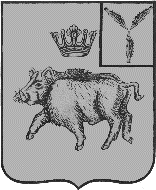 СОБРАНИЕ ДЕПУТАТОВБАЛТАЙСКОГО МУНИЦИПАЛЬНОГО РАЙОНАСАРАТОВСКОЙ ОБЛАСТИСто седьмое заседание Собрания депутатовпятого созываРЕШЕНИЕот 28.12.2022 № 706с. БалтайО внесении изменений в решение Собрания депутатов Балтайского муниципального района Саратовской области от 13.12.2021 № 612 «О местном бюджете Балтайского муниципального района на 2022 год и на плановый период 2023 и 2024 годов»В соответствии с Бюджетным кодексом Российской Федерации, Федеральным законом от 06.10.2003 № 131-ФЗ «Об общих принципах организации местного самоуправления в Российской Федерации, руководствуясь Уставом Балтайского муниципального района Саратовской области, Собрание депутатов Балтайского муниципального района Саратовской обрасти РЕШИЛО:1.Внести в решение Собрание депутатов Балтайского муниципального района Саратовской области от 13.12.2021 № 612 «О местном бюджете Балтайского муниципального района на 2022 год и на плановый период 2023 и 2024 годов» (с изменениями от 29.12.2021 № 630, от 31.01.2022 № 633, от 02.03.2022 № 638, от 20.06.2022 № 653, от 29.07.2022 № 656, от 12.10.2022 № 667, от 26.10.2022 № 670, от 19.12.2022 № 695) следующие изменения: 1.1.Пункт 1 изложить в следующей редакции:«1.Утвердить основные характеристики местного бюджета Балтайского муниципального района на 2022 год: - общий объем доходов в сумме 388 394,5 тыс. руб.;- общий объем расходов в сумме 389 410,5 тыс. руб.;- дефицит в сумме 1 016,0 тыс. руб.Утвердить основные характеристики местного бюджета Балтайского муниципального района на 2023 год и на 2024 год:- общий объем доходов на 2023 год в сумме 273 888,1 тыс. руб. и на 2024 год в сумме 262 361,6 тыс. руб.;- общий объем расходов на 2023 год в сумме 273 888,1 тыс. руб., в том числе условно утвержденные расходы в сумме 2 835,8 тыс. руб. и на 2024 год в сумме 262 361,6 тыс. руб., в том числе условно утвержденные расходы в сумме 5 007,8 тыс. руб.;- дефицит на 2023 год в сумме 0,0 тыс. руб. и на 2024 год в сумме 0,0 тыс. руб.».1.2.Абзац 1 пункта 8 изложить в следующей редакции:«8.Утвердить межбюджетные трансферты, предоставляемые из областного бюджета в местный бюджет на 2022 год в объеме 296 989,5 тыс. руб., на 2023 год в объеме 229 399,6 тыс. руб., на 2024 год в объеме 218 764,7 тыс. руб.».1.3.Приложения № 1, 3, 4, 5 изложить в новой редакции согласно приложениям № 1-4.2.Настоящее решение вступает в силу со дня его обнародования.3.Контроль за исполнением настоящего решения возложить на постоянную комиссию Собрания депутатов Балтайского муниципального района Саратовской области по бюджетно-финансовой политике и налогам.Председатель Собрания депутатовБалтайского муниципального района                                             Н.В.МеркерГлава Балтайского муниципального района                                   А.А.ГруновПриложение № 1к решению Собрания депутатов Балтайского муниципального района Саратовской областиот 28.12.2022 № 706Приложение № 1к решению Собрания депутатов Балтайского муниципального района Саратовской областиот 13.12.2021 № 612Поступление доходов в местный бюджет Балтайского муниципального района на 2022 год и на плановый период 2023 и 2024 годовПриложение № 2к решению Собрания депутатов Балтайского муниципального района Саратовской областиот 28.12.2022 № 706Приложение № 3к решению Собрания депутатов Балтайского муниципального района Саратовской областиот 13.12.2021 № 612Ведомственная структура расходов местного бюджета Балтайского муниципального районана 2022 год и на плановый период 2023 и 2024 годов(тыс. рублей)Приложение № 3к решению Собрания депутатов Балтайского муниципального района Саратовской областиот 28.12.2022 № 706Приложение № 4к решению Собрания депутатов Балтайского муниципального района Саратовской областиот 13.12.2021 № 612Распределение бюджетных ассигнований по разделам, подразделам, целевым статьям(муниципальным программам района и непрограммным направлениям деятельности), группам и подгруппам видов расходов, классификации расходов местного бюджета Балтайского муниципального района на 2022 год и на плановый период 2023 и 2024 годов(тыс. рублей)Приложение № 4к решению Собрания депутатов Балтайского муниципального района Саратовской областиот 28.12.2022 № 706Приложение № 5к решению Собрания депутатов Балтайского муниципального района Саратовской областиот 13.12.2021 № 612Распределение бюджетных ассигнований по целевым статьям (муниципальным программам района и непрограммным направлениям деятельности), группам и подгруппам видов расходов, классификации расходов местного бюджета Балтайского муниципального района на 2022 год и на плановый период 2023 и 2024 годов(тыс. руб.)Код доходовНаименование доходов2022 год2023 год2024 годКод доходовНаименование доходов2022 год2023 год2024 год123451 00 00000 00 0000 000НАЛОГОВЫЕ И НЕНАЛОГОВЫЕ ДОХОДЫ78 694,043 893,842 980,4НАЛОГОВЫЕ ДОХОДЫ43 577,041 590,342 854,21 01 00000 00 0000 000НАЛОГИ НА ПРИБЫЛЬ, ДОХОДЫ25 644,623 671,824 571,41 01 02000 01 0000 110Налог на доходы физических лиц 25 644,623 671,824 571,41 05 00000 00 0000 000НАЛОГИ НА СОВОКУПНЫЙ ДОХОД5 860,75 673,65 889,91 05 02000 02 0000 110Единый налог на вмененный доход для отдельных видов деятельности35,01 05 03000 01 0000 110Единый сельскохозяйственный налог5 007,704 823,65 006,91 05 04000 02 0000 110Налог, взимаемый в связи с применением патентной системы  налогообложения818,00850,0883,01 06 04000 02 0000 110Транспортный налог11 103,7011 247,9011 395,901 08 00000 00 0000 000ГОСУДАРСТВЕННАЯ ПОШЛИНА968,0997,0997,0НЕНАЛОГОВЫЕ ДОХОДЫ35 116,92 303,5126,21 11 00000 00 0000 000ДОХОДЫ ОТ ИСПОЛЬЗОВАНИЯ ИМУЩЕСТВА, НАХОДЯЩЕГОСЯ В ГОСУДАРСТВЕННОЙ И МУНИЦИПАЛЬНОЙ СОБСТВЕННОСТИ7 963,51 610,813,21 11 05013 05 0000 120Доходы, получаемые в виде арендной платы за земельные участки, государственная собственность на которые не разграничена и которые расположены в границах сельских  поселений, а также средства от продажи права на заключение договоров аренды указанных земельных участков6 049,4800,00,01 11 05035 05 0000 120Доходы от сдачи в аренду имущества, находящегося в оперативном управлении органов управления муниципальных районов и созданных ими учреждений (за исключением имущества муниципальных бюджетных и автономных учреждений)1 900,0800,00,01 11 07015 05 0000 120Платежи от государственных и муниципальных унитарных предприятий14,110,813,21 12 00000 00 0000 000ПЛАТЕЖИ ПРИ ПОЛЬЗОВАНИИ ПРИРОДНЫМИ РЕСУРСАМИ104,4108,6113,01 12 01000 01 0000 120Плата за  негативное  воздействие  на  окружающую среду104,4108,6113,01 14 00000 00 0000 000ДОХОДЫ ОТ ПРОДАЖИ МАТЕРИАЛЬНЫХ И НЕМАТЕРИАЛЬНЫХ АКТИВОВ26 999,9584,10,01 14 02053 05 0000 410Доходы от реализации иного имущества, находящегося в собственности муниципальных районов (за исключением имущества муниципальных бюджетных и автономных учреждений, а также имущества муниципальных унитарных предприятий, в том числе казенных), в части реализации основных средств по указанному имуществу8 564,684,10,01 14 06013 05 0000 430Доходы от продажи земельных участков, государственная собственность на которые не разграничена и которые расположены в границах сельских поселений и межселенных территорий муниципальных районов18 435,3500,00,01 16 00000 00 0000 000ШТРАФЫ, САНКЦИИ, ВОЗМЕЩЕНИЕ УЩЕРБА49,11 17 00000 00 0000 000ПРОЧИЕ НЕНАЛОГОВЫЕ ДОХОДЫ2 00 00000 00 0000 000БЕЗВОЗМЕЗДНЫЕ ПОСТУПЛЕНИЯ ОТ ДРУГИХ БЮДЖЕТОВ БЮДЖЕТНОЙ СИСТЕМЫ РОССИЙСКОЙ ФЕДЕРАЦИИ300 700,5229 994,3219 381,22 02 10000 00 0000 150Дотации бюджетам бюджетной системы Российской Федерации81 624,034 284,832 820,62 02 15001 05 0000 150Дотации бюджетам муниципальных районов на выравнивание бюджетной обеспеченности из бюджета субъекта Российской Федерации37 590,834 284,832 820,62 02 15002 05 0000 150Дотации бюджетам муниципальных районов на поддержку мер по обеспечению сбалансированности бюджетов38 143,72 02 19999 05 0000 150Дотация бюджетам муниципальных районов области на компенсацию дополнительных расходов на повышение оплаты труда некоторых категорий работников муниципальных учреждений в связи с увеличением минимального размера оплаты труда5 889,52 02 20000 00 0000 150Субсидии бюджетам субъектов  Российской Федерации  и муниципальных образований (межбюджетные субсидии)26 885,427 796,018 510,92 02 29999 05 0078 150Cубсидии бюджетам муниципальных районов области на обеспечение сохранения достигнутых показателей повышения оплаты труда отдельных категорий работников бюджетной сферы13 152,52 02 29999 05 0086 150Субсидии бюджетам муниципальных районов области на проведение капитального и текущего ремонтов муниципальных образовательных организаций:4 000,02 02 29999 05 0086 150дошкольных образовательных организациях2 000,02 02 29999 05 0086 150общеобразовательных организациях2 000,02 02 25304 05 0000 150Субсидии бюджетам муниципальных районов на организацию бесплатного горячего питания обучающихся, получающих начальное общее образование в государственных и муниципальных образовательных организациях3 507,13 373,33 468,12 02 29999 05 0087 150Субсидии бюджетам муниципальных районов области на обеспечение условий для создания центров образования цифрового и гуманитарного профилей 2 272,03 662,93 662,92 02 29999 05 0108 150Субсидии бюджетам муниципальных районов области на обеспечение условий для функционирования центров образования естественно-научной и технологической направленностей в общеобразовательных организациях1 951,76 171,68 003,12 02 29999 05 0111 150Субсидии бюджетам муниципальных районов области на обеспечение условий для функционирования центров цифровой образовательной среды в общеобразовательных и профессиональных образовательных организациях0,0576,8280,52 02 25169 05 0000 150Субсидии бюджетам муниципальных районов на создание и обеспечение функционирования центров образования естественно-научной и технологической направленностей в общеобразовательных организациях, расположенных в сельской местности и малых городах1 568,71 568,51 500,02 02 25210 05 0000 150Субсидии бюджетам муниципальных районов области  на обеспечение образовательных организаций материально-технической базой для внедрения цифровой образовательной среды0,010 955,41 596,32 02 25097 05 0000 150Субсидии бюджетам муниципальных районов области на создание в общеобразовательных организациях, расположенных в сельской местности и малых городах, условий для занятий физической культурой и спортом0,01 487,50,02 02 25519 05 0000 150Субсидии бюджетам муниципальных районов на поддержку отрасли культуры150,52 02 29999 05 0123 150Субсидии бюджетам муниципальных районов области на финансовое обеспечение мероприятий по обеспечению деятельности советников директора по воспитанию и взаимодействию с детскими общественными объединениями в общеобразовательных организациях Саратовской области 282,92 02 30000 00 0000 150Субвенции бюджетам субъектов Российской Федерации и муниципальных образований 152 902,9166 768,0166 882,42 02 30024 05 0001 150Субвенции бюджетам муниципальных районов области на финансовое обеспечение образовательной деятельности муниципальных общеобразовательных учреждений110 456,4127 391,3127 391,32 02 30024 05 0003 150Субвенции бюджетам муниципальных районов области на осуществление органами местного самоуправления  государственных полномочий по созданию и организации деятельности  комиссий  по делам несовершеннолетних  и защите их прав356,6337,0337,02 02 30024 05 0007 150Субвенции бюджетам муниципальных районов области на исполнение государственных полномочий по расчету и предоставлению дотаций поселениям565,9602,5625,72 02 30024 05 0008 150Субвенции бюджетам муниципальных районов области на осуществление органами местного самоуправления  государственных полномочий по образованию и обеспечению деятельности административных комиссий, определению перечня должностных лиц, уполномоченных  составлять протоколы об административных правонарушениях 356,6337,0337,02 02 30024 05 0009 150Субвенции бюджетам муниципальных районов области на осуществление органами местного самоуправления отдельных государственных полномочий по осуществлению деятельности по опеке и попечительству в отношении несовершеннолетних граждан в части расходов на оплату труда, уплату страховых взносов по обязательному социальному страхованию в государственные внебюджетные фонды Российской Федерации,  обеспечение деятельности штатных работников356,6337,0337,0Субвенции бюджетам муниципальных районов области на осуществление органами местного самоуправления государственных полномочий по организации предоставления и предоставлению гражданам субсидий на оплату жилого помещения и коммунальных услуг1 906,82 434,72 522,82 02 30024 05 0010 150Субвенции бюджетам муниципальных районов области на осуществление органами местного самоуправления государственных полномочий по организации предоставления гражданам субсидий на оплату жилого помещения и коммунальных услуг356,6337,0337,02 02 30024 05 0016 150Субвенции бюджетам муниципальных районов области на осуществление органами местного самоуправления государственных полномочий по представлению гражданам субсидий на оплату жилого помещения и коммунальных услуг1 550,22 097,72 185,82 02 30024 05 0011 150Субвенции бюджетам муниципальных районов области на осуществление органами местного самоуправления отдельных государственных полномочий по осуществлению деятельности по опеке и попечительству в отношении совершеннолетних граждан 356,6337,0337,0Субвенции бюджетам муниципальных районов области на осуществление органами местного самоуправления государственных полномочий по  предоставлению компенсации родительской платы за присмотр и уход за детьми в образовательных организациях, реализующих основную общеобразовательную программу дошкольного образования1 703,61 879,81 879,82 02 30024 05 0012 150Субвенции бюджетам муниципальных районов области на осуществление органами местного самоуправления государственных полномочий по организации предоставления компенсации родительской платы  и расходы по оплате услуг почтовой связи банковских услуг, оказываемых банками, по выплате  за присмотр и уход за детьми в образовательных организациях, реализующих основную общеобразовательную программу дошкольного образования83,683,683,62 02 30024 05 0014 150Субвенции бюджетам муниципальных районов области на компенсацию родительской платы за присмотр и уход за детьми в образовательных организациях, реализующих основную общеобразовательую программу  дошкольного образования1 620,01 796,21 796,22 02 30024 05 0015 150Субвенции бюджетам муниципальных районов области на осуществление органами местного самоуправления отдельных государственных полномочий по государственному управлению охраной труда171,90,00,0Субвенции бюджетам муниципальных районов области на осуществление органами местного самоуправления государственных полномочий по организации предоставления питания отдельным категориям обучающихся в  муниципальных образовательных организациях, реализующих образовательные программы начального общего, основного общего и среднего общего образования, и частичному финансированию расходов на присмотр и уход за детьми дошкольного возраста в муниципальных образовательных организациях, реализующих основную общеобразовательную программу дошкольного образования1 527,92 506,02 506,02 02 30024 05 0027 150Субвенции бюджетам муниципальных районов области на  предоставление питания отдельным категориям обучающихся в муниципальных образовательных организациях, реализующих образовательные программы начального общего, основного общего и среднего общего образования1 120,92 184,22 184,22 02 30024 05 0028 150Субвенции бюджетам муниципальных районов области на  частичное финансирование расходов на присмотр и уход за детьми дошкольного возраста в муниципальных образовательных организациях, реализующих основную общеобразовательную программу дошкольного образования284,2209,9209,92 02 30024 05 0029 150Cубвенции бюджетам муниципальных районов области на осуществление органами местного самоуправления государственных полномочий по организации предоставления питания отдельным категориям обучающихся в муниципальных образовательных организациях, реализующих образовательные программы начального общего, основного общего и среднего общего образования, и частичному финансированию расходов на присмотр и уход за детьми дошкольного возраста в муниципальных образовательных организациях, реализующих основную общеобразовательную программу дошкольного образования112,0111,9111,92 02 30024 05 0045 150предоставлению компенсации стоимости горячего питания родителям (законным представителям) обучающихся по образовательным программам начального общего образования на дому детей-инвалидов и детей, нуждающихся в длительном лечении, которые по состоянию здоровья временно или постоянно не могут посещать образовательные организации10,8202 30024 05 0037 150Cубвенции бюджетам муниципальных районов области на финансовое обеспечение образовательной деятельности муниципальных дошкольных образовательных организаций27 438,722 767,322 767,32 02 30024 05 00043 150Субвенции бюджетам муниципальных районов области на осуществление органами местного самоуправления отдельных государственных полномочий по организации проведения мероприятий при осуществлении деятельности по обращению с животными без владельцев59,332,939,52 02 35303 05 0000 150Субвенции бюджетам муниципальных районов на ежемесячное денежное вознаграждение за классное руководство педагогическим работникам государственных и муниципальных общеобразовательных организаций7 633,67 800,67 800,62 02 35120 05 0000 150Субвенции бюджетам муниципальных районов  на осуществление полномочий по составлению (изменению) списков кандидатов в присяжные заседатели федеральных судов общей юрисдикции в Российской Федерации12,44,91,42 02 40000 00 0000 150Иные межбюджетные трансферты39 288,21 145,51 167,3202 40014 05 0000 150Межбюджетные трансферты, передаваемые бюджетам муниципальных районов из бюджетов поселений на осуществление части полномочий по решению вопросов местного значения в соответствии с заключенными соглашениями711,0594,7616,5202 40014 05 0001 150Межбюджетные трансферты, передаваемые бюджетам муниципальных районов из бюджетов сельских поселений на осуществление части полномочий по решению вопросов местного значения в соответствии с заключенными соглашениями (по формированию, учёту и администрированию поступлений в бюджеты муниципальных образований)347,8290,9301,8202 40014 05 0002 150Межбюджетные трансферты, передаваемые бюджетам муниципальных районов из бюджетов сельских поселений на осуществление части полномочий по решению вопросов местного значения в соответствии с заключенными соглашениями (по осуществлению внешнего муниципального финансового контроля)173,9145,4150,6202 40014 05 0003 150Межбюджетные трансферты, передаваемые бюджетам муниципальных районов из бюджетов сельских поселений на осуществление части полномочий по решению вопросов местного значения в соответствии с заключенными соглашениями (при реализации Федерального закона от 05.04.2013 №44-ФЗ «О контрактной системе в сфере закупок товаров, работ, услуг для обеспечения государственных и муниципальных нужд»)189,3158,4164,1202 40014 05 0004 150Межбюджетные трансферты, передаваемые из бюджетов сельских поселений бюджетам муниципальных районов на осуществление части полномочий по решению вопросов местного значения для создания условий для организации досуга и обеспечения жителей сельского поселения услугами организаций культуры3 000,0202 49999 05 0006 150Межбюджетные трансферты, передаваемые бюджетам муниципальных районов области за счет средств резервного фонда Правительства Саратовской области250,0202 49999 05 0013 150Межбюджетные трансферты, передаваемые бюджетам муниципальных районов области 
в целях обеспечения надлежащего осуществления полномочий по решению вопросов местного значения29 114,4202 49999 05 0015 150Межбюджетные трансферты, передаваемые бюджетам муниципальных районов области на размещение социально значимой информации в печатных средствах массовой информации, учрежденных органами местного самоуправления1 456,9550,8550,8202 49999 05 0067 150Межбюджетные трансферты, передаваемые бюджетам муниципальных районов области на оснащение и укрепление материально-технической базы образовательных организаций 1 740,0202 49999 05 0067 150дошкольных образовательных организациях327,0202 49999 05 0067 150общеобразовательных организациях991,0202 49999 05 0067 150в сфере  образования308,0202 49999 05 0067 150в сфере  культуры114,0202 49999 05 0070 150Межбюджетные трансферты, передаваемые бюджетам муниципальных районов области на проведение капитального и текущего ремонтов, техническое оснащение муниципальных учреждений культурно-досугового типа1 500,0202 49999 05 0080 150Межбюджетные трансферты, передаваемые бюджетам муниципальных районов области на поощрение муниципальных управленческих команд450,1202 49999 05 0084 150Межбюджетные трансферты, передаваемые бюджетам муниципальных районов области на обновление спортивного оборудования и инвентаря спортивных залов образовательных учреждений области, расположенных в сельской местности, для реализации рабочей программы учебного предмета "Физическая культура"500,0202 45179 05 0000 150Межбюджетные трансферты, передаваемые бюджетам муниципальных районов на проведение мероприятий по обеспечению деятельности советников директора по воспитанию и взаимодействию с детскими общественными объединениями в общеобразовательных организациях565,8ВСЕГО379 394,5273 888,1262 361,6Наименованиекодразделподразделцелевая статьявид расходов2022 год2023 год2024 год123456789Контрольно-счетная комиссия Балтайского муниципального района055Общегосударственные вопросы055011503,6559,3559,3Обеспечение деятельности финансовых, налоговых и таможенных органов и органов финансового (финансово-бюджетного) надзора05501061503,6559,3559,3Выполнение функций органами местного самоуправления055010681000000001503,6559,3559,3Обеспечение деятельности органов местного самоуправления055010681100000001503,6559,3559,3Расходы на обеспечение функций центрального аппарата05501068110002101453,8136,9136,9Расходы на выплаты персоналу в целях обеспечения выполнения функций государственными (муниципальными) органами, казенными учреждениями, органами управления государственными внебюджетными фондами05501068110002101100302,1128,2128,2Расходы на выплату персоналу государственных (муниципальных) органов05501068110002101120302,1128,2128,2Закупка товаров, работ и услуг для государственных (муниципальных) нужд05501068110002101200137,68,78,7Иные закупки товаров, работ и услуг для государственных (муниципальных) нужд05501068110002101240137,68,78,7Иные бюджетные ассигнования0550106811000210180014,0Резервные средства0550106811000210185014,0Расходы на обеспечение деятельности руководителя контрольно-счетной комиссии05501068110002201868,4422,4422,4Расходы на выплаты персоналу в целях обеспечения выполнения функций государственными (муниципальными) органами, казенными учреждениями, органами управления государственными внебюджетными фондами05501068110002201100868,4422,4422,4Расходы на выплату персоналу государственных (муниципальных) органов05501068110002201120868,4422,4422,4Обеспечение надлежащего осуществления полномочий по решению вопросов местного значения05501068110079200181,5Расходы на выплаты персоналу в целях обеспечения выполнения функций государственными (муниципальными) органами, казенными учреждениями, органами управления государственными внебюджетными фондами05501068110079200100181,5Расходы на выплату персоналу государственных (муниципальных) органов05501068110079200120181,5ИТОГО:0551503,6559,3559,3Финансовое управление Балтайского муниципального района062Общегосударственные вопросы062018506,25608,55608,5Обеспечение деятельности финансовых, налоговых и таможенных органов и органов финансового (финансово-бюджетного) надзора06201067841,04943,24943,2Выполнение функций органами местного самоуправления062010681000000007841,04943,24943,2Обеспечение деятельности органов местного самоуправления062010681100000007841,04943,24943,2Расходы на обеспечение функций центрального аппарата062010681100021017841,04943,24943,2Расходы на выплаты персоналу в целях обеспечения выполнения функций государственными (муниципальными) органами, казенными учреждениями, органами управления государственными внебюджетными фондами062010681100021011007805,74923,24923,2Расходы на выплату персоналу государственных (муниципальных) органов062010681100021011207805,74923,24923,2Закупка товаров, работ и услуг для государственных (муниципальных) нужд0620106811000210120020,020,020,0Иные закупки товаров, работ и услуг для государственных (муниципальных) нужд0620106811000210124020,020,020,0Иные бюджетные ассигнования0620106811000210180015,2Резервные средства0620106811000210185015,2Другие общегосударственные вопросы0620113665,3665,3665,3Муниципальная программа «Развитие местного самоуправления в Балтайском муниципальном районе»06201137100000000665,3665,3665,3Основное мероприятие «Техническое и материальное обеспечение органов местного самоуправления (приобретение оргтехники, комплектующих к ней, стеллажей, канцтоваров и изделий из бумаги, маркированных и немаркированных конвертов, поздравительных открыток, бланков почетных грамот, благодарностей, благодарственных писем, других бланков и прочих расходных материалов). Заправка и ремонт картриджей, ремонт оргтехники. Услуги по обслуживанию кондиционеров»06201137100100000146,3146,3146,3Реализация основного мероприятия062011371001V0000146,3146,3146,3Закупка товаров, работ и услуг для обеспечения государственных (муниципальных) нужд062011371001V0000200146,3146,3146,3Иные закупки товаров, работ и услуг для обеспечения государственных (муниципальных) нужд062011371001V0000240146,6146,3146,3Основное мероприятие «Приобретение (обновление) специализированного программного обеспечения, услуг интернета, услуг связи, статистических услуг»06201137100200000492,0509,0509,0Реализация основного мероприятия062011371002V0000492,0509,0509,0Закупка товаров, работ и услуг для обеспечения государственных (муниципальных) нужд062011371002V0000200492,0509,0509,0Иные закупки товаров, работ и услуг для обеспечения государственных (муниципальных) нужд062011371002V0000240492,0509,0509,0Основное мероприятие «Мероприятия по обучению муниципальных служащих»0620113710040000027,010,010,0Реализация основного мероприятия062011371004V000027,010,010,0Закупка товаров, работ и услуг для обеспечения государственных (муниципальных) нужд062011371004V000020027,010,010,0Иные закупки товаров, работ и услуг для обеспечения государственных (муниципальных) нужд062011371004V000024027,010,010,0Обслуживание государственного и муниципального долга062137,5291,4Обслуживание государственного внутреннего и муниципального долга06213017,5291,4Обслуживание долговых обязательств062130188000000007,5291,4Обслуживание муниципального долга062130188800000007,5291,4Процентные платежи по муниципальным долговым обязательствам062130188800020007,5Обслуживание государственного (муниципального) долга062130188800020007007,5Обслуживание муниципального долга062130188800020007307,5Межбюджетные трансферты общего характера бюджетам субъектов РФ и муниципальных образований06214857,9794,5817,7Дотации на выравнивание бюджетной обеспеченности субъектов РФ и муниципальных образований0621401857,9794,5817,7Межбюджетные трансферты из других бюджетов бюджетной системы Российской Федерации06214018600000000857,9794,5817,7Межбюджетные трансферты из областного бюджета 06214018610000000565,9602,5625,7Исполнение государственных полномочий по расчету и предоставлению дотаций бюджетам поселений06214018610076100565,9602,5625,7Межбюджетные трансферты06214018610076100500565,9602,5625,7Дотации06214018610076100510565,9602,5625,7Межбюджетные трансферты из бюджета муниципального района06214018620000000292,0192,0192,0Дотации бюджетам поселений на выравнивание бюджетной обеспеченности бюджетов поселений из бюджета Балтайского муниципального района06214018620076120292,0192,0192,0Межбюджетные трансферты06214018620076120500292,0192,0192,0Дотации06214018620076120510292,0192,0192,0ИТОГО0629 371,66 694,46 426,2Отдел образования Балтайского муниципального района068Образование06807239905,1208580,5199328,4Дошкольное образование068070150198,126 167,826 167,8Муниципальная программа "Развитие системы образования на территории Балтайского муниципального района"0680701790000000049473,326 167,826 167,8Подпрограмма «Развитие системы дошкольного образования»0680701791000000049473,326 167,826 167,8Основное мероприятие «Обеспечение предоставления качественного дошкольного образования (оплата труда, услуги связи, ТЭРы, капитальные и текущие ремонты, создание безопасных условий пребывания воспитанников, укрепление материально-технической базы, участие в семинарах, конкурсах районного и областного уровней)»0680701791010000046378,125 967,825 967,8Расходы на выполнение муниципальных заданий муниципальными бюджетными учреждениями дошкольного образования0680701791012011016450,63200,53200,5Предоставление субсидий бюджетным, автономным учреждениям и иным некоммерческим организациям0680701791012011060016450,63200,53200,5Субсидии бюджетным учреждениям0680701791012011061016450,63200,53200,5Проведение капитального и текущего ремонтов муниципальных образовательных организаций06807017910172Г002000,0Предоставление субсидий бюджетным, автономным учреждениям и иным некоммерческим организациям06807017910172Г006002000,0Субсидии бюджетным учреждениям06807017910172Г006102000,0Оснащение и укрепление материально-технической базы образовательных организаций06807017910179Г40327,0Предоставление субсидий бюджетным, автономным учреждениям и иным некоммерческим организациям06807017910179Г40600327,0Субсидии бюджетным учреждениям06807017910179Г40610327,0Проведение капитального и текущего ремонтов муниципальных образовательных организаций за счет средств местного бюджета068070179101S2Г0061,9Предоставление субсидий бюджетным, автономным учреждениям и иным некоммерческим организациям068070179101S2Г0060061,9Субсидии бюджетным учреждениям068070179101S2Г0061061,9Финансовое обеспечение образовательной деятельности муниципальных дошкольных образовательных организаций 0680701791017670027438,722767,322767,3Предоставление субсидий бюджетным, автономным учреждениям и иным некоммерческим организациям0680701791017670060027438,722767,322767,3Субсидии бюджетным учреждениям0680701791017670061027438,722767,322767,3Основное мероприятие «Финансирование расходов за присмотр и уход за детьми в муниципальных образовательных организациях, реализующих основную общеобразовательную программу дошкольного образования»068070179102000003095,2200,0200,0Частичное финансирование расходов на присмотр и уход за детьми дошкольного возраста в муниципальных образовательных организациях, реализующих основную общеобразовательную программу дошкольного образования06807017910276900272,5200,0200,0Предоставление субсидий бюджетным, автономным учреждениям и иным некоммерческим организациям06807017910276900600272,5200,0200,0Субсидии бюджетным учреждениям06807017910276900610272,5200,0200,0Обеспечение надлежащего осуществления полномочий по решению вопросов местного значения068070179102792002822,7Предоставление субсидий бюджетным, автономным учреждениям и иным некоммерческим организациям068070179102792006002822,7Субсидии бюджетным учреждениям068070179102792006102822,7Расходы на оплату просроченной кредиторской задолженности06807018020000000724,8Расходы на оплату просроченной кредиторской задолженности в целях обеспечения выполнения функций бюджетными учреждениями06807018020003000556,3Предоставление субсидий бюджетным, автономным учреждениям и иным некоммерческим организациям06807018020003000600556,3Субсидии бюджетным учреждениям06807018020003000610556,3Обеспечение надлежащего осуществления полномочий по решению вопросов местного значения06807018020079200168,5Предоставление субсидий бюджетным, автономным учреждениям и иным некоммерческим организациям06807018020079200600168,5Субсидии бюджетным учреждениям06807018020079200610168,5Общее образование0680702163180,5172571,6163388,0Муниципальная программа «Организация отдыха и оздоровления детей в каникулярное время в Балтайском муниципальном районе»06807027600000000873,8350,0350,0Основное мероприятие «Обеспечение двух и трехразовым горячим питанием детей, пребывающих на отдыхе, в каникулярное время в лагерях с дневным пребыванием детей при школах Балтайского муниципального района»06807027600100000614,1250,0250,0Реализация основного мероприятия068070276001V0000614,1250,0250,0Предоставление субсидий бюджетным, автономным учреждениям и иным некоммерческим организациям068070276001V0000600614,1250,0250,0Субсидии бюджетным учреждениям068070276001V0000610614,1250,0250,0Основное мероприятие «Трудоустройство несовершеннолетних граждан в возрасте от 14 до 18 лет в период летних каникул»06807027600200000259,7100,0100,0Реализация основного мероприятия068070276002V0000259,7100,0100,0Предоставление субсидий бюджетным, автономным учреждениям и иным некоммерческим организациям068070276002V0000600259,7100,0100,0Субсидии бюджетным учреждениям068070276002V0000610259,7100,0100,0Муниципальная программа "Развитие системы образования на территории Балтайского муниципального района"06807027900000000159483,8172221,6163038,0Подпрограмма «Развитие системы дошкольного образования»0680702791000000011,79,99,9Основное мероприятие «Финансирование расходов за присмотр и уход за детьми в муниципальных образовательных организациях, реализующих основную общеобразовательную программу дошкольного образования»0680702791020000011,79,99,9Частичное финансирование расходов на присмотр и уход за детьми дошкольного возраста в муниципальных образовательных организациях, реализующих основную общеобразовательную программу дошкольного образования0680702791027690011,79,99,9Предоставление субсидий бюджетным, автономным учреждениям и иным некоммерческим организациям0680702791027690060011,79,99,9Субсидии бюджетным учреждениям0680702791027690061011,79,99,9Подпрограмма «Развитие системы общего и дополнительного образования»06807027920000000159472,1172211,7163 028,1Основное мероприятие «Обеспечение государственных гарантий прав граждан на получение общедоступного и бесплатного дошкольного, начального, основного, среднего общего образования в муниципальных общеобразовательных организациях в рамках  муниципального задания (оплата труда, услуги связи, ТЭРы, укрепление материально-технической базы, организация и проведение государственной итоговой аттестации, мониторинг качества общего и дополнительного образования, проведение мероприятий, посвященных Дню учителя), создание современных условий обучения в муниципальных общеобразовательных организациях»06807027920100000138333,6135 999,4136 032,4Расходы на выполнение муниципальных заданий муниципальными бюджетными учреждениями общего образования0680702792012011024108,58 608,18 641,1Предоставление субсидий бюджетным, автономным учреждениям и иным некоммерческим организациям0680702792012011060024108,58 608,18 641,1Субсидии бюджетным учреждениям0680702792012011061024108,58 608,18 641,1Обеспечение персонифицированного финансирования дополнительного образования детей06807027920120220215,8Предоставление субсидий бюджетным, автономным учреждениям и иным некоммерческим организациям06807027920120220600215,8Субсидии некоммерческим организациям (за исключением государственных (муниципальных) учреждений, государственных корпораций (компаний), публично-правовых компаний)06807027920120220630215,8Проведение капитального и текущего ремонтов муниципальных образовательных организаций06807027920172Г002000,0Предоставление субсидий бюджетным, автономным учреждениям и иным некоммерческим организациям06807027920172Г006002000,0Субсидии бюджетным учреждениям06807027920172Г006102000,0Оснащение и укрепление материально-технической базы образовательных организаций06807027920179Г40991,0Предоставление субсидий бюджетным, автономным учреждениям и иным некоммерческим организациям06807027920179Г40600991,0Субсидии бюджетным учреждениям06807027920179Г40610991,0Проведение капитального и текущего ремонтов муниципальных образовательных организаций за счет средств местного бюджета068070279201S2Г0061,9Предоставление субсидий бюджетным, автономным учреждениям и иным некоммерческим организациям068070279201S2Г0060061,9Субсидии бюджетным учреждениям068070279201S2Г0061061,9Финансовое обеспечение образовательной деятельности муниципальных общеобразовательных учреждений06807027920177000110456,4127391,3127391,3Предоставление субсидий бюджетным, автономным учреждениям и иным некоммерческим организациям06807027920177000600110456,4127391,3127391,3Субсидии бюджетным учреждениям06807027920177000610110456,4127391,3127391,3Обновление спортивного оборудования и инвентаря спортивных залов образовательных учреждений области, расположенных в сельской местности, для реализации рабочей программы учебного предмета «Физическая культура»06807027920178630500,0Предоставление субсидий бюджетным, автономным учреждениям и иным некоммерческим организациям06807027920178630600500,0Субсидии бюджетным учреждениям06807027920178630610500,0Основное мероприятие «Предоставление питания обучающимся в муниципальных общеобразовательных организациях, реализующих образовательные программы начального общего, основного общего, среднего общего образования»068070279202000004925,42184,22184,2Предоставление питания отдельным категориям обучающихся в муниципальных образовательных организациях, реализующих образовательные программы начального общего, основного общего и среднего общего образования068070279202772001120,92184,22184,2Предоставление субсидий бюджетным, автономным учреждениям и иным некоммерческим организациям068070279202772006001120,92184,22184,2Субсидии бюджетным учреждениям068070279202772006101120,92184,22184,2Обеспечение надлежащего осуществления полномочий по решению вопросов местного значения068070279202792003804,5Предоставление субсидий бюджетным, автономным учреждениям и иным некоммерческим организациям068070279202792006003804,5Субсидии бюджетным учреждениям068070279202792006103804,5Основное мероприятие «Ежемесячное денежное вознаграждение за классное руководство педагогическим работникам муниципальных общеобразовательных организаций»068070279208000007633,67800,67800,6Ежемесячное денежное вознаграждение за классное руководство педагогическим работникам муниципальных общеобразовательных организаций068070279208L30307633,67800,67800,6Предоставление субсидий бюджетным, автономным учреждениям и иным некоммерческим организациям068070279208L30306007633,67800,67800,6Субсидии бюджетным учреждениям068070279208L30306107633,67800,67800,6Основное мероприятие «Организация бесплатного горячего питания обучающихся, получающих начальное общее образование в муниципальных образовательных организациях»068070279209000003507,13373,33468,1Организация бесплатного горячего питания обучающихся, получающих начальное общее образование в муниципальных образовательных организациях068070279209L30403507,13373,33468,1Предоставление субсидий бюджетным, автономным учреждениям и иным некоммерческим организациям068070279209L30406003507,13373,33468,1Субсидии бюджетным учреждениям068070279209L30406103507,13373,33468,1Реализация муниципальной программы в целях выполнения задач федерального проекта "Современная школа"0680702792Е1000004223,79834,511666,0Обеспечение условий для создания центров образования цифрового и гуманитарного профилей (в рамках достижения соответствующих результатов федерального проекта) (за исключением расходов на оплату труда с начислениями)0680702792E1U1131168,0560,0560,0Предоставление субсидий бюджетным, автономным учреждениям и иным некоммерческим организациям0680702792E1U1131600168,0560,0560,0Субсидии бюджетным учреждениям0680702792E1U1131610168,0560,0560,0Обеспечение условий для создания центров образования цифрового и гуманитарного профилей (в рамках достижения соответствующих результатов федерального проекта) (в части расходов на оплату труда с начислениями)0680702792E1U11372104,03102,93102,9Предоставление субсидий бюджетным, автономным учреждениям и иным некоммерческим организациям0680702792E1U11376002104,03102,93102,9Субсидии бюджетным учреждениям0680702792E1U11376102104,03102,93102,9Обеспечение условий для функционирования центров образования естественно-научной и технологической направленностей в общеобразовательных организациях (в рамках достижения соответствующих результатов федерального проекта) (за исключением расходов на оплату труда с начислениями)0680702792E1U1291187,0720,0720,0Предоставление субсидий бюджетным, автономным учреждениям и иным некоммерческим организациям0680702792E1U1291600187,0720,0720,0Субсидии бюджетным учреждениям0680702792E1U1291610187,0720,0720,0Обеспечение условий для функционирования центров образования естественно-научной и технологической направленностей в общеобразовательных организациях (в рамках достижения соответствующих результатов федерального проекта) (в части расходов на оплату труда с начислениями)0680702792E1U12971764,73620,13620,1Предоставление субсидий бюджетным, автономным учреждениям и иным некоммерческим организациям0680702792E1U12976001764,73620,13620,1Субсидии бюджетным учреждениям0680702792E1U12976101764,73620,13620,1Реализация муниципальной программы в целях выполнения задач федерального проекта «Успех каждого ребенка» 0680702792Е2000001487,5Создание в общеобразовательных организациях, расположенных в сельской местности и малых городах, условий для занятий физической культурой и спортом0680702792Е2509701487,5Предоставление субсидий бюджетным, автономным учреждениям и иным некоммерческим организациям0680702792Е2509706001487,5Субсидии бюджетным учреждениям0680702792Е2509706101487,5Реализация муниципальной программы в целях выполнения задач федерального проекта «Цифровая образовательная среда» 0680702792E40000011532,21876,8Обеспечение условий для внедрения цифровой образовательной среды в общеобразовательных организациях0680702792E4U1330576,8280,5Предоставление субсидий бюджетным, автономным учреждениям и иным некоммерческим организациям0680702792E4U1330600576,8280,5Субсидии бюджетным учреждениям0680702792E4U1330610576,8280,5Обеспечение образовательных организаций материально-технической базой для внедрения цифровой образовательной среды0680702792E45210010955,41596,3Предоставление субсидий бюджетным, автономным учреждениям и иным некоммерческим организациям0680702792E45210060010955,41596,3Субсидии бюджетным учреждениям0680702792E45210061010955,41596,3Основное мероприятие "Финансовое обеспечение мероприятий по обеспечение деятельности советников директора по воспитанию и взаимодействию с детскими общественными объединениями в общеобразовательных организациях Саратовской области (в рамках достижения соответствующих задач федерального проекта)"0680702792EВ00000848,7Финансовое обеспечение мероприятий по обеспечение деятельности советников директора по воспитанию и взаимодействию с детскими общественными объединениями в общеобразовательных организациях Саратовской области (в рамках достижения соответствующих задач федерального проекта)0680702792EВU0270282,9Предоставление субсидий бюджетным, автономным учреждениям и иным некоммерческим организациям0680702792EВU0270600282,9Субсидии бюджетным учреждениям0680702792EВU0270610282,9Проведение мероприятий по обеспечению деятельности советников директора по воспитанию и взаимодействию с детскими общественными объединениями в общеобразовательных организациях за счет средств резервного фонда Правительства Российской Федерации0680702792EВ5179F565,8Предоставление субсидий бюджетным, автономным учреждениям и иным некоммерческим организациям0680702792EВ5179F600565,8Субсидии бюджетным учреждениям0680702792EВ5179F610565,8Расходы на оплату просроченной кредиторской задолженности068070280200000002822,9Расходы на оплату просроченной кредиторской задолженности в целях обеспечения выполнения функций бюджетными учреждениями068070280200030002170,0Предоставление субсидий бюджетным, автономным учреждениям и иным некоммерческим организациям068070280200030006002170,0Субсидии бюджетным учреждениям068070280200030006102170,0Иные межбюджетные трансферты бюджетам муниципальных районов и городских округов области в целях обеспечения надлежащего осуществления полномочий по решению вопросов местного значения бюджетными учреждениями06807028020300000652,9Обеспечение надлежащего осуществления полномочий по решению вопросов местного значения06807028020379200652,9Предоставление субсидий бюджетным, автономным учреждениям и иным некоммерческим организациям06807028020379200600652,9Субсидии бюджетным учреждениям06807028020379200610652,9Дополнительное образование детей06807038263,72 878,62 878,6Муниципальная программа "Развитие системы образования на территории Балтайского муниципального района"068070379000000008230,62878,62878,6Подпрограмма «Развитие системы общего и дополнительного образования»068070379200000008230,62878,62878,6Основное мероприятие «Обеспечение государственных гарантий прав граждан на получение общедоступного и бесплатного дополнительного образования в муниципальных организациях дополнительного образования детей Балтайского муниципального района в рамках муниципального задания»068070379203000008230,62 878,62878,6Расходы на выполнение муниципальных заданий муниципальными бюджетными учреждениями дополнительного образования068070379203201104868,02878,62878,6Предоставление субсидий бюджетным, автономным учреждениям и иным некоммерческим организациям068070379203201106004868,02878,62878,6Субсидии бюджетным учреждениям068070379203201106104868,02878,62878,6Обеспечение персонифицированного финансирования дополнительного образования детей06807037920320220779,8Предоставление субсидий бюджетным, автономным учреждениям и иным некоммерческим организациям06807037920320220600779,8Субсидии некоммерческим организациям (за исключением государственных (муниципальных) учреждений, государственных корпораций (компаний), публично-правовых компаний)06807037920320220630779,8Сохранение достигнутых показателей повышения оплаты труда отдельных категорий работников бюджетной сферы068070379203725001220,9Предоставление субсидий бюджетным, автономным учреждениям и иным некоммерческим организациям068070379203725006001220,9Субсидии бюджетным учреждениям068070379203725006101220,9Сохранение достигнутых показателей повышения оплаты труда отдельных категорий работников бюджетной сферы за счет средств местного бюджета068070379203S250039,4Предоставление субсидий бюджетным, автономным учреждениям и иным некоммерческим организациям068070379203S250060039,4Субсидии бюджетным учреждениям068070379203S250061039,4Обеспечение сохранения достигнутых показателей повышения оплаты труда отдельных категорий работников бюджетной сферы (в части повышения оплаты труда отдельным категориям работников бюджетной сферы с 1 сентября 2022 года)0680703792037252Д161,7Предоставление субсидий бюджетным, автономным учреждениям и иным некоммерческим организациям0680703792037252Д600161,7Субсидии бюджетным учреждениям0680703792037252Д610161,7Обеспечение сохранения достигнутых показателей повышения оплаты труда отдельных категорий работников бюджетной сферы (в части повышения оплаты труда отдельным категориям работников бюджетной сферы с 1 сентября 2022 года) за счет средств местного бюджета068070379203S252Д5,0Предоставление субсидий бюджетным, автономным учреждениям и иным некоммерческим организациям068070379203S252Д6005,0Субсидии бюджетным учреждениям068070379203S252Д6105,0Оснащение и укрепление материально-технической базы образовательных организаций  06807037920379Г40308,0Предоставление субсидий бюджетным, автономным учреждениям и иным некоммерческим организациям06807037920379Г40600308,0Субсидии бюджетным учреждениям06807037920379Г40610308,0Расходы на оплату просроченной кредиторской задолженности0680703802000000033,1Расходы на оплату просроченной кредиторской задолженности в целях обеспечения выполнения функций бюджетными учреждениями0680703802000300033,1Предоставление субсидий бюджетным, автономным учреждениям и иным некоммерческим организациям0680703802000300060033,1Субсидии бюджетным учреждениям0680703802000300061033,1Другие вопросы в области образования068070918262,86 962,56 894,0Выполнение функций органами местного самоуправления068070981000000002068,31010,31010,3Обеспечение деятельности органов местного самоуправления068070981100000002068,31010,31010,3Расходы на обеспечение функций центрального аппарата068070981100021012043,11010,31010,3Расходы на выплаты персоналу в целях обеспечения выполнения функций государственными (муниципальными) органами, казенными учреждениями, органами управления государственными внебюджетными фондами068070981100021011002029,11010,31010,3Расходы на выплату персоналу государственных (муниципальных) органов068070981100021011202029,11010,31010,3Закупка товаров, работ и услуг для государственных (муниципальных) нужд068070981100021012008,5Иные закупки товаров, работ и услуг для государственных (муниципальных) нужд068070981100021012408,5Иные бюджетные ассигнования068070981100021018005,5Резервные средства068070981100021018505,5Обеспечение надлежащего осуществления полномочий по решению вопросов местного значения0680709811007920025,2Расходы на выплаты персоналу в целях обеспечения выполнения функций государственными (муниципальными) органами, казенными учреждениями, органами управления государственными внебюджетными фондами0680709811007920010025,2Расходы на выплату персоналу государственных (муниципальных) органов0680709811007920012025,2Муниципальные казенные учреждения 0680709840000000014429,54188,24188,2Обеспечение деятельности казенных учреждений0680709844000000014429,54188,24188,2Расходы на обеспечение деятельности муниципальных казенных учреждений0680709844002004012648,04188,24188,2Расходы на выплаты персоналу в целях обеспечения выполнения функций государственными (муниципальными) органами, казенными учреждениями, органами управления государственными внебюджетными фондами0680709844002004010011556,93300,13300,1Расходы на выплаты персоналу казенных учреждений0680709844002004011011556,93300,13300,1Закупка товаров, работ и услуг для государственных (муниципальных) нужд068070984400200402001054,9888,1888,1Иные закупки товаров, работ и услуг для государственных (муниципальных) нужд068070984400200402401054,9888,1888,1Иные бюджетные ассигнования0680709844002004080036,2Резервные средства0680709844002004085036,2Обеспечение надлежащего осуществления полномочий по решению вопросов местного значения068070984400792001781,5Расходы на выплаты персоналу в целях обеспечения выполнения функций государственными (муниципальными) органами, казенными учреждениями, органами управления государственными внебюджетными фондами068070984400792001001750,5Расходы на выплаты персоналу казенных учреждений068070984400792001101750,5Закупка товаров, работ и услуг для государственных (муниципальных) нужд0680709844007920020031,0Иные закупки товаров, работ и услуг для государственных (муниципальных) нужд0680709844007920024031,0Межбюджетные трансферты из других бюджетов бюджетной системы Российской Федерации068070986000000001764,31764,01695,5Межбюджетные трансферты из областного бюджета068070986100000001764,31764,01695,5Осуществление органами местного самоуправления государственных полномочий по организации предоставления питания отдельным категориям обучающихся в муниципальных образовательных организациях, реализующих образовательные программы начального общего, основного общего и среднего общего образования, и частичному финансированию расходов на присмотр и уход за детьми дошкольного возраста в муниципальных образовательных организациях, реализующих основную общеобразовательную программу дошкольного образования06807098610077300112,0111,9111,9Расходы на выплаты персоналу в целях обеспечения выполнения функций государственными (муниципальными) органами, казенными учреждениями, органами управления государственными внебюджетными фондами06807098610077300100101,9109,0109,0Расходы на выплаты персоналу казенных учреждений06807098610077300110101,9109,0109,0Закупка товаров, работ и услуг для государственных (муниципальных) нужд0680709861007730020010,12,92,9Иные закупки товаров, работ и услуг для государственных (муниципальных) нужд0680709861007730024010,12,92,9Осуществление органами местного самоуправления государственных полномочий по организации предоставления компенсации родительской платы за присмотр и уход за детьми в образовательных организациях, реализующих основную общеобразовательную программу дошкольного образования0680709861007780083,683,683,6Расходы на выплаты персоналу в целях обеспечения выполнения функций государственными (муниципальными) органами, казенными учреждениями, органами управления государственными внебюджетными фондами0680709861007780010051,051,051,0Расходы на выплаты персоналу казенных учреждений0680709861007780011051,051,051,0Закупка товаров, работ и услуг для государственных (муниципальных) нужд0680709861007780020032,632,632,6Иные закупки товаров, работ и услуг для государственных (муниципальных) нужд0680709861007780024032,632,632,6Реализация муниципальной программы в целях выполнения задач федерального проекта "Современная школа"0680709861E1000001568,81568,51500,0Создание и обеспечение функционирования центров образования естественно-научной и технологической направленностей в общеобразовательных организациях, расположенных в сельской местности и малых городах0680709861E1516901568,81568,51500,0Закупка товаров, работ и услуг для государственных (муниципальных) нужд0680709861E1516902001568,81568,51500,0Иные закупки товаров, работ и услуг для государственных (муниципальных) нужд0680709861E1516902401568,81568,51500,0Социальная политика068101631,01796,71796,7Охрана семьи и детства06810041631,01796,71796,7Муниципальная программа "Развитие системы образования на территории Балтайского муниципального района"068100479000000001630,81796,21796,2Подпрограмма «Развитие системы дошкольного образования»068100479100000001620,01796,21796,2Основное мероприятие «Компенсация родительской платы за присмотр и уход за детьми в образовательных организациях, реализующих основную общеобразовательную программу дошкольного образования»068100479103000001620,01796,21796,2Компенсация родительской платы за присмотр и уход за детьми в образовательных организациях, реализующих основную общеобразовательную программу дошкольного образования068100479103779001620,01796,21796,2Социальное обеспечение и иные выплаты населению068100479103779003001620,01796,21796,2Социальные выплаты гражданам, кроме публичных нормативных социальных выплат068100479103779003201620,01796,21796,2Подпрограмма «Развитие системы общего и дополнительного образования»0681004792000000010,8Основное мероприятие "Компенсация стоимости горячего питания родителям (законным представителям) обучающихся по образовательным программам начального общего образования на дому детей-инвалидов и детей, нуждающихся в длительном лечении, которые по состоянию здоровья временно или постоянно не могут посещать образовательные организации"0681004792120000010,8Компенсация стоимости горячего питания родителям (законным представителям) обучающихся по образовательным программам начального общего образования на дому детей-инвалидов и детей, нуждающихся в длительном лечении, которые по состоянию здоровья временно или постоянно не могут посещать образовательные организации0681004792127716010,8Социальное обеспечение и иные выплаты населению0681004792127716030010,8Социальные выплаты гражданам, кроме публичных нормативных социальных выплат0681004792127716032010,8Обеспечение деятельности казенных учреждений068100484400000000,20,50,5Расходы на обеспечение деятельности муниципальных казенных учреждений068100484400200400,20,50,5Расходы на выплаты персоналу в целях обеспечения выполнения функций государственными (муниципальными) органами, казенными учреждениями, органами управления государственными внебюджетными фондами068100484400200401000,20,50,5Расходы на выплаты персоналу казенных учреждений068100484400200401100,20,50,5ИТОГО068241536,1210377,2201125,1Администрация Балтайского муниципального района071Общегосударственные вопросы0710148610,522589,619898,5Функционирование высшего должностного лица субъекта Российской Федерации и муниципального образования07101022966,71685,21685,2Выполнение функций органами местного самоуправления071010281000000002966,71685,21685,2Обеспечение деятельности органов местного самоуправления071010281100000002966,71685,21685,2Расходы на содержание главы муниципального района  071010281100020012109,41685,21685,2Расходы на выплаты персоналу в целях обеспечения выполнения функций государственными (муниципальными) органами, казенными учреждениями, органами управления государственными внебюджетными фондами071010281100020011002099,41685,21685,2Расходы на выплату персоналу государственных (муниципальных) органов071010281100020011202099,41685,21685,2Иные бюджетные ассигнования0710102811000200180010,0Уплата налогов, сборов и иных платежей0710102811000200185010,0Обеспечение надлежащего осуществления полномочий по решению вопросов местного значения07101028110079200407,2Расходы на выплаты персоналу в целях обеспечения выполнения функций государственными (муниципальными) органами, казенными учреждениями, органами управления государственными внебюджетными фондами07101028110079200100407,2Расходы на выплату персоналу государственных (муниципальных) органов07101028110079200120407,2Поощрение муниципальных управленческих команд07101028110079330450,1Расходы на выплаты персоналу в целях обеспечения выполнения функций государственными (муниципальными) органами, казенными учреждениями, органами управления государственными внебюджетными фондами07101028110079330100450,1Расходы на выплату персоналу государственных (муниципальных) органов07101028110079330120450,1Функционирование Правительства Российской Федерации, высших исполнительных органов государственной власти субъектов Российской Федерации, местных администраций071010423134,115160,8812473,2Выполнение функций органами местного самоуправления0710104810000000022766,215160,812473,2Обеспечение деятельности органов местного самоуправления0710104811000000022766,215160,812473,2Расходы на обеспечение функций центрального аппарата0710104811000210117025,113 475,810 788,2Расходы на выплаты персоналу в целях обеспечения выполнения функций государственными (муниципальными) органами, казенными учреждениями, органами управления государственными0710104811000210110016965,113 475,810 788,2Расходы на выплату персоналу государственных (муниципальных) органов0710104811000210112016965,113 475,810 788,2Иные бюджетные ассигнования0710104811000210180060,0Уплата налогов, сборов и иных платежей0710104811000210185060,0Обеспечение надлежащего осуществления полномочий по решению вопросов местного значения071010481100792003786,2Расходы на выплаты персоналу в целях обеспечения выполнения функций государственными (муниципальными) органами, казенными учреждениями, органами управления государственными071010481100792001003786,2Расходы на выплату персоналу государственных (муниципальных) органов071010481100792001203786,2Исполнение переданных государственных полномочий071010481101000001954,91685,01685,0Осуществление органами местного самоуправления отдельных государственных полномочий по государственному управлению охраной труда07101048110176300171,9Расходы на выплаты персоналу в целях обеспечения выполнения функций государственными (муниципальными) органами, казенными учреждениями, органами управления государственными07101048110176300100165,8Расходы на выплату персоналу государственных (муниципальных) органов07101048110176300120165,8Закупка товаров, работ и услуг для государственных (муниципальных) нужд071010481101763002006,1Иные закупки товаров, работ и услуг для государственных (муниципальных) нужд071010481101763002406,1Осуществление органами местного самоуправления отдельных государственных полномочий по осуществлению деятельности по опеке и попечительству в отношении совершеннолетних граждан07101048110176400356,6337,0337,0Расходы на выплаты персоналу в целях обеспечения выполнения функций государственными (муниципальными) органами, казенными учреждениями, органами управления государственными07101048110176400100323,1319,0319,0Расходы на выплату персоналу государственных (муниципальных) органов07101048110176400120323,1319,0319,0Закупка товаров, работ и услуг для государственных (муниципальных) нужд0710104811017640020033,518,018,0Иные закупки товаров, работ и услуг для государственных (муниципальных) нужд0710104811017640024033,518,018,0Осуществление органами местного самоуправления государственных полномочий по образованию и обеспечению деятельности административных комиссий, определению перечня должностных лиц, уполномоченных составлять протоколы об административных правонарушениях07101048110176500356,6337,0337,0Расходы на выплаты персоналу в целях обеспечения выполнения функций государственными (муниципальными) органами, казенными учреждениями, органами управления государственными07101048110176500100337,9309,6309,6Расходы на выплату персоналу государственных (муниципальных) органов07101048110176500120337,9309,6309,6Закупка товаров, работ и услуг для государственных (муниципальных) нужд0710104811017650020018,727,427,4Иные закупки товаров, работ и услуг для государственных (муниципальных) нужд0710104811017650024018,727,427,4Осуществление органами местного самоуправления государственных полномочий по созданию и организации деятельности комиссий по делам несовершеннолетних и защите их прав07101048110176600356,6337,0337,0Расходы на выплаты персоналу в целях обеспечения выполнения функций государственными (муниципальными) органами, казенными учреждениями, органами управления государственными07101048110176600100337,6309,1309,1Расходы на выплату персоналу государственных (муниципальных) органов07101048110176600120337,6309,1309,1Закупка товаров, работ и услуг для государственных (муниципальных) нужд0710104811017660020019,027,927,9Иные закупки товаров, работ и услуг для государственных (муниципальных) нужд0710104811017660024019,027,927,9Осуществление органами местного самоуправления государственных полномочий по организации предоставления гражданам субсидий на оплату жилого помещения и коммунальных услуг07101048110177Б00356,6337,0337,0Расходы на выплаты персоналу в целях обеспечения выполнения функций государственными (муниципальными) органами, казенными учреждениями, органами управления государственными07101048110177Б00100344,0314,3314,3Расходы на выплату персоналу государственных (муниципальных) органов07101048110177Б00120344,0314,3314,3Закупка товаров, работ и услуг для государственных (муниципальных) нужд07101048110177Б0020012,622,722,7Иные закупки товаров, работ и услуг для государственных (муниципальных) нужд07101048110177Б0024012,622,722,7Осуществление органами местного самоуправления отдельных государственных полномочий по осуществлению деятельности по опеке и попечительству в отношении несовершеннолетних граждан в части расходов на оплату труда, уплату страховых взносов по обязательному социальному страхованию в государственные внебюджетные фонды Российской Федерации, обеспечение деятельности штатных работников07101048110177120356,6337,0337,0Расходы на выплаты персоналу в целях обеспечения выполнения функций государственными (муниципальными) органами, казенными учреждениями, органами управления государственными07101048110177120100325,4319,0319,0Расходы на выплату персоналу государственных (муниципальных) органов07101048110177120120325,4319,0319,0Закупка товаров, работ и услуг для государственных (муниципальных) нужд0710104811017712020031,218,018,0Иные закупки товаров, работ и услуг для государственных (муниципальных) нужд0710104811017712024031,218,018,0Судебная система071010512,44,91,4Выполнение функций органами местного самоуправления0710105810000000012,44,91,4Обеспечение деятельности органов местного самоуправления0710105811000000012,44,91,4Исполнение переданных государственных полномочий0710105811010000012,44,91,4Осуществление полномочий по составлению (изменению) списков кандидатов в присяжные заседатели федеральных судов общей юрисдикции в Российской Федерации0710105811015210012,44,91,4Закупка товаров, работ и услуг для государственных (муниципальных) нужд0710105811015210020012,44,91,4Иные закупки товаров, работ и услуг для государственных (муниципальных) нужд0710105811015210024012,44,91,4Резервные фонды071011190,0100,0100,0Расходы по исполнению отдельных обязательств0710111890000000090,0100,0100,0Средства резервного фонда0710111894000000090,0100,0100,0Средства, выделяемые из резервного фонда местной администрации0710111894000400090,0100,0100,0Иные бюджетные ассигнования0710111894000400080090,0100,0100,0Резервные средства0710111894000400087090,0100,0100,0Другие общегосударственные вопросы071011322407,45 638,75 638,7Муниципальная программа «Развитие местного самоуправления в Балтайском муниципальном районе»07101137100000000471,9270,0270,0Основное мероприятие «Техническое и материальное обеспечение органов местного самоуправления (приобретение оргтехники, комплектующих к ней, стеллажей, канцтоваров и изделий из бумаги, маркированных и немаркированных конвертов, поздравительных открыток, бланков почетных грамот, благодарностей, благодарственных писем, других бланков и прочих расходных материалов). Заправка и ремонт картриджей, ремонт оргтехники. Услуги по обслуживанию кондиционеров»07101137100100000100,0100,0100,0Реализация основного мероприятия071011371001V0000100,0100,0100,0Закупка товаров, работ и услуг для обеспечения государственных (муниципальных) нужд071011371001V0000200100,0100,0100,0Иные закупки товаров, работ и услуг для обеспечения государственных (муниципальных) нужд071011371001V0000240100,0100,0100,0Основное мероприятие «Приобретение (обновление) специализированного программного обеспечения, услуг интернета, услуг связи, статистических услуг»07101137100200000301,6150,0150,0Реализация основного мероприятия071011371002V0000301,6150,0150,0Закупка товаров, работ и услуг для обеспечения государственных (муниципальных) нужд071011371002V0000200301,6150,0150,0Иные закупки товаров, работ и услуг для обеспечения государственных (муниципальных) нужд071011371002V0000240301,6150,0150,0Основное мероприятие «Оказание муниципальной поддержки Ассоциации «Совет муниципальных образований Саратовской области»0710113710030000058,820,020,0Реализация основного мероприятия071011371003V000058,820,020,0Закупка товаров, работ и услуг для обеспечения государственных (муниципальных) нужд071011371003V000080050,020,020,0Иные закупки товаров, работ и услуг для обеспечения государственных (муниципальных) нужд071011371003V000085050,020,020,0Основное мероприятие "Мероприятия по обучению муниципальных служащих"0710113710040000011,5Реализация основного мероприятия071011371004V000011,5Закупка товаров, работ и услуг для обеспечения государственных (муниципальных) нужд071011371004V000020011,5Иные закупки товаров, работ и услуг для обеспечения государственных (муниципальных) нужд071011371004V000024011,5Муниципальная программа «Молодежь Балтайского муниципального района»0710113720000000010,010,010,0Основное мероприятие «Участие молодежи в спортивных и культурно-массовых мероприятиях»0710113720010000010,010,010,0Реализация основного мероприятия071011372001V000010,010,010,0Закупка товаров, работ и услуг для обеспечения государственных (муниципальных) нужд071011372001V000020010,010,010,0Иные закупки товаров, работ и услуг для обеспечения государственных (муниципальных) нужд071011372001V000024010,010,010,0Расходы на оплату просроченной кредиторской задолженности071011380200000003030,6Расходы на оплату просроченной кредиторской задолженности в целях обеспечения выполнения функций органами местного самоуправления07101138020001000179,2Закупка товаров, работ и услуг для обеспечения государственных (муниципальных) нужд0710113802000100020026,4Иные закупки товаров, работ и услуг для обеспечения государственных (муниципальных) нужд0710113802000100024026,4Иные бюджетные ассигнования07101138020001000800152,8Уплата налогов, сборов и иных платежей07101138020001000850152,8Расходы на оплату просроченной кредиторской задолженности в целях обеспечения выполнения функций казенными учреждениями07101138020002000305,3Закупка товаров, работ и услуг для государственных (муниципальных) нужд07101138020002000200305,3Иные закупки товаров, работ и услуг для государственных (муниципальных) нужд07101138020002000240305,3Иные межбюджетные трансферты бюджетам муниципальных районов и городских округов области в целях обеспечения надлежащего осуществления полномочий по решению вопросов местного значения органами местного самоуправления071011380201000002425,2Обеспечение надлежащего осуществления полномочий по решению вопросов местного значения071011380201792002425,2Иные бюджетные ассигнования071011380201792008002425,2Уплата налогов, сборов и иных платежей071011380201792008502425,2Иные межбюджетные трансферты бюджетам муниципальных районов и городских округов области в целях обеспечения надлежащего осуществления полномочий по решению вопросов местного значения казенными учреждениями07101138020200000121,0Обеспечение надлежащего осуществления полномочий по решению вопросов местного значения07101138020279200121,0Иные бюджетные ассигнования07101138020279200800121,0Уплата налогов, сборов и иных платежей07101138020279200850121,0Исполнение судебных решений0710113804000000050,0Оплата штрафа за административные санкции0710113804000410050,0Иные бюджетные ассигнования0710113804000410080050,0Уплата налогов, сборов и иных платежей0710113804000410085050,0Выполнение функций органами местного самоуправления0710113810000000018844,85358,75358,7Обеспечение деятельности органов местного самоуправления071011381100000002642,9Расходы на обеспечение функций центрального аппарата0710113811000210110,0Иные бюджетные ассигнования0710113811000210180010,0Уплата налогов, сборов и иных платежей0710113811000210185010,0Обеспечение надлежащего осуществления полномочий по решению вопросов местного значения071011381100792002632,9Иные бюджетные ассигнования071011381100792008002632,9Уплата налогов, сборов и иных платежей071011381100792008502632,9Обеспечение деятельности подведомственных учреждений0710113818000000016201,95358,75358,7Расходы на обеспечение функций подведомственных учреждений0710113818002000015164,85350,75350,7Расходы на выплаты персоналу в целях обеспечения выполнения функций государственными (муниципальными) органами, казенными учреждениями, органами управления государственными внебюджетными фондами0710113818002000010010113,23052,63052,6Расходы на выплаты персоналу казенных учреждений0710113818002000011010113,23052,63052,6Закупка товаров, работ и услуг для государственных (муниципальных) нужд071011381800200002004975,32298,12298,1Иные закупки товаров, работ и услуг для государственных (муниципальных) нужд071011381800200002404975,32298,12298,1Иные бюджетные ассигнования0710113818002000080076,4Уплата налогов, сборов и иных платежей0710113818002000085076,4Уплата взносов на капитальный ремонт общего имущества многоквартирных домов071011381800200Р04,38,08,0Закупка товаров, работ и услуг для обеспечения государственных (муниципальных) нужд071011381800200Р02004,38,08,0Иные закупки товаров, работ и услуг для обеспечения государственных (муниципальных) нужд071011381800200Р02404,38,08,0Обеспечение надлежащего осуществления полномочий по решению вопросов местного значения071011381800792001032,8Расходы на выплаты персоналу в целях обеспечения выполнения функций государственными (муниципальными) органами, казенными учреждениями, органами управления государственными внебюджетными фондами071011381800792001001010,1Расходы на выплаты персоналу казенных учреждений071011381800792001101010,1Иные бюджетные ассигнования0710113818007920080022,7Уплата налогов, сборов и иных платежей0710113818007920085022,7Национальная безопасность и правоохранительная деятельность071032841,010,010,0Защита населения и территории от последствий чрезвычайных ситуаций природного и техногенного характера, гражданская оборона 07103092831,0Муниципальная программа «Обеспечение пожарной безопасности, защита населения и территорий от чрезвычайных ситуаций, развитие АПК «Безопасный город» на территории Балтайского муниципального района»071030970000000002831,0Основное мероприятие «Участие в предупреждении и ликвидации последствий чрезвычайных ситуаций на территории муниципального района»071030970001000002831,0Реализация основного мероприятия071030970001V00002831,0Межбюджетные трансферты071030970001V00005002831,0Иные межбюджетные трансферты071030970001V00005402831,0Другие вопросы в области национальной безопасности и правоохранительной деятельности071031410,010,010,0Муниципальная программа "Профилактика терроризма и экстремизма на территории Балтайского муниципального района"0710314730000000010,010,010,0Основное мероприятие «Мероприятия по профилактике терроризма»0710314730010000010,010,010,0Реализация основного мероприятия071031473001V000010,010,010,0Закупка товаров, работ и услуг для обеспечения государственных (муниципальных) нужд071031473001V000020010,010,010,0Иные закупки товаров, работ и услуг для обеспечения государственных (муниципальных) нужд071031473001V000024010,010,010,0Национальная экономика0710415180,911 335,811 490,4Сельское хозяйство и рыболовство071040559,332,939,5Межбюджетные трансферты из других бюджетов бюджетной системы Российской Федерации0710405860000000059,332,939,5Межбюджетные трансферты из областного бюджета0710405861000000059,332,939,5Осуществление органами местного самоуправления отдельных государственных полномочий по организации проведения мероприятий при осуществлении деятельности по обращению с животными без владельцев0710405861007713059,332,939,5Закупка товаров, работ и услуг для государственных (муниципальных) нужд0710405861007713020059,332,939,5Иные закупки товаров, работ и услуг для государственных (муниципальных) нужд0710405861007130024059,332,939,5Дорожное хозяйство (дорожные фонды)071040914412,311 247,911 395,9Ремонт автомобильных дорог0710409600000000011824,411 247,911 395,9Дорожная деятельность0710409690000000011824,411 247,911 395,9Обеспечение дорожной деятельности 0710409692000000011824,411 247,911 395,9Обеспечение дорожной деятельности за счет муниципального дорожного фонда071040969200001П011824,411 247,911 395,9Закупка товаров, работ и услуг для обеспечения государственных (муниципальных) нужд071040969200001П0200720,711 247,911 395,9Иные закупки товаров, работ и услуг для обеспечения государственных (муниципальных) нужд071040969200001П0240720,711 247,911 395,9Межбюджетные трансферты071040969200001П050011103,7Иные межбюджетные трансферты071040969200001П054011103,7Расходы на оплату просроченной кредиторской задолженности071040980200000002587,9Расходы на оплату просроченной кредиторской задолженности в целях обеспечения выполнения функций органами местного самоуправления071040980200010002587,9Закупка товаров, работ и услуг для обеспечения государственных (муниципальных) нужд071040980200010002002587,9Иные закупки товаров, работ и услуг для обеспечения государственных (муниципальных) нужд071040980200010002402587,9Другие вопросы в области национальной экономики0710412709,355,055,0Градостроительное проектирование07104123600000000500,0Мероприятия в сфере разработки нормативов градостроительного проектирования07104123630000000500,0Разработка проекта местных нормативов градостроительного проектирования муниципального образования07104123630001010500,0Закупка товаров, работ и услуг для обеспечения государственных (муниципальных) нужд07104123630001010200500,0Иные закупки товаров, работ и услуг для обеспечения государственных (муниципальных) нужд07104123630001010240500,0Приватизация и продажа муниципального имущества07104123800000000150,050,050,0Мероприятия в сфере приватизации и продажи муниципального имущества07104123830000000150,050,050,0Оценка муниципального имущества0710412383000202050,050,050,0Закупка товаров, работ и услуг для обеспечения государственных (муниципальных) нужд0710412383000202020050,050,050,0Иные закупки товаров, работ и услуг для обеспечения государственных (муниципальных) нужд0710412383000202024050,050,050,0Мероприятия по землеустройству, землепользованию07104123830003030100,0Закупка товаров, работ и услуг для обеспечения государственных (муниципальных) нужд07104123830003030200100,0Иные закупки товаров, работ и услуг для обеспечения государственных (муниципальных) нужд07104123830003030240100,0Расходы на оплату просроченной кредиторской задолженности0710412802000000059,3Расходы на оплату просроченной кредиторской задолженности в целях обеспечения выполнения функций органами местного самоуправления0710412802000100059,3Закупка товаров, работ и услуг для обеспечения государственных (муниципальных) нужд0710412802000100020059,3Иные закупки товаров, работ и услуг для обеспечения государственных (муниципальных) нужд0710412802000100024059,3Жилищно-коммунальное хозяйство07105600,0Коммунальное хозяйство0710502600,0Муниципальная программа "Комплексное развитие систем коммунальной инфраструктуры Балтайского муниципального района"07105026100000000600,0Основное мероприятие "Комплексное развитие систем коммунальной инфраструктуры"07105026100100000600,0Реализация основного мероприятия071050261001V0000600,0Закупка товаров, работ и услуг для обеспечения государственных (муниципальных) нужд071050261001V0000200600,0Иные закупки товаров, работ и услуг для обеспечения государственных (муниципальных) нужд071050261001V0000240600,0Социальная политика071102212,82529,72617,8Пенсионное обеспечение0711001392,5168,0168,0Социальная поддержка граждан07110013200000000392,5168,0168,0Доплаты к пенсиям, дополнительное пенсионное обеспечение07110013210000000392,5168,0168,0Доплаты к пенсии государственным и муниципальным служащим 07110013210002000373,0159,6159,6Социальное обеспечение и иные выплаты населению07110013210002000300373,0159,6159,6Публичные нормативные социальные выплаты гражданам07110013210002000310373,0159,6159,6Доплата к государственной пенсии лицам, замещавшим должности советских и партийных органов Балтайского района до 1 января 1994г.0711001321002003019,58,48,4Социальное обеспечение и иные выплаты населению0711001321002003030019,58,48,4Публичные нормативные социальные выплаты гражданам0711001321002003031019,58,48,4Социальное обеспечение населения07110031820,22361,72449,8Социальная поддержка граждан07110033200000000270,0264,0264,0Доплаты к пенсиям, дополнительное пенсионное обеспечение07110033210000000260,0264,0264,0Доплата к пенсии Почетным гражданам муниципального района Саратовской области07110033210020020260,0264,0264,0Социальное обеспечение и иные выплаты населению07110033210020020300260,0264,0264,0Публичные нормативные социальные выплаты гражданам07110033210020020310260,0264,0264,0Адресная материальная помощь гражданам0711003323000000010,0Оказание адресной материальной помощи гражданам0711003323000200010,0Социальное обеспечение и иные выплаты населению0711003323000200030010,0Социальные выплаты гражданам, кроме публичных нормативных социальных выплат0711003323000200032010,0Межбюджетные трансферты из других бюджетов бюджетной системы Российской Федерации071100386000000001550,22097,72185,8Межбюджетные трансферты из областного бюджета071100386100000001550,22097,72185,8Осуществление органами местного самоуправления государственных полномочий по предоставлению гражданам субсидий на оплату жилого помещения и коммунальных услуг071100386100771101550,22097,72185,8Закупка товаров, работ и услуг для обеспечения государственных (муниципальных) нужд07110038610077110020026,9140,0140,0Иные закупки товаров, работ и услуг для обеспечения государственных (муниципальных) нужд0711003861007711024026,9140,0140,0Социальное обеспечение и иные выплаты населению071100386100771103001523,31957,72045,8Публичные нормативные социальные выплаты гражданам071100386100771103101523,31957,72045,8Физическая культура и спорт071114030,02850,02750,0Другие вопросы в области физической культуры и спорта07111054030,02850,02750,0Муниципальная программа «Развитие физической культуры, спорта и туризма в Балтайском муниципальном районе»071110577000000003751,82850,02750,0Основное мероприятие «Физкультурные и спортивно-массовые мероприятия»07111057700100000113,8150,0150,0Реализация основного мероприятия071110577001V0000113,8150,0150,0Закупка товаров, работ и услуг для обеспечения государственных (муниципальных) нужд071110577001V0000200113,8150,0150,0Иные закупки товаров, работ и услуг для обеспечения государственных (муниципальных) нужд071110577001V0000240113,8150,0150,0Основное мероприятие «Деятельность учреждений спортивной направленности (ФОК)»071110577002000003638,02700,02600,0Расходы на выполнение муниципальных заданий муниципальными бюджетными учреждениями (МБУ «Столыпинский ФОК»071110577002201203131,52700,02600,0Предоставление субсидий бюджетным, автономным учреждениям и иным некоммерческим организациям071110577002201206003131,52700,02600,0Субсидии бюджетным учреждениям071110577002201206103131,52700,02600,0Обеспечение надлежащего осуществления полномочий по решению вопросов местного значения07111057700279200506,5Предоставление субсидий бюджетным, автономным учреждениям и иным некоммерческим организациям07111057700279200600506,5Субсидии бюджетным учреждениям07111057700279200610506,5Расходы на оплату просроченной кредиторской задолженности07111058020000000278,2Расходы на оплату просроченной кредиторской задолженности в целях обеспечения выполнения функций органами местного самоуправления0711105802000100036,2Закупка товаров, работ и услуг для обеспечения государственных (муниципальных) нужд0711105802000100020036,2Иные закупки товаров, работ и услуг для обеспечения государственных (муниципальных) нужд0711105802000100024036,2Иные межбюджетные трансферты бюджетам муниципальных районов и городских округов области в целях обеспечения надлежащего осуществления полномочий по решению вопросов местного значения бюджетными учреждениями07111058020300000242,0Обеспечение надлежащего осуществления полномочий по решению вопросов местного значения07111058020379200242,0Предоставление субсидий бюджетным, автономным учреждениям и иным некоммерческим организациям07111058020379200600242,0Субсидии бюджетным учреждениям07111058020379200610242,0Средства массовой информации071122153,3800,8800,8Периодическая печать и издательства07112022153,3800,8800,8Расходы на оплату просроченной кредиторской задолженности0711202802000000050,0Расходы на оплату просроченной кредиторской задолженности в целях обеспечения выполнения функций муниципальными унитарными предприятиями0711202802000400050,0Иные бюджетные ассигнования0711202802000400080050,0Субсидии юридическим лицам (кроме некоммерческих организаций), индивидуальным предпринимателям, физическим лицам - производителям товаров, работ, услуг0711202802000400081050,0Средства массовой информации071120299000000002103,3800,8800,8Государственная поддержка в сфере печати и массовой информации 071120299200000002103,3800,8800,8Расходы в целях возмещения затрат, связанные со своевременным опубликованием в средствах массовой информации нормативных, нормативно-правовых актов, объявлений, извещений и других материалов, издаваемых органами местного самоуправления07112029920009000646,4250,0250,0Иные бюджетные ассигнования07112029920009000800646,4250,0250,0Субсидии юридическим лицам (кроме некоммерческих организаций), индивидуальным предпринимателям, физическим лицам - производителям товаров, работ, услуг07112029920009000810646,4250,0250,0Размещение социально значимой информации в печатных средствах массовой информации, учрежденных органами местного самоуправления071120299200786001456,9550,8550,8Иные бюджетные ассигнования071120299200786008001456,9550,8550,8Субсидии юридическим лицам (кроме некоммерческих организаций), индивидуальным предпринимателям, физическим лицам - производителям товаров, работ, услуг071120299200786008101456,9550,8550,8ИТОГО07175628,540115,937567,5Отдел культуры Балтайского муниципального района085Образование085076672,92538,52538,5Дополнительное образование детей08507036672,92538,52538,5Муниципальная программа «Развитие культуры в Балтайском муниципальном районе»085070378000000005218,72538,52538,5Подпрограмма «Учреждения в сфере дополнительного образования»085070378100000005218,72538,52538,5Основное мероприятие «Предоставление дополнительного образования в сфере культуры и искусства»085070378101000003199,32538,52538,5Расходы на выполнение муниципальных заданий муниципальными бюджетными учреждениями дополнительного образования085070378101201303049,32538,52538,5Предоставление субсидий бюджетным, автономным учреждениям и иным некоммерческим организациям085070378101201306003049,32538,52538,5Субсидии бюджетным учреждениям085070378101201306103049,32538,52538,5Иные межбюджетные трансферты за счет средств, выделяемых из резервного фонда Правительства Саратовской области, на укрепление материально-технической базы муниципальных учреждений культуры0850703781017999У150,0Предоставление субсидий бюджетным, автономным учреждениям и иным некоммерческим организациям0850703781017999У600150,0Субсидии бюджетным учреждениям0850703781017999У610150,0Основное мероприятие «Развитие кадрового потенциала сферы культура. Повышение имиджа работника культуры»085070378102000002019,4Сохранение достигнутых показателей повышения оплаты труда отдельных категорий работников бюджетной сферы085070378102725001083,7Предоставление субсидий бюджетным, автономным учреждениям и иным некоммерческим организациям085070378102725006001083,7Субсидии бюджетным учреждениям085070378102725006101083,7Сохранение достигнутых показателей повышения оплаты труда отдельных категорий работников бюджетной сферы за счет средств местного бюджета085070378102S250035,4Предоставление субсидий бюджетным, автономным учреждениям и иным некоммерческим организациям085070378102S250060035,4Субсидии бюджетным учреждениям085070378102S250061035,4Оснащение и укрепление материально-технической базы образовательных организаций 08507037810279Г40114,0Предоставление субсидий бюджетным, автономным учреждениям и иным некоммерческим организациям08507037810279Г40600114,0Субсидии бюджетным учреждениям08507037810279Г40610114,0Обеспечение сохранения достигнутых показателей повышения оплаты труда отдельных категорий работников бюджетной сферы (в части повышения оплаты труда отдельным категориям работников бюджетной сферы с 1 сентября 2022 года)0850703781027252Д176,7Предоставление субсидий бюджетным, автономным учреждениям и иным некоммерческим организациям0850703781027252Д600176,7Субсидии бюджетным учреждениям0850703781027252Д610176,7Обеспечение сохранения достигнутых показателей повышения оплаты труда отдельных категорий работников бюджетной сферы (в части повышения оплаты труда отдельным категориям работников бюджетной сферы с 1 сентября 2022 года) за счет средств местного бюджета085070378102S252Д3,5Предоставление субсидий бюджетным, автономным учреждениям и иным некоммерческим организациям085070378102S252Д6003,5Субсидии бюджетным учреждениям085070378102S252Д6103,5Обеспечение надлежащего осуществления полномочий по решению вопросов местного значения08507037810279200606,1Предоставление субсидий бюджетным, автономным учреждениям и иным некоммерческим организациям085070378120279200600606,1Субсидии бюджетным учреждениям08507037810279200610606,1Расходы на оплату просроченной кредиторской задолженности085070380200000001454,2Расходы на оплату просроченной кредиторской задолженности в целях обеспечения выполнения функций бюджетными учреждениями0850703802000300042,8Предоставление субсидий бюджетным, автономным учреждениям и иным некоммерческим организациям0850703802000300060042,8Субсидии бюджетным учреждениям0850703802000300061042,8Иные межбюджетные трансферты бюджетам муниципальных районов и городских округов области в целях обеспечения надлежащего осуществления полномочий по решению вопросов местного значения бюджетными учреждениями085070380203000001411,5Обеспечение надлежащего осуществления полномочий по решению вопросов местного значения085070380203792001411,5Предоставление субсидий бюджетным, автономным учреждениям и иным некоммерческим организациям085070380203792006001411,5Субсидии бюджетным учреждениям085070380203792006101411,5Культура, кинематография 0850845697,813 602,814 145,0Культура085080134695,27 843,87 843,8Муниципальная программа «Развитие культуры в Балтайском муниципальном районе»0850801780000000034303,37 843,87 843,8Подпрограмма «Клубная система и другие учреждения культуры»0850801782000000025921,85 213,85 213,8Основное мероприятие «Развитие культурно-досугового обслуживания населения Балтайского муниципального района и поддержка народного творчества» 0850801782010000015062,15213,85213,8Расходы на выполнение муниципальных заданий муниципальными бюджетными учреждениями клубной системы0850801782012013013562,15213,85213,8Предоставление субсидий бюджетным, автономным учреждениям и иным некоммерческим организациям0850801782012013060013562,15213,85213,8Субсидии бюджетным учреждениям0850801782012013061013562,15213,85213,8Проведение капитального и текущего ремонтов, техническое оснащение муниципальных учреждений культурно-досугового типа085080178201740201500,0Предоставление субсидий бюджетным, автономным учреждениям и иным некоммерческим организациям085080178201740206001500,0Субсидии бюджетным учреждениям085080178201740206101500,0Основное мероприятие «Развитие кадрового потенциала сферы культура. Повышение имиджа работника культуры»0850801782020000010757,7Сохранение достигнутых показателей повышения оплаты труда отдельных категорий работников бюджетной сферы085080178202725006732,6Предоставление субсидий бюджетным, автономным учреждениям и иным некоммерческим организациям085080178202725006006732,6Субсидии бюджетным учреждениям085080178202725006106732,6Сохранение достигнутых показателей повышения оплаты труда отдельных категорий работников бюджетной сферы за счет средств местного бюджета085080178202S2500207,7Предоставление субсидий бюджетным, автономным учреждениям и иным некоммерческим организациям085080178202S2500600207,7Субсидии бюджетным учреждениям085080178202S2500610207,7Обеспечение сохранения достигнутых показателей повышения оплаты труда отдельных категорий работников бюджетной сферы (в части повышения оплаты труда отдельным категориям работников бюджетной сферы с 1 сентября 2022 года)0850801782027252Д615,3Предоставление субсидий бюджетным, автономным учреждениям и иным некоммерческим организациям0850801782027252Д600615,3Субсидии бюджетным учреждениям0850801782027252Д610615,3Обеспечение сохранения достигнутых показателей повышения оплаты труда отдельных категорий работников бюджетной сферы (в части повышения оплаты труда отдельным категориям работников бюджетной сферы с 1 сентября 2022 года) за счет средств местного бюджета085080178202S252Д20,5Предоставление субсидий бюджетным, автономным учреждениям и иным некоммерческим организациям085080178202S252Д60020,5Субсидии бюджетным учреждениям085080178202S252Д61020,5Обеспечение надлежащего осуществления полномочий по решению вопросов местного значения085080178202792003181,6Предоставление субсидий бюджетным, автономным учреждениям и иным некоммерческим организациям085080178202792006003181,6Субсидии бюджетным учреждениям085080178202792006103181,6Реализация муниципальной программы в целях выполнения задач федерального проекта "Творческие люди"0850801782А200000102,1Государственная поддержка отрасли культуры (государственная поддержка лучших сельских учреждений культуры)0850801782А255192102,1Предоставление субсидий бюджетным, автономным учреждениям и иным некоммерческим организациям0850801782А255192600102,1Субсидии бюджетным учреждениям0850801782А255192610102,1Подпрограмма «Библиотеки»085080178300000008381,52630,02630,0Основное мероприятие «Развитие и модернизация библиотечного дела»085080178301000004219,72630,02630,0Расходы на выполнение муниципальных заданий муниципальными бюджетными учреждениями библиотечной системы085080178301201304171,22630,02630,0Предоставление субсидий бюджетным, автономным учреждениям и иным некоммерческим организациям085080178301201306004171,22630,02630,0Субсидии бюджетным учреждениям085080178301201306104171,22630,02630,0Государственная поддержка отрасли культуры (комплектование книжных фондов муниципальных общедоступных библиотек)085080178301L519148,4Предоставление субсидий бюджетным, автономным учреждениям и иным некоммерческим организациям085080178301L519160048,4Субсидии бюджетным учреждениям085080178301L519161048,4Основное мероприятие «Развитие кадрового потенциала сферы культура. Повышение имиджа работника культуры»085080178302000004161,9Сохранение достигнутых показателей повышения оплаты труда отдельных категорий работников бюджетной сферы085080178302725002884,1Предоставление субсидий бюджетным, автономным учреждениям и иным некоммерческим организациям085080178302725006002884,1Субсидии бюджетным учреждениям085080178302725006102884,1Сохранение достигнутых показателей повышения оплаты труда отдельных категорий работников бюджетной сферы за счет средств местного бюджета085080178302S250086,2Предоставление субсидий бюджетным, автономным учреждениям и иным некоммерческим организациям085080178302S250060086,2Субсидии бюджетным учреждениям085080178302S250061086,2Обеспечение сохранения достигнутых показателей повышения оплаты труда отдельных категорий работников бюджетной сферы (в части повышения оплаты труда отдельным категориям работников бюджетной сферы с 1 сентября 2022 года)0850801783027252Д277,4Предоставление субсидий бюджетным, автономным учреждениям и иным некоммерческим организациям0850801783027252Д600277,4Субсидии бюджетным учреждениям0850801783027252Д610277,4Обеспечение сохранения достигнутых показателей повышения оплаты труда отдельных категорий работников бюджетной сферы (в части повышения оплаты труда отдельным категориям работников бюджетной сферы с 1 сентября 2022 года) за счет средств местного бюджета085080178302S252Д9,1Предоставление субсидий бюджетным, автономным учреждениям и иным некоммерческим организациям085080178302S252Д6009,1Субсидии бюджетным учреждениям085080178302S252Д6109,1Обеспечение надлежащего осуществления полномочий по решению вопросов местного значения08508017830279200905,0Предоставление субсидий бюджетным, автономным учреждениям и иным некоммерческим организациям08508017830279200600905,0Субсидии бюджетным учреждениям08508017830279200610905,0Расходы на оплату просроченной кредиторской задолженности08508018020000000391,9Расходы на оплату просроченной кредиторской задолженности в целях обеспечения выполнения функций бюджетными учреждениями08508018020003000221,0Предоставление субсидий бюджетным, автономным учреждениям и иным некоммерческим организациям08508018020003000600221,0Субсидии бюджетным учреждениям08508018020003000610221,0Иные межбюджетные трансферты бюджетам муниципальных районов и городских округов области в целях обеспечения надлежащего осуществления полномочий по решению вопросов местного значения бюджетными учреждениями08508018020300000171,0Обеспечение надлежащего осуществления полномочий по решению вопросов местного значения08508018020379200171,0Предоставление субсидий бюджетным, автономным учреждениям и иным некоммерческим организациям08508018020379200600171,0Субсидии бюджетным учреждениям08508018020379200610171,0Другие вопросы в области культуры, кинематографии 085080411002,65759,06301,2Расходы на оплату просроченной кредиторской задолженности0850804802000000055,7Расходы на оплату просроченной кредиторской задолженности в целях обеспечения выполнения функций казенными учреждениями0850804802000200055,7Закупка товаров, работ и услуг для обеспечения государственных (муниципальных) нужд0850804802000200020055,7Иные закупки товаров, работ и услуг для обеспечения государственных (муниципальных) нужд0850804802000200024055,7Выполнение функций органами местного самоуправления08508048100000000711,8452,8452,8Обеспечение деятельности органов местного самоуправления08508048110000000711,8452,8452,8Расходы на обеспечение функций центрального аппарата08508048110002101711,8452,8452,8Расходы на выплаты персоналу в целях обеспечения выполнения функций государственными (муниципальными) органами, казенными учреждениями, органами управления государственными08508048110002101100700,3452,8452,8Расходы на выплату персоналу государственных (муниципальных) органов08508048110002101120700,3452,8452,8Закупка товаров, работ и услуг для обеспечения государственных (муниципальных) нужд085080481100021012004,5Иные закупки товаров, работ и услуг для обеспечения государственных (муниципальных) нужд085080481100021012404,5Иные бюджетные ассигнования085080481100021018007,0Уплата налогов, сборов и иных платежей085080481100021018507,0Выполнение функций казенными учреждениями0850804840000000010235,15306,25848,4Обеспечение деятельности казенных учреждений0850804844000000010235,15306,25848,4Расходы на обеспечение деятельности муниципальных казенных учреждений085080484400200408852,45306,25848,4Расходы на выплаты персоналу в целях обеспечения выполнения функций государственными (муниципальными) органами, казенными учреждениями, органами управления государственными внебюджетными фондами085080484400200401007073,255191,25733,4Расходы на выплаты персоналу казенных учреждений085080484400200401107073,25191,25733,4Закупка товаров, работ и услуг для обеспечения государственных (муниципальных) нужд08508048440020040200765,6115,0115,0Иные закупки товаров, работ и услуг для обеспечения государственных (муниципальных) нужд08508048440020040240765,6115,0115,0Иные бюджетные ассигнования0850804844002004080013,5Уплата налогов, сборов и иных платежей0850804844002004085013,5Обеспечение надлежащего осуществления полномочий по решению вопросов местного значения085080484400792001382,7Расходы на выплаты персоналу в целях обеспечения выполнения функций государственными (муниципальными) органами, казенными учреждениями, органами управления государственными внебюджетными фондами085080484400792001001299,9Расходы на выплаты персоналу казенных учреждений085080484400792001101299,9Закупка товаров, работ и услуг для обеспечения государственных (муниципальных) нужд0850804844007920020082,8Иные закупки товаров, работ и услуг для обеспечения государственных (муниципальных) нужд0850804844007920024082,8ИТОГО08552 370,716 141,316 683,5ВСЕГО380 410,5273 888,1262 361,6Наименование статейразделпод-разделцелевая статьявид расходов2022 год2023 год2024 год12345678Общегосударственные вопросы0158620,328757,426066,3Функционирование высшего должностного лица субъекта Российской Федерации и муниципального образования01022966,71685,21685,2Выполнение функций органами местного самоуправления010281000000002966,71685,21685,2Обеспечение деятельности органов местного самоуправления010281100000002966,71685,21685,2Расходы на содержание главы муниципального района  010281100020012109,41685,21685,2Расходы на выплаты персоналу в целях обеспечения выполнения функций государственными (муниципальными) органами, казенными учреждениями, органами управления государственными внебюджетными фондами010281100020011002099,41685,21685,2Расходы на выплату персоналу государственных (муниципальных) органов010281100020011202099,41685,21685,2Иные бюджетные ассигнования0102811000200180010,0Уплата налогов, сборов и иных платежей0102811000200185010,0Обеспечение надлежащего осуществления полномочий по решению вопросов местного значения01028110079200407,2Расходы на выплаты персоналу в целях обеспечения выполнения функций государственными (муниципальными) органами, казенными учреждениями, органами управления государственными внебюджетными фондами01028110079200100407,2Расходы на выплату персоналу государственных (муниципальных) органов01028110079200120407,2Поощрение муниципальных управленческих команд01028110079330450,1Расходы на выплаты персоналу в целях обеспечения выполнения функций государственными (муниципальными) органами, казенными учреждениями, органами управления государственными внебюджетными фондами01028110079330100450,1Расходы на выплату персоналу государственных (муниципальных) органов01028110079330120450,1Функционирование Правительства РФ, высших исполнительных органов государственной власти субъектов РФ, местных администраций010423134,115160,812473,2Расходы на оплату просроченной кредиторской задолженности01048020000000367,9Расходы на оплату просроченной кредиторской задолженности в целях обеспечения выполнения функций органами местного самоуправления01048020001000350,0Расходы на выплаты персоналу в целях обеспечения выполнения функций государственными (муниципальными) органами, казенными учреждениями, органами управления государственными внебюджетными фондами01048020001000100350,0Расходы на выплату персоналу государственных (муниципальных) органов01048020001000120350,0Обеспечение надлежащего осуществления полномочий по решению вопросов местного значения0104802017920017,9Расходы на выплаты персоналу в целях обеспечения выполнения функций государственными (муниципальными) органами, казенными учреждениями, органами управления государственными внебюджетными фондами0104802017920010017,9Расходы на выплату персоналу государственных (муниципальных) органов0104802017920012017,9Выполнение функций органами местного самоуправления0104810000000022766,215160,812473,2Обеспечение деятельности органов местного самоуправления0104811000000022766,215160,812473,2Расходы на обеспечение функций центрального аппарата0104811000210117025,113475,810788,2Расходы на выплаты персоналу в целях обеспечения выполнения функций государственными (муниципальными) органами, казенными учреждениями, органами управления государственными внебюджетными фондами0104811000210110016965,113475,810788,2Расходы на выплату персоналу государственных (муниципальных) органов0104811000210112016965,113475,810788,2Иные бюджетные ассигнования0104811000210180060,0Уплата налогов, сборов и иных платежей0104811000210185060,0Обеспечение надлежащего осуществления полномочий по решению вопросов местного значения010481100792003786,2Расходы на выплаты персоналу в целях обеспечения выполнения функций государственными (муниципальными) органами, казенными учреждениями, органами управления государственными внебюджетными фондами010481100792001003786,2Расходы на выплату персоналу государственных (муниципальных) органов010481100792001203786,2Исполнение переданных государственных полномочий010481101000001954,91685,01685,0Осуществление отдельных государственных полномочий по государственному управлению охраной труда01048110176300171,9Расходы на выплаты персоналу в целях обеспечения выполнения функций государственными (муниципальными) органами, казенными учреждениями, органами управления государственными01048110176300100165,8Расходы на выплату персоналу государственных (муниципальных) органов01048110176300120165,8Закупка товаров, работ и услуг для государственных (муниципальных) нужд010481101763002006,1Иные закупки товаров, работ и услуг для государственных (муниципальных) нужд010481101763002406,1Осуществление отдельных государственных полномочий по осуществлению деятельности по опеке и попечительству в отношении совершеннолетних граждан01048110176400356,6337,0337,0Расходы на выплаты персоналу в целях обеспечения выполнения функций государственными (муниципальными) органами, казенными учреждениями, органами управления государственными01048110176400100323,1319,0319,0Расходы на выплату персоналу государственных (муниципальных) органов01048110176400120323,1319,0319,0Закупка товаров, работ и услуг для государственных (муниципальных) нужд0104811017640020033,518,018,0Иные закупки товаров, работ и услуг для государственных (муниципальных) нужд0104811017640024033,518,018,0Осуществление государственных полномочий по образованию и обеспечению деятельности административных комиссий, определению перечня должностных лиц, уполномоченных составлять протоколы об административных правонарушениях01048110176500356,6337,0337,0Расходы на выплаты персоналу в целях обеспечения выполнения функций государственными (муниципальными) органами, казенными учреждениями, органами управления государственными01048110176500100337,9309,6309,6Расходы на выплату персоналу государственных (муниципальных) органов01048110176500120337,9309,6309,6Закупка товаров, работ и услуг для государственных (муниципальных) нужд0104811017650020018,727,427,4Иные закупки товаров, работ и услуг для государственных (муниципальных) нужд0104811017650024018,727,427,4Осуществление государственных полномочий по созданию и организации деятельности комиссий по делам несовершеннолетних и защите их прав01048110176600356,6337,0337,0Расходы на выплаты персоналу в целях обеспечения выполнения функций государственными (муниципальными) органами, казенными учреждениями, органами управления государственными01048110176600100337,6309,1309,1Расходы на выплату персоналу государственных (муниципальных) органов01048110176600120337,6309,1309,1Закупка товаров, работ и услуг для государственных (муниципальных) нужд0104811017660020019,027,927,9Иные закупки товаров, работ и услуг для государственных (муниципальных) нужд0104811017660024019,027,927,9Осуществление государственных полномочий по организации предоставления гражданам субсидий на оплату жилого помещения и коммунальных услуг01048110177Б00356,6337,0337,0Расходы на выплаты персоналу в целях обеспечения выполнения функций государственными (муниципальными) органами, казенными учреждениями, органами управления государственными01048110177Б00100325,4314,3314,3Расходы на выплату персоналу государственных (муниципальных) органов01048110177Б00120325,4314,3314,3Закупка товаров, работ и услуг для государственных (муниципальных) нужд01048110177Б0020031,222,722,7Иные закупки товаров, работ и услуг для государственных (муниципальных) нужд01048110177Б0024031,222,722,7Осуществление деятельности по опеке и попечительству в отношении несовершеннолетних граждан в части расходов на оплату труда, уплату страховых взносов по обязательному социальному страхованию в государственные внебюджетные фонды Российской Федерации, обеспечение деятельности штатных работников01048110177120356,6337,0337,0Расходы на выплаты персоналу в целях обеспечения выполнения функций государственными (муниципальными) органами, казенными учреждениями, органами управления государственными01048110177120100344,0319,0319,0Расходы на выплату персоналу государственных (муниципальных) органов01048110177120120344,0319,0319,0Закупка товаров, работ и услуг для государственных (муниципальных) нужд0104811017712020012,618,018,0Иные закупки товаров, работ и услуг для государственных (муниципальных) нужд0104811017712024012,618,018,0Судебная система010512,44,91,4Выполнение функций органами местного самоуправления0105810000000012,44,91,4Обеспечение деятельности органов местного самоуправления0105811000000012,44,91,4Исполнение переданных государственных полномочий0105811010000012,44,91,4Осуществление полномочий по составлению (изменению) списков кандидатов в присяжные заседатели федеральных судов общей юрисдикции в Российской Федерации0105811015210012,44,91,4Закупка товаров, работ и услуг для государственных (муниципальных) нужд0105811015210020012,44,91,4Иные закупки товаров, работ и услуг для государственных (муниципальных) нужд0105811015210024012,44,91,4Обеспечение деятельности финансовых, налоговых и таможенных органов и органов финансового (финансово-бюджетного) надзора01069344,65502,55502,5Выполнение функций органами местного самоуправления010681000000009344,65502,55502,5Обеспечение деятельности органов местного самоуправления010681100000009344,65502,55502,5Расходы на обеспечение функций центрального аппарата010681100021018294,85080,15080,1Расходы на выплаты персоналу в целях обеспечения выполнения функций государственными (муниципальными) органами, казенными учреждениями, органами управления государственными внебюджетными фондами010681100021011008107,95051,45051,4Расходы на выплату персоналу государственных (муниципальных) органов010681100021011208107,95051,45051,4Закупка товаров, работ и услуг для обеспечения государственных (муниципальных) нужд01068110002101200157,728,728,7Иные закупки товаров, работ и услуг для обеспечения государственных (муниципальных) нужд01068110002101240157,728,728,7Иные бюджетные ассигнования0106811000210180029,2Уплата налогов, сборов и иных платежей0106811000210185029,2Расходы на обеспечение деятельности руководителя контрольно-счетной комиссии01068110002201868,4422,4422,4Расходы на выплаты персоналу в целях обеспечения выполнения функций государственными (муниципальными) органами, казенными учреждениями, органами управления государственными внебюджетными фондами01068110002201100868,4422,4422,4Расходы на выплату персоналу государственных (муниципальных) органов01068110002201120868,4422,4422,4Обеспечение надлежащего осуществления полномочий по решению вопросов местного значения01068110079200181,5Расходы на выплаты персоналу в целях обеспечения выполнения функций государственными (муниципальными) органами, казенными учреждениями, органами управления государственными внебюджетными фондами01068110079200100181,5Расходы на выплату персоналу государственных (муниципальных) органов01068110079200120181,5Резервные фонды011190,0100,0100,0Расходы по исполнению отдельных обязательств0111890000000090,0100,0100,0Средства резервного фонда0111894000000090,0100,0100,0Средства, выделяемые из резервного фонда местной администрации0111894000400090,0100,0100,0Иные бюджетные ассигнования0111894000400080090,0100,0100,0Резервные средства0111894000400087090,0100,0100,0Другие общегосударственные вопросы011323072,66304,06304,0Муниципальная программа «Развитие местного самоуправления в Балтайском муниципальном районе»011371000000001137,2935,3935,3Основное мероприятие «Техническое и материальное обеспечение органов местного самоуправления (приобретение оргтехники, комплектующих к ней, стеллажей, канцтоваров и изделий из бумаги, маркированных и немаркированных конвертов, поздравительных открыток, бланков почетных грамот, благодарностей, благодарственных писем, других бланков и прочих расходных материалов). Заправка и ремонт картриджей, ремонт оргтехники. Услуги по обслуживанию кондиционеров»01137100100000219,3246,3246,3Реализация основного мероприятия011371001V0000219,3246,3246,3Закупка товаров, работ и услуг для обеспечения государственных (муниципальных) нужд011371001V0000200219,3246,3246,3Иные закупки товаров, работ и услуг для обеспечения государственных (муниципальных) нужд011371001V0000240219,3246,3246,3Основное мероприятие «Приобретение (обновление) специализированного программного обеспечения, услуг интернета, услуг связи, статистических услуг»01137100200000820,6659,0659,0Реализация основного мероприятия011371002V0000820,6659,0659,0Закупка товаров, работ и услуг для обеспечения государственных (муниципальных) нужд011371002V0000200820,6659,0659,0Иные закупки товаров, работ и услуг для обеспечения государственных (муниципальных) нужд011371002V0000240820,6659,0659,0Основное мероприятие «Оказание муниципальной поддержки Ассоциации «Совет муниципальных образований Саратовской области»0113710030000058,820,020,0Реализация основного мероприятия011371003V000058,820,020,0Закупка товаров, работ и услуг для обеспечения государственных (муниципальных) нужд011371003V000020058,820,020,0Иные закупки товаров, работ и услуг для обеспечения государственных (муниципальных) нужд011371003V000024058,820,020,0Основное мероприятие «Мероприятия по обучению муниципальных служащих»0113710040000038,510,010,0Реализация основного мероприятия011371004V000038,510,010,0Закупка товаров, работ и услуг для обеспечения государственных (муниципальных) нужд011371004V000020038,510,010,0Иные закупки товаров, работ и услуг для обеспечения государственных (муниципальных) нужд011371004V000024038,510,010,0Муниципальная программа «Молодежь Балтайского муниципального района»0113720000000010,010,010,0Основное мероприятие «Участие молодежи в спортивных и культурно-массовых мероприятиях»0113720010000010,010,010,0Реализация основного мероприятия011372001V000010,010,010,0Закупка товаров, работ и услуг для обеспечения государственных (муниципальных) нужд011372001V000020010,010,010,0Иные закупки товаров, работ и услуг для обеспечения государственных (муниципальных) нужд011372001V000024010,010,010,0Расходы на оплату просроченной кредиторской задолженности011380200000003030,6Расходы на оплату просроченной кредиторской задолженности в целях обеспечения выполнения функций органами местного самоуправления01138020001000179,2Закупка товаров, работ и услуг для обеспечения государственных (муниципальных) нужд0113802000100020026,4Иные закупки товаров, работ и услуг для обеспечения государственных (муниципальных) нужд0113802000100024026,4Иные бюджетные ассигнования01138020001000800152,8Уплата налогов, сборов и иных платежей01138020001000850152,8Расходы на оплату просроченной кредиторской задолженности в целях обеспечения выполнения функций казенными учреждениями01138020002000305,3Закупка товаров, работ и услуг для обеспечения государственных (муниципальных) нужд01138020002000200305,3Иные закупки товаров, работ и услуг для обеспечения государственных (муниципальных) нужд01138020002000240305,3Иные межбюджетные трансферты бюджетам муниципальных районов и городских округов области в целях обеспечения надлежащего осуществления полномочий по решению вопросов местного значения органами местного самоуправления011380201000002425,2Обеспечение надлежащего осуществления полномочий по решению вопросов местного значения011380201792002425,2Иные бюджетные ассигнования011380201792008002425,2Уплата налогов, сборов и иных платежей011380201792008502425,2Иные межбюджетные трансферты бюджетам муниципальных районов и городских округов области в целях обеспечения надлежащего осуществления полномочий по решению вопросов местного значения казенными учреждениями01138020200000120,9Обеспечение надлежащего осуществления полномочий по решению вопросов местного значения01138020279200120,9Иные бюджетные ассигнования01138020279200800120,9Уплата налогов, сборов и иных платежей01138020279200850120,9Исполнение судебных решений0113804000000050,0Оплата штрафа за административные санкции0113804000410050,0Иные бюджетные ассигнования0113804000410080050,0Уплата налогов, сборов и иных платежей0113804000410085050,0Расходы на обеспечение функций центрального аппарата0113810000000018844,85358,75358,7Обеспечение деятельности органов местного самоуправления011381100000002642,9Расходы на обеспечение функций центрального аппарата0113811000210110,0Иные бюджетные ассигнования0113811000210180010,0Уплата налогов, сборов и иных платежей0113811000210185010,0Обеспечение надлежащего осуществления полномочий по решению вопросов местного значения011381100792002632,9Иные бюджетные ассигнования011381100792008002632,9Уплата налогов, сборов и иных платежей011381100792008502632,9Обеспечение деятельности подведомственных учреждений0113818000000016201,95358,75358,7Расходы на обеспечение функций подведомственных учреждений0113818002000015164,95350,75350,7Расходы на выплаты персоналу в целях обеспечения выполнения функций государственными (муниципальными) органами, казенными учреждениями, органами управления государственными внебюджетными фондами0113818002000010010113,23052,63052,6Расходы на выплаты персоналу казенных учреждений0113818002000011010113,23052,63052,6Закупка товаров, работ и услуг для обеспечения государственных (муниципальных) нужд011381800200002004975,32298,12298,1Иные закупки товаров, работ и услуг для обеспечения государственных (муниципальных) нужд011381800200002404975,32298,12298,1Иные бюджетные ассигнования0113818002000080076,4Уплата налогов, сборов и иных платежей0113818002000085076,4Уплата взносов на капитальный ремонт общего имущества многоквартирных домов011381800200Р04,38,08,0Закупка товаров, работ и услуг для обеспечения государственных (муниципальных) нужд011381800200Р02004,38,08,0Иные закупки товаров, работ и услуг для обеспечения государственных (муниципальных) нужд011381800200Р02404,38,08,0Обеспечение надлежащего осуществления полномочий по решению вопросов местного значения011381800792001032,7Расходы на выплаты персоналу в целях обеспечения выполнения функций государственными (муниципальными) органами, казенными учреждениями, органами управления государственными внебюджетными фондами011381800792001001010,0Расходы на выплаты персоналу казенных учреждений011381800792001101010,0Иные бюджетные ассигнования0113818007920080022,7Уплата налогов, сборов и иных платежей0113818007920085022,7Национальная безопасность и правоохранительная деятельность032841,010,010,0Защита населения и территории от последствий чрезвычайных ситуаций природного и техногенного характера, гражданская оборона03092831,0Муниципальная программа «Обеспечение пожарной безопасности, защита населения и территорий от чрезвычайных ситуаций, развитие АПК «Безопасный город» на территории Балтайского муниципального района»030970000000002831,0Основное мероприятие «Участие в предупреждении и ликвидации последствий чрезвычайных ситуаций на территории муниципального района» 030970001000002831,0Реализация основного мероприятия030970001V00002831,0Межбюджетные трансферты030970001V00005002831,0Иные межбюджетные трансферты030970001V00005402831,0Другие вопросы в области национальной безопасности и правоохранительной деятельности031410,010,010,0Муниципальная программа "Профилактика терроризма и экстремизма на территории Балтайского муниципального района"0314730000000010,010,010,0Основное мероприятие «Мероприятия по профилактике терроризма»0314730010000010,010,010,0Реализация основного мероприятия031473001V000010,010,010,0Закупка товаров, работ и услуг для обеспечения государственных (муниципальных) нужд031473001V000020010,010,010,0Иные закупки товаров, работ и услуг для обеспечения государственных (муниципальных) нужд031473001V000024010,010,010,0Национальная экономика0415180,911 335,811 490,4Сельское хозяйство и рыболовство040559,332,939,5Межбюджетные трансферты из других бюджетов бюджетной системы Российской Федерации0405860000000059,332,939,5Межбюджетные трансферты из областного бюджета 0405861000000059,332,939,5Осуществление органами местного самоуправления отдельных государственных полномочий по организации проведения мероприятий при осуществлении деятельности по обращению с животными без владельцев0405861007713059,332,939,5Закупка товаров, работ и услуг для государственных (муниципальных) нужд0405861007713020059,332,939,5Иные закупки товаров, работ и услуг для государственных (муниципальных) нужд0405861007713024059,332,939,5Дорожное хозяйство (дорожные фонды)040914412,311 247,911 395,9Ремонт автомобильных дорог0409600000000011824,411 247,911 395,9Дорожная деятельность0409690000000011824,411 247,911 395,9Обеспечение дорожной деятельности 0409692000000011824,411 247,911 395,9Обеспечение дорожной деятельности за счет муниципального дорожного фонда040969200001П011824,411 247,911 395,9Закупка товаров, работ и услуг для обеспечения государственных (муниципальных) нужд040969200001П0200720,711 247,911 395,9Иные закупки товаров, работ и услуг для обеспечения государственных (муниципальных) нужд040969200001П0240720,711 247,911 395,9Межбюджетные трансферты040969200001П050011103,7Иные межбюджетные трансферты040969200001П054011103,7Расходы на оплату просроченной кредиторской задолженности040980200000002587,9Расходы на оплату просроченной кредиторской задолженности в целях обеспечения выполнения функций органами местного самоуправления040980200010002587,9Закупка товаров, работ и услуг для обеспечения государственных (муниципальных) нужд040980200010002002587,9Иные закупки товаров, работ и услуг для обеспечения государственных (муниципальных) нужд040980200010002402587,9Другие вопросы в области национальной экономики0412709,355,055,0Градостроительное проектирование04123600000000500,0Мероприятия в сфере разработки нормативов градостроительного проектирования04123630000000500,0Разработка проекта местных нормативов градостроительного проектирования муниципального образования04123630001010500,0Закупка товаров, работ и услуг для обеспечения государственных (муниципальных) нужд04123630001010200500,0Иные закупки товаров, работ и услуг для обеспечения государственных (муниципальных) нужд04123630001010240500,0Приватизация и продажа муниципального имущества04123800000000150,050,050,0Мероприятия в сфере приватизации и продажи муниципального имущества04123830000000150,050,050,0Оценка муниципального имущества0412383000202050,050,050,0Закупка товаров, работ и услуг для обеспечения государственных (муниципальных) нужд0412383000202020050,050,050,0Иные закупки товаров, работ и услуг для обеспечения государственных (муниципальных) нужд0412383000202024050,050,050,0Мероприятия по землеустройству, землепользованию04123830003030100,0Закупка товаров, работ и услуг для обеспечения государственных (муниципальных) нужд04123830003030200100,0Иные закупки товаров, работ и услуг для обеспечения государственных (муниципальных) нужд04123830003030240100,0Расходы на оплату просроченной кредиторской задолженности0412802000000059,3Расходы на оплату просроченной кредиторской задолженности в целях обеспечения выполнения функций органами местного самоуправления0412802000100059,3Закупка товаров, работ и услуг для обеспечения государственных (муниципальных) нужд0412802000100020059,3Иные закупки товаров, работ и услуг для обеспечения государственных (муниципальных) нужд0412802000100024059,3Жилищно-коммунальное хозяйство05600,0Коммунальное хозяйство0502600,0Муниципальная программа "Комплексное развитие систем коммунальной инфраструктуры Балтайского муниципального района"05026100000000600,0Основное мероприятие "Комплексное развитие систем коммунальной инфраструктуры"05026100100000600,0Реализация основного мероприятия050261001V0000600,0Закупка товаров, работ и услуг для обеспечения государственных (муниципальных) нужд050261001V0000200600,0Иные закупки товаров, работ и услуг для обеспечения государственных (муниципальных) нужд050261001V0000240600,0Образование07246578,1211119,0201866,9Дошкольное образование070150198,126 167,826 167,8Муниципальная программа "Развитие системы образования на территории Балтайского муниципального района"0701790000000049473,326 167,826 167,8Подпрограмма «Развитие системы дошкольного образования»0701791000000049473,326 167,826 167,8Основное мероприятие «Обеспечение предоставления качественного дошкольного образования (оплата труда, услуги связи, ТЭРы, капитальные и текущие ремонты, создание безопасных условий пребывания воспитанников, укрепление материально-технической базы, участие в семинарах, конкурсах районного и областного уровней)»0701791010000046378,125 967,825 967,8Расходы на выполнение муниципальных заданий муниципальными бюджетными учреждениями дошкольного образования0701791012011016450,63200,53200,5Предоставление субсидий бюджетным, автономным учреждениям и иным некоммерческим организациям0701791012011060016450,63200,53200,5Субсидии бюджетным учреждениям0701791012011061016450,63200,53200,5Проведение капитального и текущего ремонтов муниципальных образовательных организаций07017910172Г002000,0Предоставление субсидий бюджетным, автономным учреждениям и иным некоммерческим организациям07017910172Г006002000,0Субсидии бюджетным учреждениям07017910172Г006102000,0Оснащение и укрепление материально-технической базы образовательных организаций07017910179Г40327,0Предоставление субсидий бюджетным, автономным учреждениям и иным некоммерческим организациям07017910179Г40600327,0Субсидии бюджетным учреждениям07017910179Г40610327,0Проведение капитального и текущего ремонтов муниципальных образовательных организаций за счет средств местного бюджета070179101S2Г0061,9Предоставление субсидий бюджетным, автономным учреждениям и иным некоммерческим организациям070179101S2Г0060061,9Субсидии бюджетным учреждениям070179101S2Г0061061,9Обеспечение образовательной деятельности муниципальных дошкольных образовательных организаций 0701791017670027438,722767,322767,3Предоставление субсидий бюджетным, автономным учреждениям и иным некоммерческим организациям0701791017670060027438,722767,322767,3Субсидии бюджетным учреждениям0701791017670061027438,722767,322767,3Средства, выделяемые из резервного фонда Правительства Саратовской области, на укрепление материально-технической базы муниципальных образовательных организаций07017910179994100,0Предоставление субсидий бюджетным, автономным учреждениям и иным некоммерческим организациям07017910179994600100,0Субсидии бюджетным учреждениям07017910179994610100,0Основное мероприятие «Финансирование расходов за присмотр и уход за детьми в муниципальных образовательных организациях, реализующих основную общеобразовательную программу дошкольного образования»070179102000003095,2200,0200,0Расходы на присмотр и уход за детьми дошкольного возраста в муниципальных образовательных организациях, реализующих основную общеобразовательную программу дошкольного образования07017910276900272,5200,0200,0Предоставление субсидий бюджетным, автономным учреждениям и иным некоммерческим организациям07017910276900600272,5200,0200,0Субсидии бюджетным учреждениям07017910276900610272,5200,0200,0Обеспечение надлежащего осуществления полномочий по решению вопросов местного значения070179102792002822,7Предоставление субсидий бюджетным, автономным учреждениям и иным некоммерческим организациям070179102792006002822,7Субсидии бюджетным учреждениям070179102792006102822,7Расходы на оплату просроченной кредиторской задолженности07018020000000724,8Расходы на оплату просроченной кредиторской задолженности в целях обеспечения выполнения функций бюджетными учреждениями07018020003000556,3Предоставление субсидий бюджетным, автономным учреждениям и иным некоммерческим организациям07018020003000600556,3Субсидии бюджетным учреждениям07018020003000610556,3Обеспечение надлежащего осуществления полномочий по решению вопросов местного значения07018020379200168,5Предоставление субсидий бюджетным, автономным учреждениям и иным некоммерческим организациям07018020379200600168,5Субсидии бюджетным учреждениям07018020379200610168,5Общее образование0702163180,5172571,6163388,0Муниципальнаяпрограмма «Организация отдыха и оздоровления детей в каникулярное время в Балтайском муниципальном районе»07027600000000873,8350,0350,0Основное мероприятие «Обеспечение двух и трехразовым горячим питанием детей, пребывающих на отдыхе, в каникулярное время в лагерях с дневным пребыванием детей при школах Балтайского муниципального района»07027600100000614,1250,0250,0Реализация основного мероприятия070276001V0000614,1250,0250,0Предоставление субсидий бюджетным, автономным учреждениям и иным некоммерческим организациям070276001V0000600614,1250,0250,0Субсидии бюджетным учреждениям070276001V0000610614,1250,0250,0Основное мероприятие «Трудоустройство несовершеннолетних граждан в возрасте от 14 до 18 лет в период летних каникул»07027600200000259,7100,0100,0Реализация основного мероприятия070276002V0000259,7100,0100,0Предоставление субсидий бюджетным, автономным учреждениям и иным некоммерческим организациям070276002V0000600259,7100,0100,0Субсидии бюджетным учреждениям070276002V0000610259,7100,0100,0Муниципальная программа "Развитие системы образования на территории Балтайского муниципального района"07027900000000159483,8172221,6163038,0Подпрограмма «Развитие системы дошкольного образования»0702791000000011,79,99,9Основное мероприятие «Субсидии, субвенции и иные межбюджетные трансферты из областного бюджета»0702791020000011,79,99,9Расходы присмотр и уход за детьми дошкольного возраста в муниципальных образовательных организациях, реализующих основную общеобразовательную программу дошкольного образования0702791027690011,79,99,9Предоставление субсидий бюджетным, автономным учреждениям и иным некоммерческим организациям0702791027690060011,79,99,9Субсидии бюджетным учреждениям0702791027690061011,79,99,9Подпрограмма «Развитие системы общего и дополнительного образования»07027920000000159472,1172211,7163028,1Основное мероприятие «Обеспечение государственных гарантий прав граждан на получение общедоступного и бесплатного дошкольного, начального, основного, среднего общего образования в муниципальных общеобразовательных организациях в рамках  муниципального задания (оплата труда, услуги связи, ТЭРы, укрепление материально-технической базы, организация и проведение государственной итоговой аттестации, мониторинг качества общего и дополнительного образования, проведение мероприятий, посвященных Дню учителя), создание современных условий обучения в муниципальных общеобразовательных организациях»07027920100000138333,6135 999,4136 032,4Расходы на выполнение муниципальных заданий муниципальными бюджетными учреждениями общего образования0702792012011024108,58608,18641,1Предоставление субсидий бюджетным, автономным учреждениям и иным некоммерческим организациям0702792012011060024108,58608,18641,1Субсидии бюджетным учреждениям0702792012011061024108,58608,18641,1Обеспечение персонифицированного финансирования дополнительного образования детей07027920120220215,8Предоставление субсидий бюджетным, автономным учреждениям и иным некоммерческим организациям07027920120220600215,8Субсидии бюджетным учреждениям07027920120220610215,8Проведение капитального и текущего ремонтов муниципальных образовательных организаций07027920172Г002000,0Предоставление субсидий бюджетным, автономным учреждениям и иным некоммерческим организациям07027920172Г006002000,0Субсидии бюджетным учреждениям07027920172Г006102000,0Оснащение и укрепление материально-технической базы образовательных организаций07027920179Г40991,0Предоставление субсидий бюджетным, автономным учреждениям и иным некоммерческим организациям07027920179Г40600991,0Субсидии бюджетным учреждениям07027920179Г40610991,0Проведение капитального и текущего ремонтов муниципальных образовательных организаций за счет средств местного бюджета070279201S2Г0061,9Предоставление субсидий бюджетным, автономным учреждениям и иным некоммерческим организациям070279201S2Г0060061,9Субсидии бюджетным учреждениям070279201S2Г0061061,9Обеспечение образовательной деятельности муниципальных общеобразовательных учреждений07027920177000110456,4127 391,3127 391,3Предоставление субсидий бюджетным, автономным учреждениям и иным некоммерческим организациям07027920177000600110456,4127 391,3127 391,3Субсидии бюджетным учреждениям07027920177000610110456,4127 391,3127 391,3Обновление спортивного оборудования и инвентаря спортивных залов образовательных учреждений области, расположенных в сельской местности, для реализации рабочей программы учебного предмета «Физическая культура»07027920178630500,0Предоставление субсидий бюджетным, автономным учреждениям и иным некоммерческим организациям07027920178630600500,0Субсидии бюджетным учреждениям07027920178630610500,0Основное мероприятие «Предоставление питания обучающимся в муниципальных общеобразовательных организациях, реализующих образовательные программы начального общего, основного общего, среднего общего образования»070279202000004925,42184,22184,2Реализация расходных обязательств, возникающих при выполнении полномочий по решению вопросов местного значения070279202722001120,92184,22184,2Предоставление субсидий бюджетным, автономным учреждениям и иным некоммерческим организациям070279202722006001120,92184,22184,2Субсидии бюджетным учреждениям070279202722006101120,92184,22184,2Обеспечение надлежащего осуществления полномочий по решению вопросов местного значения070279202792003804,5Предоставление субсидий бюджетным, автономным учреждениям и иным некоммерческим организациям070279202792006003804,5Субсидии бюджетным учреждениям070279202792006103804,5Основное мероприятие «Ежемесячное денежное вознаграждение за классное руководство педагогическим работникам муниципальных общеобразовательных организаций»070279208000007633,67800,67800,6Ежемесячное денежное вознаграждение за классное руководство педагогическим работникам муниципальных общеобразовательных организаций070279208L30307633,67800,67800,6Предоставление субсидий бюджетным, автономным учреждениям и иным некоммерческим организациям070279208L30306007633,67800,67800,6Субсидии бюджетным учреждениям070279208L30306107633,67800,67800,6Основное мероприятие «Организация бесплатного горячего питания обучающихся, получающих начальное общее образование в муниципальных образовательных организациях»070279209000003507,13373,33468,1Организация бесплатного горячего питания обучающихся, получающих начальное общее образование в муниципальных образовательных организациях070279209L30403507,13373,33468,1Предоставление субсидий бюджетным, автономным учреждениям и иным некоммерческим организациям070279209L30406003507,13373,33468,1Субсидии бюджетным учреждениям070279209L30406103507,13373,33468,1Реализация муниципальной программы в целях выполнения задач федерального проекта "Современная школа"0702792Е1000004223,79834,511666,0Обеспечение условий для создания центров образования цифрового и гуманитарного профилей0702792E1U11303662,93662,9Предоставление субсидий бюджетным, автономным учреждениям и иным некоммерческим организациям0702792E1U11306003662,93662,9Субсидии бюджетным учреждениям0702792E1U11306103662,93662,9Обеспечение условий для создания центров образования цифрового и гуманитарного профилей (в рамках достижения соответствующих результатов федерального проекта) (за исключением расходов на оплату труда с начислениями)0702792E1U1131168,0Предоставление субсидий бюджетным, автономным учреждениям и иным некоммерческим организациям0702792E1U1131600168,0Субсидии бюджетным учреждениям0702792E1U1131610168,0Обеспечение условий для создания центров образования цифрового и гуманитарного профилей (в рамках достижения соответствующих результатов федерального проекта) (в части расходов на оплату труда с начислениями)0702792E1U11372104,0Предоставление субсидий бюджетным, автономным учреждениям и иным некоммерческим организациям0702792E1U11376002104,0Субсидии бюджетным учреждениям0702792E1U11376102104,0Обеспечение условий для функционирования центров образования естественно-научной и технологической направленностей в общеобразовательных организациях0702792E1U12906171,68003,1Предоставление субсидий бюджетным, автономным учреждениям и иным некоммерческим организациям0702792E1U12906006171,68003,1Субсидии бюджетным учреждениям0702792E1U12906106171,68003,1Обеспечение условий для функционирования центров образования естественно-научной и технологической направленностей в общеобразовательных организациях (в рамках достижения соответствующих результатов федерального проекта) (за исключением расходов на оплату труда с начислениями)0702792E1U1291187,0Предоставление субсидий бюджетным, автономным учреждениям и иным некоммерческим организациям0702792E1U1291600187,0Субсидии бюджетным учреждениям0702792E1U1291610187,0Обеспечение условий для функционирования центров образования естественно-научной и технологической направленностей в общеобразовательных организациях (в рамках достижения соответствующих результатов федерального проекта) (в части расходов на оплату труда с начислениями)0702792E1U12971764,7Предоставление субсидий бюджетным, автономным учреждениям и иным некоммерческим организациям0702792E1U12976001764,7Субсидии бюджетным учреждениям0702792E1U12976101764,7Реализация муниципальной программы в целях выполнения задач федерального проекта «Успех каждого ребенка» 0702792Е2000001487,5Создание в общеобразовательных организациях, расположенных в сельской местности и малых городах, условий для занятий физической культурой и спортом0702792Е2509701487,5Предоставление субсидий бюджетным, автономным учреждениям и иным некоммерческим организациям0702792Е2509706001487,5Субсидии бюджетным учреждениям0702792Е2509706101487,5Реализация муниципальной программы в целях выполнения задач федерального проекта «Цифровая образовательная среда» 0702792E40000011532,21876,8Обеспечение условий для внедрения цифровой образовательной среды в общеобразовательных организациях0702792E4U1330576,8280,5Предоставление субсидий бюджетным, автономным учреждениям и иным некоммерческим организациям0702792E4U1330600576,8280,5Субсидии бюджетным учреждениям0702792E4U1330610576,8280,5Обеспечение образовательных организаций материально-технической базой для внедрения цифровой образовательной среды0702792E45210010955,41596,3Предоставление субсидий бюджетным, автономным учреждениям и иным некоммерческим организациям0702792E45210060010955,41596,3Субсидии бюджетным учреждениям0702792E45210061010955,41596,3Основное мероприятие "Финансовое обеспечение мероприятий по обеспечение деятельности советников директора по воспитанию и взаимодействию с детскими общественными объединениями в общеобразовательных организациях Саратовской области (в рамках достижения соответствующих задач федерального проекта)"0702792EВ00000848,7Финансовое обеспечение мероприятий по обеспечение деятельности советников директора по воспитанию и взаимодействию с детскими общественными объединениями в общеобразовательных организациях Саратовской области (в рамках достижения соответствующих задач федерального проекта)0702792EВU0270282,9Предоставление субсидий бюджетным, автономным учреждениям и иным некоммерческим организациям0702792EВU0270600282,9Субсидии бюджетным учреждениям0702792EВU0270610282,9Проведение мероприятий по обеспечению деятельности советников директора по воспитанию и взаимодействию с детскими общественными объединениями в общеобразовательных организациях за счет средств резервного фонда Правительства Российской Федерации0702792EB5179F565,8Предоставление субсидий бюджетным, автономным учреждениям и иным некоммерческим организациям0702792EB5179F600565,8Субсидии бюджетным учреждениям0702792EB5179F610565,8Расходы на оплату просроченной кредиторской задолженности070280200000002822,9Расходы на оплату просроченной кредиторской задолженности в целях обеспечения выполнения функций бюджетными учреждениями070280200030002170,0Предоставление субсидий бюджетным, автономным учреждениям и иным некоммерческим организациям070280200030006002170,0Субсидии бюджетным учреждениям070280200030006102170,0Обеспечение надлежащего осуществления полномочий по решению вопросов местного значения07028020379200652,9Предоставление субсидий бюджетным, автономным учреждениям и иным некоммерческим организациям07028020379200600652,9Субсидии бюджетным учреждениям07028020379200610652,9Дополнительное образование детей070314936,75417,15417,1Муниципальная программа «Развитие культуры в Балтайском муниципальном районе»070378000000005218,72538,52538,5Подпрограмма «Учреждения в сфере дополнительного образования»070378100000005218,72538,52538,5Основное мероприятие «Предоставление дополнительного образования в сфере культуры и искусства»070378101000003199,32538,52538,5Расходы на выполнение муниципальных заданий муниципальными бюджетными учреждениями дополнительного образования070378101201303049,32538,52538,5Предоставление субсидий бюджетным, автономным учреждениям и иным некоммерческим организациям070378101201306003049,32538,52538,5Субсидии бюджетным учреждениям070378101201306103049,32538,52538,5Иные межбюджетные трансферты за счет средств, выделяемых из резервного фонда Правительства Саратовской области, на укрепление материально-технической базы муниципальных учреждений культуры0703781017999У150,0Предоставление субсидий бюджетным, автономным учреждениям и иным некоммерческим организациям0703781017999У600150,0Субсидии бюджетным учреждениям0703781017999У610150,0Основное мероприятие «Развитие кадрового потенциала сферы культура. Повышение имиджа работника культуры»070378102000002019,4Сохранение достигнутых показателей повышения оплаты труда отдельных категорий работников бюджетной сферы070378102725001083,7Предоставление субсидий бюджетным, автономным учреждениям и иным некоммерческим организациям070378102725006001083,7Субсидии бюджетным учреждениям070378102725006101083,7Обеспечение сохранения достигнутых показателей повышения оплаты труда отдельных категорий работников бюджетной сферы (в части повышения оплаты труда отдельным категориям работников бюджетной сферы с 1 сентября 2022 года) за счет средств местного бюджета0703781027252Д176,7Предоставление субсидий бюджетным, автономным учреждениям и иным некоммерческим организациям0703781027252Д600176,7Субсидии бюджетным учреждениям0703781027252Д610176,7Сохранение достигнутых показателей повышения оплаты труда отдельных категорий работников бюджетной сферы за счет средств местного бюджета070378102S250035,4Предоставление субсидий бюджетным, автономным учреждениям и иным некоммерческим организациям070378102S250060035,4Субсидии бюджетным учреждениям070378102S250061035,4Обеспечение сохранения достигнутых показателей повышения оплаты труда отдельных категорий работников бюджетной сферы (в части повышения оплаты труда отдельным категориям работников бюджетной сферы с 1 сентября 2022 года) за счет средств местного бюджета070378102S252Д3,5Предоставление субсидий бюджетным, автономным учреждениям и иным некоммерческим организациям070378102S252Д6003,5Субсидии бюджетным учреждениям070378102S252Д6103,5Оснащение и укрепление материально-технической базы образовательных организаций07037810279Г40114,0Предоставление субсидий бюджетным, автономным учреждениям и иным некоммерческим организациям07037810279Г40600114,0Субсидии бюджетным учреждениям07037810279Г40610114,0Обеспечение надлежащего осуществления полномочий по решению вопросов местного значения07037810279200606,1Предоставление субсидий бюджетным, автономным учреждениям и иным некоммерческим организациям07037810279200600606,1Субсидии бюджетным учреждениям07037810279200610606,1Муниципальная программа "Развитие системы образования на территории Балтайского муниципального района"070379000000008230,62878,62878,6Подпрограмма «Развитие системы общего и дополнительного образования»070379200000008230,62878,62878,6Основное мероприятие «Обеспечение государственных гарантий прав граждан на получение общедоступного и бесплатного дополнительного образования в муниципальных организациях дополнительного образования детей Балтайского муниципального района в рамках муниципального задания»070379203000008230,62878,62878,6Расходы на выполнение муниципальных заданий муниципальными бюджетными учреждениями дополнительного образования070379203201104868,02878,62878,6Предоставление субсидий бюджетным, автономным учреждениям и иным некоммерческим организациям070379203201106004868,02878,62878,6Субсидии бюджетным учреждениям070379203201106104868,02878,62878,6Обеспечение персонифицированного финансирования дополнительного образования детей07037920320220779,8Предоставление субсидий бюджетным, автономным учреждениям и иным некоммерческим организациям07037920320220600779,8Субсидии бюджетным учреждениям07037920320220610779,8Сохранение достигнутых показателей повышения оплаты труда отдельных категорий работников бюджетной сферы070379203725001220,9Предоставление субсидий бюджетным, автономным учреждениям и иным некоммерческим организациям070379203725006001220,9Субсидии бюджетным учреждениям070379203725006101220,9Обеспечение сохранения достигнутых показателей повышения оплаты труда отдельных категорий работников бюджетной сферы (в части повышения оплаты труда отдельным категориям работников бюджетной сферы с 1 сентября 2022 года) за счет средств местного бюджета0703792037252Д161,7Предоставление субсидий бюджетным, автономным учреждениям и иным некоммерческим организациям0703792037252Д600161,7Субсидии бюджетным учреждениям0703792037252Д610161,7Сохранение достигнутых показателей повышения оплаты труда отдельных категорий работников бюджетной сферы за счет средств местного бюджета070379203S250039,4Предоставление субсидий бюджетным, автономным учреждениям и иным некоммерческим организациям070379203S250060039,4Субсидии бюджетным учреждениям070379203S250061039,4Обеспечение надлежащего осуществления полномочий по решению вопросов местного значения07037920379200847,8Предоставление субсидий бюджетным, автономным учреждениям и иным некоммерческим организациям07037920379200847,8Субсидии бюджетным учреждениям07037920379200847,8Оснащение и укрепление материально-технической базы образовательных организаций07037920379Г40308,0Предоставление субсидий бюджетным, автономным учреждениям и иным некоммерческим организациям07037920379Г40600308,0Субсидии бюджетным учреждениям07037920379Г40610308,0Обеспечение сохранения достигнутых показателей повышения оплаты труда отдельных категорий работников бюджетной сферы (в части повышения оплаты труда отдельным категориям работников бюджетной сферы с 1 сентября 2022 года) за счет средств местного бюджета070379203S252Д5,0Предоставление субсидий бюджетным, автономным учреждениям и иным некоммерческим организациям070379203S252Д6005,0Субсидии бюджетным учреждениям070379203S252Д6105,0Расходы на оплату просроченной кредиторской задолженности070380200000001487,4Расходы на оплату просроченной кредиторской задолженности в целях обеспечения выполнения функций бюджетными учреждениями0703802000300075,9Предоставление субсидий бюджетным, автономным учреждениям и иным некоммерческим организациям0703802000300060075,9Субсидии бюджетным учреждениям0703802000300061075,9Обеспечение надлежащего осуществления полномочий по решению вопросов местного значения070380203792001411,5Предоставление субсидий бюджетным, автономным учреждениям и иным некоммерческим организациям070380203792006001411,5Субсидии бюджетным учреждениям070380203792006101411,5Другие вопросы в области образования070918262,86 962,56 894,0Расходы на оплату просроченной кредиторской задолженности070980200000000,7Иные межбюджетные трансферты бюджетам муниципальных районов и городских округов области в целях обеспечения надлежащего осуществления полномочий по решению вопросов местного значения казенными учреждениями070980202000000,7Обеспечение надлежащего осуществления полномочий по решению вопросов местного значения070980202792000,7Закупка товаров, работ и услуг для обеспечения государственных (муниципальных) нужд070980202792002000,7Иные закупки товаров, работ и услуг для обеспечения государственных (муниципальных) нужд070980202792002400,7Выполнение функций органами местного самоуправления070981000000002068,31010,31010,3Обеспечение деятельности органов местного самоуправления070981100000002068,31010,31010,3Расходы на обеспечение функций центрального аппарата070981100021012043,11010,31010,3Расходы на выплаты персоналу в целях обеспечения выполнения функций государственными (муниципальными) органами, казенными учреждениями, органами управления государственными внебюджетными фондами070981100021011002029,11010,31010,3Расходы на выплату персоналу государственных (муниципальных) органов070981100021011202029,11010,31010,3Закупка товаров, работ и услуг для обеспечения государственных (муниципальных) нужд070981100021012008,5Иные закупки товаров, работ и услуг для обеспечения государственных (муниципальных) нужд070981100021012408,5Иные бюджетные ассигнования070981100021018005,5Уплата налогов, сборов и иных платежей070981100021018505,5Обеспечение надлежащего осуществления полномочий по решению вопросов местного значения0709811007920025,2Расходы на выплаты персоналу в целях обеспечения выполнения функций государственными (муниципальными) органами, казенными учреждениями, органами управления государственными внебюджетными фондами0709811007920010025,2Расходы на выплату персоналу государственных (муниципальных) органов0709811007920012025,2Расходы на обеспечение деятельности муниципальных казенных учреждений0709840000000014429,54188,24188,2Обеспечение деятельности казенных учреждений0709844000000014429,54188,24188,2Расходы на обеспечение деятельности муниципальных казенных учреждений0709844002004012648,04188,24188,2Расходы на выплаты персоналу в целях обеспечения выполнения функций государственными (муниципальными) органами, казенными учреждениями, органами управления государственными внебюджетными фондами0709844002004010011556,93300,13300,1Расходы на выплаты персоналу казенных учреждений0709844002004011011556,93300,13300,1Закупка товаров, работ и услуг для обеспечения государственных (муниципальных) нужд070984400200402001054,9888,1888,1Иные закупки товаров, работ и услуг для обеспечения государственных (муниципальных) нужд070984400200402401054,9888,1888,1Иные бюджетные ассигнования0709844002004080036,2Уплата налогов, сборов и иных платежей0709844002004085036,2Обеспечение надлежащего осуществления полномочий по решению вопросов местного значения070984400792001781,5Расходы на выплаты персоналу в целях обеспечения выполнения функций государственными (муниципальными) органами, казенными учреждениями, органами управления государственными внебюджетными фондами070984400792001001750,5Расходы на выплаты персоналу казенных учреждений070984400792001101750,5Закупка товаров, работ и услуг для обеспечения государственных (муниципальных) нужд0709844007920020031,0Иные закупки товаров, работ и услуг для обеспечения государственных (муниципальных) нужд0709844007920024031,0Межбюджетные трансферты из других бюджетов бюджетной системы Российской Федерации070986000000001764,31764,01695,5Межбюджетные трансферты из областного бюджета070986100000001764,31764,01695,5Осуществление государственных полномочий по организации предоставления питания отдельным категориям обучающихся в муниципальных образовательных организациях, реализующих образовательные программы начального общего, основного общего и среднего общего образования, и частичному финансированию расходов на присмотр и уход за детьми дошкольного возраста в муниципальных образовательных организациях, реализующих основную общеобразовательную программу дошкольного образования07098610077300112,0111,9111,9Расходы на выплаты персоналу в целях обеспечения выполнения функций государственными (муниципальными) органами, казенными учреждениями, органами управления государственными внебюджетными фондами07098610077300100101,9109,0109,0Расходы на выплаты персоналу казенных учреждений07098610077300110101,9109,0109,0Закупка товаров, работ и услуг для обеспечения государственных (муниципальных) нужд0709861007730020010,12,92,9Иные закупки товаров, работ и услуг для обеспечения государственных (муниципальных) нужд0709861007730024010,12,92,9Осуществление государственных полномочий по организации предоставления компенсации родительской платы за присмотр и уход за детьми в образовательных организациях, реализующих основную общеобразовательную программу дошкольного образования 0709861007780083,683,683,6Расходы на выплаты персоналу в целях обеспечения выполнения функций государственными (муниципальными) органами, казенными учреждениями, органами управления государственными внебюджетными фондами0709861007780010055,851,051,0Расходы на выплаты персоналу казенных учреждений0709861007780011055,851,051,0Закупка товаров, работ и услуг для обеспечения государственных (муниципальных) нужд0709861007780020027,832,632,6Иные закупки товаров, работ и услуг для обеспечения государственных (муниципальных) нужд0709861007780024027,832,632,6Реализация муниципальной программы в целях выполнения задач федерального проекта "Современная школа"0709861E1000001568,71568,51500,0Создание и обеспечение функционирования центров образования естественно-научной и технологической направленностей в общеобразовательных организациях, расположенных в сельской местности и малых городах0709861E1516901568,71568,51500,0Закупка товаров, работ и услуг для государственных (муниципальных) нужд0709861E1516902001568,71568,51500,0Иные закупки товаров, работ и услуг для государственных (муниципальных) нужд0709861E1516902401568,71568,51500,0Культура, кинематография0845697,813 602,814 145,0Культура080134695,27 843,87 843,8Муниципальная программа «Развитие культуры в Балтайском муниципальном районе»0801780000000034303,37 843,87 843,8Подпрограмма «Клубная система и другие учреждения культуры»0801782000000025921,85 213,811118,6Основное мероприятие «Развитие культурно-досугового обслуживания населения Балтайского муниципального района и поддержка народного творчества» 0801782010000015062,15213,85213,8Расходы на выполнение муниципальных заданий муниципальными бюджетными учреждениями клубной системы0801782012013013562,15213,85213,8Предоставление субсидий бюджетным, автономным учреждениям и иным некоммерческим организациям0801782012013060013562,15213,85213,8Субсидии бюджетным учреждениям0801782012013061013562,15213,85213,8Проведение капитального и текущего ремонтов, техническое оснащение муниципальных учреждений культурно-досугового типа080178201740201500,0Предоставление субсидий бюджетным, автономным учреждениям и иным некоммерческим организациям080178201740206001500,0Субсидии бюджетным учреждениям080178201740206101500,0Основное мероприятие «Развитие кадрового потенциала сферы культура. Повышение имиджа работника культуры»0801782020000010757,6Сохранение достигнутых показателей повышения оплаты труда отдельных категорий работников бюджетной сферы080178202725006732,6Предоставление субсидий бюджетным, автономным учреждениям и иным некоммерческим организациям080178202725006006732,6Субсидии бюджетным учреждениям080178202725006106732,6Обеспечение сохранения достигнутых показателей повышения оплаты труда отдельных категорий работников бюджетной сферы (в части повышения оплаты труда отдельным категориям работников бюджетной сферы с 1 сентября 2022 года) за счет средств местного бюджета0801782027252Д615,3Предоставление субсидий бюджетным, автономным учреждениям и иным некоммерческим организациям0801782027252Д600615,3Субсидии бюджетным учреждениям0801782027252Д610615,3Обеспечение надлежащего осуществления полномочий по решению вопросов местного значения080178202792003181,5Предоставление субсидий бюджетным, автономным учреждениям и иным некоммерческим организациям080178202792006003181,5Субсидии бюджетным учреждениям080178202792006103181,5Сохранение достигнутых показателей повышения оплаты труда отдельных категорий работников бюджетной сферы за счет средств местного бюджета080178202S2500207,7Предоставление субсидий бюджетным, автономным учреждениям и иным некоммерческим организациям080178202S2500600207,7Субсидии бюджетным учреждениям080178202S2500610207,7Обеспечение сохранения достигнутых показателей повышения оплаты труда отдельных категорий работников бюджетной сферы (в части повышения оплаты труда отдельным категориям работников бюджетной сферы с 1 сентября 2022 года) за счет средств местного бюджета080178202S252Д20,5Предоставление субсидий бюджетным, автономным учреждениям и иным некоммерческим организациям080178202S252Д60020,5Субсидии бюджетным учреждениям080178202S252Д61020,5Реализация муниципальной программы в целях выполнения задач федерального проекта "Творческие люди"0801782А200000102,1Государственная поддержка отрасли культуры (государственная поддержка лучших сельских учреждений культуры)0801782А255192102,1Предоставление субсидий бюджетным, автономным учреждениям и иным некоммерческим организациям0801782А255192600102,1Субсидии бюджетным учреждениям0801782А255192610102,1Подпрограмма «Библиотеки»080178300000008381,52630,02630,0Основное мероприятие «Развитие и модернизация библиотечного дела»080178301000004219,72630,02630,0Расходы на выполнение муниципальных заданий муниципальными бюджетными учреждениями080178301201304171,32630,02630,0Предоставление субсидий бюджетным, автономным учреждениям и иным некоммерческим организациям080178301201306004171,32630,02630,0Субсидии бюджетным учреждениям080178301201306104171,32630,02630,0Государственная поддержка отрасли культуры (комплектование книжных фондов муниципальных общедоступных библиотек)080178301L519148,4Предоставление субсидий бюджетным, автономным учреждениям и иным некоммерческим организациям080178301L519160048,4Субсидии бюджетным учреждениям080178301L519161048,4Основное мероприятие «Развитие кадрового потенциала сферы культура. Повышение имиджа работника культуры»080178302000004161,8Сохранение достигнутых показателей повышения оплаты труда отдельных категорий работников бюджетной сферы080178302725002884,1Предоставление субсидий бюджетным, автономным учреждениям и иным некоммерческим организациям080178302725006002884,1Субсидии бюджетным учреждениям080178302725006102884,1Обеспечение сохранения достигнутых показателей повышения оплаты труда отдельных категорий работников бюджетной сферы (в части повышения оплаты труда отдельным категориям работников бюджетной сферы с 1 сентября 2022 года) за счет средств местного бюджета0801783027252Д277,4Предоставление субсидий бюджетным, автономным учреждениям и иным некоммерческим организациям0801783027252Д600277,4Субсидии бюджетным учреждениям0801783027252Д610277,4Обеспечение надлежащего осуществления полномочий по решению вопросов местного значения08017830279200905,0Предоставление субсидий бюджетным, автономным учреждениям и иным некоммерческим организациям08017830279200600905,0Субсидии бюджетным учреждениям08017830279200610905,0Сохранение достигнутых показателей повышения оплаты труда отдельных категорий работников бюджетной сферы за счет средств местного бюджета080178302S250086,2Предоставление субсидий бюджетным, автономным учреждениям и иным некоммерческим организациям080178302S250060086,2Субсидии бюджетным учреждениям080178302S250061086,2Обеспечение сохранения достигнутых показателей повышения оплаты труда отдельных категорий работников бюджетной сферы (в части повышения оплаты труда отдельным категориям работников бюджетной сферы с 1 сентября 2022 года) за счет средств местного бюджета080178302S252Д9,1Предоставление субсидий бюджетным, автономным учреждениям и иным некоммерческим организациям080178302S252Д6009,1Субсидии бюджетным учреждениям080178302S252Д6109,1Расходы на оплату просроченной кредиторской задолженности08018020000000391,9Расходы на оплату просроченной кредиторской задолженности в целях обеспечения выполнения функций бюджетными учреждениями08018020003000221,0Предоставление субсидий бюджетным, автономным учреждениям и иным некоммерческим организациям08018020003000600221,0Субсидии бюджетным учреждениям08018020003000610221,0Иные межбюджетные трансферты бюджетам муниципальных районов и городских округов области в целях обеспечения надлежащего осуществления полномочий по решению вопросов местного значения бюджетными учреждениями08018020300000170,9Обеспечение надлежащего осуществления полномочий по решению вопросов местного значения08018020379200170,9Предоставление субсидий бюджетным, автономным учреждениям и иным некоммерческим организациям08018020379200600170,9Субсидии бюджетным учреждениям08018020379200610170,9Другие вопросы в области культуры, кинематографии 080411002,65759,06301,2Расходы на оплату просроченной кредиторской задолженности0804802000000055,7Расходы на оплату просроченной кредиторской задолженности в целях обеспечения выполнения функций казенными учреждениями0804802000200055,7Закупка товаров, работ и услуг для обеспечения государственных (муниципальных) нужд0804802000200020055,7Иные закупки товаров, работ и услуг для обеспечения государственных (муниципальных) нужд0804802000200024055,7Выполнение функций органами местного самоуправления08048100000000711,8452,8452,8Обеспечение деятельности органов местного самоуправления08048110000000711,8452,8452,8Расходы на обеспечение функций центрального аппарата08048110002101711,8452,8452,8Расходы на выплаты персоналу в целях обеспечения выполнения функций государственными (муниципальными) органами, казенными учреждениями, органами управления государственными08048110002101100700,3452,8452,8Расходы на выплату персоналу государственных (муниципальных) органов08048110002101120700,3452,8452,8Закупка товаров, работ и услуг для обеспечения государственных (муниципальных) нужд080481100021012004,5Иные закупки товаров, работ и услуг для обеспечения государственных (муниципальных) нужд080481100021012404,5Иные бюджетные ассигнования080481100021018007,0Уплата налогов, сборов и иных платежей080481100021018507,0Расходы на обеспечение деятельности муниципальных казенных учреждений0804840000000010235,15306,25848,4Обеспечение деятельности казенных учреждений0804844000000010235,15306,25848,4Расходы на обеспечение деятельности муниципальных казенных учреждений080484400200408852,45306,25848,4Расходы на выплаты персоналу в целях обеспечения выполнения функций государственными (муниципальными) органами, казенными учреждениями, органами управления государственными внебюджетными фондами080484400200401008073,35191,25733,4Расходы на выплаты персоналу казенных учреждений080484400200401108073,35191,25733,4Закупка товаров, работ и услуг для обеспечения государственных (муниципальных) нужд08048440020040200765,6115,0115,0Иные закупки товаров, работ и услуг для обеспечения государственных (муниципальных) нужд08048440020040240765,6115,0115,0Иные бюджетные ассигнования0804844002004080013,5Уплата налогов, сборов и иных платежей0804844002004085013,5Обеспечение надлежащего осуществления полномочий по решению вопросов местного значения080484400792001382,7Расходы на выплаты персоналу в целях обеспечения выполнения функций государственными (муниципальными) органами, казенными учреждениями, органами управления государственными внебюджетными фондами080484400792001001299,9Расходы на выплаты персоналу казенных учреждений080484400792001101299,9Закупка товаров, работ и услуг для обеспечения государственных (муниципальных) нужд0804844007920020082,8Иные закупки товаров, работ и услуг для обеспечения государственных (муниципальных) нужд0804844007920024082,8Социальная политика103843,74 326,44 414,5Пенсионное обеспечение1001392,5168,0168,0Социальная поддержка10013200000000392,5168,0168,0Доплаты к пенсиям, дополнительное пенсионное обеспечение10013210000000392,5168,0168,0Доплаты к пенсии государственным и муниципальным служащим10013210002000373,0159,6159,6Социальное обеспечение и иные выплаты населению10013210002000300373,0159,6159,6Публичные нормативные социальные выплаты гражданам10013210002000310373,0159,6159,6Доплата к государственной пенсии лицам, замещавшим должности советских и партийных органов Балтайского района до 1 января 1994г.1001321002003019,58,48,4Социальное обеспечение и иные выплаты населению1001321002003030019,58,48,4Публичные нормативные социальные выплаты гражданам1001321002003031019,58,48,4Социальное обеспечение населения10031820,22 361,72 449,8Социальная поддержка граждан10033200000000270,0264,0264,0Доплаты к пенсиям, дополнительное пенсионное обеспечение10033210000000260,0264,0264,0Доплата к пенсии Почетным гражданам муниципального района Саратовской области10033210020020260,0264,0264,0Социальное обеспечение и иные выплаты населению10033210020020300260,0264,0264,0Публичные нормативные социальные выплаты гражданам10033210020020310260,0264,0264,0Адресная материальная помощь гражданам1003323000000010,0Оказание адресной материальной помощи гражданам1003323000200010,0Социальное обеспечение и иные выплаты населению1003323000200030010,0Социальные выплаты гражданам, кроме публичных нормативных социальных выплат1003323000200032010,0Межбюджетные трансферты из других бюджетов бюджетной системы Российской Федерации100386000000001550,22097,72185,8Межбюджетные трансферты из областного бюджета100386100000001550,22097,72185,8Осуществление государственных полномочий по предоставлению гражданам субсидий на оплату жилого помещения и коммунальных услуг100386100771101550,22097,72185,8Закупка товаров, работ и услуг для обеспечения государственных (муниципальных) нужд1003861007711020026,9140,0140,0Иные закупки товаров, работ и услуг для обеспечения государственных (муниципальных) нужд1003861007711024026,9140,0140,0Социальное обеспечение и иные выплаты населению100386100771103001523,31957,72045,8Публичные нормативные социальные выплаты гражданам100386100771103101523,31957,72045,8Охрана семьи и детства10041631,01796,71796,7Муниципальная программа "Развитие системы образования на территории Балтайского муниципального района"100479000000001630,81796,21796,2Подпрограмма «Развитие системы дошкольного образования»100479100000001620,01796,21796,2Основное мероприятие «Компенсация родительской платы за присмотр и уход за детьми в образовательных организациях, реализующих основную общеобразовательную программу дошкольного образования»100479103000001620,01796,21796,2Компенсация родительской платы за присмотр и уход за детьми в образовательных организациях, реализующих основную общеобразовательную программу дошкольного образования100479103779001620,01796,21796,2Социальное обеспечение и иные выплаты населению100479103779003001620,01796,21796,2Публичные нормативные социальные выплаты гражданам100479103779003101620,01796,21796,2Основное мероприятие "Компенсация стоимости горячего питания родителям (законным представителям) обучающихся по образовательным программам начального общего образования на дому детей-инвалидов и детей, нуждающихся в длительном лечении, которые по состоянию здоровья временно или постоянно не могут посещать образовательные организации"1004792120000010,8Компенсация стоимости горячего питания родителям (законным представителям) обучающихся по образовательным программам начального общего образования на дому детей-инвалидов и детей, нуждающихся в длительном лечении, которые по состоянию здоровья временно или постоянно не могут посещать образовательные организации1004792127716010,8Социальное обеспечение и иные выплаты населению1004792127716030010,8Социальные выплаты гражданам, кроме публичных нормативных социальных выплат1004792127716032010,8Расходы на обеспечение деятельности муниципальных казенных учреждений100484400200400,20,50,5Расходы на выплаты персоналу в целях обеспечения выполнения функций государственными (муниципальными) органами, казенными учреждениями, органами управления государственными внебюджетными фондами100484400200401000,20,50,5Расходы на выплаты персоналу казенных учреждений100484400200401100,20,50,5Физическая культура и спорт114030,02850,02750,0Другие вопросы в области физической культуры и спорта11054030,02850,02750,0Муниципальная программа «Развитие физической культуры, спорта и туризма в Балтайском муниципальном районе»110577000000003751,82850,02750,0Основное мероприятие «Физкультурные и спортивно-массовые мероприятия»11057700100000113,8150,0150,0Реализация основного мероприятия110577001V0000113,8150,0150,0Закупка товаров, работ и услуг для обеспечения государственных (муниципальных) нужд110577001V0000200113,8150,0150,0Иные закупки товаров, работ и услуг для обеспечения государственных (муниципальных) нужд110577001V0000240113,8150,0150,0Основное мероприятие «Деятельность учреждений спортивной направленности (ФОК)»110577002000003638,02700,02600,0Расходы на выполнение муниципальных заданий муниципальными бюджетными учреждениями (МБУ «Столыпинский ФОК»110577002201203131,52700,02600,0Предоставление субсидий бюджетным, автономным учреждениям и иным некоммерческим организациям110577002201206003131,52700,02600,0Субсидии бюджетным учреждениям110577002201206103131,52700,02600,0Обеспечение надлежащего осуществления полномочий по решению вопросов местного значения11057700279200506,5Предоставление субсидий бюджетным, автономным учреждениям и иным некоммерческим организациям11057700279200600506,5Субсидии бюджетным учреждениям11057700279200610506,5Расходы на оплату просроченной кредиторской задолженности11058020000000278,2Расходы на оплату просроченной кредиторской задолженности в целях обеспечения выполнения функций органами местного самоуправления1105802000100036,2Закупка товаров, работ и услуг для обеспечения государственных (муниципальных) нужд1105802000100020036,2Иные закупки товаров, работ и услуг для обеспечения государственных (муниципальных) нужд1105802000100024036,2Иные межбюджетные трансферты бюджетам муниципальных районов и городских округов области в целях обеспечения надлежащего осуществления полномочий по решению вопросов местного значения бюджетными учреждениями11058020300000242,0Обеспечение надлежащего осуществления полномочий по решению вопросов местного значения11058020379200242,0Предоставление субсидий бюджетным, автономным учреждениям и иным некоммерческим организациям11058020379200600242,0Субсидии бюджетным учреждениям11058020379200610242,0Средства массовой информации122153,3800,8800,8Периодическая печать и издательства12022006,9800,8800,8Расходы на оплату просроченной кредиторской задолженности1202802000000050,0Расходы на оплату просроченной кредиторской задолженности в целях обеспечения выполнения функций муниципальными унитарными предприятиями1202802000400050,0Иные бюджетные ассигнования1202802000400080050,0Субсидии юридическим лицам (кроме некоммерческих организаций), индивидуальным предпринимателям, физическим лицам - производителям товаров, работ, услуг)1202802000400081050,0Средства массовой информации120299000000002103,3800,8800,8Государственная поддержка в сфере печати и массовой информации 120299200000002103,3800,8800,8Расходы в целях возмещения затрат, связанные со своевременным опубликованием в средствах массовой информации нормативных, нормативно-правовых актов, объявлений, извещений и других материалов, издаваемых органами местного самоуправления12029920009000646,4250,0250,0Иные бюджетные ассигнования12029920009000800646,4250,0250,0Субсидии юридическим лицам (кроме некоммерческих организаций), индивидуальным предпринимателям, физическим лицам - производителям товаров, работ, услуг)12029920009000810646,4250,0250,0Размещение социально значимой информации в печатных средствах массовой информации, учрежденных органами местного самоуправления120299200786001456,9550,8550,8Иные бюджетные ассигнования120299200786008001456,9550,8550,8Субсидии юридическим лицам (кроме некоммерческих организаций), индивидуальным предпринимателям, физическим лицам - производителям товаров, работ, услуг120299200786008101456,9550,8550,8Обслуживание государственного и муниципального долга137,5291,4Обслуживание государственного внутреннего и муниципального долга13017,5291,4Обслуживание долговых обязательств130188000000007,5291,4Обслуживание муниципального долга130188800000007,5291,4Процентные платежи по муниципальным долговым обязательствам130188800020007,5Обслуживание государственного (муниципального) долга130188800020007007,5Обслуживание муниципального долга130188800020007307,5Межбюджетные трансферты общего характера бюджетам субъектов РФ и муниципальных образований14857,9794,5817,7Дотации на выравнивание бюджетной обеспеченности субъектов РФ и муниципальных образований1401857,9794,5817,7Межбюджетные трансферты из других бюджетов бюджетной системы Российской Федерации14018600000000857,9794,5817,7Межбюджетные трансферты из областного бюджета14018610000000583,5602,5625,7Исполнение государственных полномочий по расчету и предоставлению дотаций поселениям14018610076100565,9602,5625,7Межбюджетные трансферты14018610076100500565,9602,5625,7Дотации14018610076100510565,9602,5625,7Межбюджетные трансферты из бюджета муниципального района14018620000000292,0192,0192,0Дотации бюджетам поселений на выравнивание бюджетной обеспеченности бюджетов поселений из бюджета Балтайского муниципального района14018620076120292,0192,0192,0Межбюджетные трансферты14018620076120500292,0192,0192,0Дотации14018620076120510292,0192,0192,0ВСЕГО380 410,5273 888,1262 361,6НаименованиеЦелевая статьяВид расходов2022 год2023 год2024 год123456Социальная поддержка граждан3200000000662,5432,0432,0Доплаты к пенсиям, дополнительное пенсионное обеспечение3210000000662,5432,0432,0Доплаты к пенсии государственным и муниципальным служащим 3210002000373,0159,6159,6Социальное обеспечение и иные выплаты населению3210002000300373,0159,6159,6Публичные нормативные социальные выплаты гражданам3210002000310373,0159,6159,6Доплата к пенсии Почетным гражданам муниципального района Саратовской области3210020020260,0264,0264,0Социальное обеспечение и иные выплаты населению3210020020300260,0264,0264,0Публичные нормативные социальные выплаты гражданам3210020020310260,0264,0264,0Доплата к государственной пенсии лицам, замещавшим должности советских и партийных органов Балтайского района до 1 января 1994г.321002003019,58,48,4Социальное обеспечение и иные выплаты населению321002003030019,58,48,4Публичные нормативные социальные выплаты гражданам321002003031019,58,48,4Адресная материальная помощь гражданам323000000010,0Оказание адресной материальной помощи гражданам323000200010,0Социальное обеспечение и иные выплаты населению323000200030010,0Социальные выплаты гражданам, кроме публичных нормативных социальных выплат323000200032010,0Градостроительное проектирование3600000000500,0Мероприятия в сфере разработки нормативов градостроительного проектирования3630000000500,0Разработка проекта местных нормативов градостроительного проектирования муниципального образования3630001010500,0Закупка товаров, работ и услуг для обеспечения государственных (муниципальных) нужд3630001010200500,0Иные закупки товаров, работ и услуг для обеспечения государственных (муниципальных) нужд3630001010240500,0Приватизация и продажа муниципального имущества3800000000150,050,050,0Мероприятия в сфере приватизации и продажи муниципального имущества3830000000150,050,050,0Оценка муниципального имущества383000202050,050,050,0Закупка товаров, работ и услуг для обеспечения государственных (муниципальных) нужд383000202020050,050,050,0Иные закупки товаров, работ и услуг для обеспечения государственных (муниципальных) нужд383000202024050,050,050,0Мероприятия по землеустройству, землепользованию3830003030100,0Закупка товаров, работ и услуг для обеспечения государственных (муниципальных) нужд3830003030200100,0Иные закупки товаров, работ и услуг для обеспечения государственных (муниципальных) нужд3830003030240100,0Ремонт автомобильных дорог600000000011824,411 247,911 395,9Дорожная деятельность690000000011824,411 247,911 395,9Обеспечение дорожной деятельности 692000000011824,411 247,911 395,9Обеспечение дорожной деятельности за счет муниципального дорожного фонда69200001П011824,411 247,911 395,9Закупка товаров, работ и услуг для обеспечения государственных (муниципальных) нужд69200001П0200720,711 247,911 395,9Иные закупки товаров, работ и услуг для обеспечения государственных (муниципальных) нужд69200001П0240720,711 247,911 395,9Межбюджетные трансферты69200001П050011103,7Иные межбюджетные трансферты69200001П054011103,7Муниципальная программа «Обеспечение пожарной безопасности, защита населения и территорий от чрезвычайных ситуаций, развитие АПК «Безопасный город» на территории Балтайского муниципального района»70000000002831,0Основное мероприятие «Участие в предупреждении и ликвидации последствий чрезвычайных ситуаций на территории муниципального района»70001000002831,0Реализация основного мероприятия70001V00002831,0Межбюджетные трансферты70001V00005002831,0Иные межбюджетные трансферты70001V00005402831,0Муниципальная программа «Развитие местного самоуправления в Балтайском муниципальном районе»71000000001137,2935,3935,3Основное мероприятие «Техническое и материальное обеспечение органов местного самоуправления (приобретение оргтехники, комплектующих к ней, стеллажей, канцтоваров и изделий из бумаги, маркированных и немаркированных конвертов, поздравительных открыток, бланков почетных грамот, благодарностей, благодарственных писем, других бланков и прочих расходных материалов). Заправка и ремонт картриджей, ремонт оргтехники. Услуги по обслуживанию кондиционеров»7100100000219,3246,3246,3Реализация основного мероприятия71001V0000219,3246,3246,3Закупка товаров, работ и услуг для обеспечения государственных (муниципальных) нужд71001V0000200219,3246,3246,3Иные закупки товаров, работ и услуг для обеспечения государственных (муниципальных) нужд71001V0000240219,3246,3246,3Основное мероприятие «Приобретение (обновление) специализированного программного обеспечения, услуг интернета, услуг связи, статистических услуг»7100200000820,6659,0659,0Реализация основного мероприятия71002V0000820,6659,0659,0Закупка товаров, работ и услуг для обеспечения государственных (муниципальных) нужд71002V0000200820,6659,0659,0Иные закупки товаров, работ и услуг для обеспечения государственных (муниципальных) нужд71002V0000240820,6659,0659,0Основное мероприятие «Оказание муниципальной поддержки Ассоциации «Совет муниципальных образований Саратовской области»710030000058,820,020,0Реализация основного мероприятия71003V000058,820,020,0Закупка товаров, работ и услуг для обеспечения государственных (муниципальных) нужд71003V000020058,820,020,0Иные закупки товаров, работ и услуг для обеспечения государственных (муниципальных) нужд71003V000024058,820,020,0Основное мероприятие «Мероприятия по обучению муниципальных служащих»710040000038,510,010,0Реализация основного мероприятия71004V000038,510,010,0Закупка товаров, работ и услуг для обеспечения государственных (муниципальных) нужд71004V000020038,510,010,0Иные закупки товаров, работ и услуг для обеспечения государственных (муниципальных) нужд71004V000024038,510,010,0Муниципальная программа «Молодежь Балтайского муниципального района»720000000010,010,010,0Основное мероприятие «Участие молодежи в спортивных и культурно-массовых мероприятиях»720010000010,010,010,0Реализация основного мероприятия72001V000010,010,010,0Закупка товаров, работ и услуг для обеспечения государственных (муниципальных) нужд72001V000020010,010,010,0Иные закупки товаров, работ и услуг для обеспечения государственных (муниципальных) нужд72001V000024010,010,010,0Муниципальная программа "Профилактика терроризма и экстремизма на территории Балтайского муниципального района"730000000010,010,010,0Основное мероприятие «Мероприятия по профилактике терроризма»730010000010,010,010,0Реализация основного мероприятия73001V000010,010,010,0Закупка товаров, работ и услуг для обеспечения государственных (муниципальных) нужд73001V000020010,010,010,0Иные закупки товаров, работ и услуг для обеспечения государственных (муниципальных) нужд73001V000024010,010,010,0Муниципальная программа «Организация отдыха и оздоровления детей в каникулярное время в Балтайском муниципальном районе» 7600000000873,8350,0350,0Основное мероприятие «Обеспечение двух и трехразовым горячим питанием детей, пребывающих на отдыхе, в каникулярное время в лагерях с дневным пребыванием детей при школах Балтайского муниципального района»7600100000614,1250,0250,0Реализация основного мероприятия76001V0000614,1250,0250,0Предоставление субсидий бюджетным, автономным учреждениям и иным некоммерческим организациям76001V0000600614,1250,0250,0Субсидии бюджетным учреждениям76001V0000610614,1250,0250,0Основное мероприятие «Трудоустройство несовершеннолетних граждан в возрасте от 14 до 18 лет в период летних каникул»7600200000259,7100,0100,0Реализация основного мероприятия76002V0000259,7100,0100,0Предоставление субсидий бюджетным, автономным учреждениям и иным некоммерческим организациям76002V0000600259,7100,0100,0Субсидии бюджетным учреждениям76002V0000610259,7100,0100,0Муниципальная программа «Развитие физической культуры, спорта и туризма в Балтайском муниципальном районе»77000000003751,82850,02750,0Основное мероприятие «Физкультурные и спортивно-массовые мероприятия»7700100000113,8150,0150,0Реализация основного мероприятия77001V0000113,8150,0150,0Закупка товаров, работ и услуг для обеспечения государственных (муниципальных) нужд77001V0000200113,8150,0150,0Иные закупки товаров, работ и услуг для обеспечения государственных (муниципальных) нужд77001V0000240113,8150,0150,0Основное мероприятие «Деятельность учреждений спортивной направленности (ФОК)»77002000003638,02700,02600,0Расходы на выполнение муниципальных заданий муниципальными бюджетными учреждениями (МБУ «Столыпинский ФОК»77002201203131,52700,02600,0Предоставление субсидий бюджетным, автономным учреждениям и иным некоммерческим организациям77002201206003131,52700,02600,0Субсидии бюджетным учреждениям77002201206103131,52700,02600,0Обеспечение надлежащего осуществления полномочий по решению вопросов местного значения7700079200506,5Предоставление субсидий бюджетным, автономным учреждениям и иным некоммерческим организациям7700079200600506,5Субсидии бюджетным учреждениям7700079200610506,5Муниципальная программа «Развитие культуры в Балтайском муниципальном районе»780000000039522,010 382,310 382,3Подпрограмма «Учреждения в сфере дополнительного образования»78100000005218,72538,52538,5Основное мероприятие «Предоставление дополнительного образования в сфере культуры и искусства»78101000003199,32538,52538,5Расходы на выполнение муниципальных заданий муниципальными бюджетными учреждениями дополнительного образования78101201303049,32538,52538,5Предоставление субсидий бюджетным, автономным учреждениям и иным некоммерческим организациям78101201306003049,32538,52538,5Субсидии бюджетным учреждениям78101201306103049,32538,52538,5Иные межбюджетные трансферты за счет средств, выделяемых из резервного фонда Правительства Саратовской области, на укрепление материально-технической базы муниципальных учреждений культуры781017999У150,0Предоставление субсидий бюджетным, автономным учреждениям и иным некоммерческим организациям781017999У600150,0Субсидии бюджетным учреждениям781017999У610150,0Основное мероприятие «Развитие кадрового потенциала сферы культура. Повышение имиджа работника культуры»78102000002019,4Сохранение достигнутых показателей повышения оплаты труда отдельных категорий работников бюджетной сферы78102725001083,7Предоставление субсидий бюджетным, автономным учреждениям и иным некоммерческим организациям78102725006001083,7Субсидии бюджетным учреждениям78102725006101083,7Сохранение достигнутых показателей повышения оплаты труда отдельных категорий работников бюджетной сферы за счет средств местного бюджета78102S250035,4Предоставление субсидий бюджетным, автономным учреждениям и иным некоммерческим организациям78102S250060035,4Субсидии бюджетным учреждениям78102S250061035,4Оснащение и укрепление материально-технической базы образовательных организаций7810279Г40114,0Предоставление субсидий бюджетным, автономным учреждениям и иным некоммерческим организациям7810279Г40600114,0Субсидии бюджетным учреждениям7810279Г40610114,0Обеспечение надлежащего осуществления полномочий по решению вопросов местного значения7810279200606,1Предоставление субсидий бюджетным, автономным учреждениям и иным некоммерческим организациям7810279200600606,1Субсидии бюджетным учреждениям7810279200610606,1Обеспечение сохранения достигнутых показателей повышения оплаты труда отдельных категорий работников бюджетной сферы (в части повышения оплаты труда отдельным категориям работников бюджетной сферы с 1 сентября 2022 года) за счет средств местного бюджета781027252Д176,7Предоставление субсидий бюджетным, автономным учреждениям и иным некоммерческим организациям781027252Д600176,7Субсидии бюджетным учреждениям781027252Д610176,7Обеспечение сохранения достигнутых показателей повышения оплаты труда отдельных категорий работников бюджетной сферы (в части повышения оплаты труда отдельным категориям работников бюджетной сферы с 1 сентября 2022 года) за счет средств местного бюджета78102S252Д3,5Предоставление субсидий бюджетным, автономным учреждениям и иным некоммерческим организациям78102S252Д6003,5Субсидии бюджетным учреждениям78102S252Д6103,5Подпрограмма «Клубная система и другие учреждения культуры»782000000025921,85 213,85213,8Основное мероприятие «Развитие культурно-досугового обслуживания населения Балтайского муниципального района и поддержка народного творчества» 782010000015062,15213,85213,8Расходы на выполнение муниципальных заданий муниципальными бюджетными учреждениями клубной системы782012013013562,15213,85213,8Предоставление субсидий бюджетным, автономным учреждениям и иным некоммерческим организациям782012013060013562,15213,85213,8Субсидии бюджетным учреждениям782012013061013562,15213,85213,8Проведение капитального и текущего ремонтов, техническое оснащение муниципальных учреждений культурно-досугового типа78201740201500,0Предоставление субсидий бюджетным, автономным учреждениям и иным некоммерческим организациям78201740206001500,0Субсидии бюджетным учреждениям78201740206101500,0Основное мероприятие «Развитие кадрового потенциала сферы культура. Повышение имиджа работника культуры»782020000010757,7Сохранение достигнутых показателей повышения оплаты труда отдельных категорий работников бюджетной сферы78202725006732,6Предоставление субсидий бюджетным, автономным учреждениям и иным некоммерческим организациям78202725006006732,6Субсидии бюджетным учреждениям78202725006106732,6Сохранение достигнутых показателей повышения оплаты труда отдельных категорий работников бюджетной сферы за счет средств местного бюджета78202S2500207,7Предоставление субсидий бюджетным, автономным учреждениям и иным некоммерческим организациям78202S2500600207,7Субсидии бюджетным учреждениям78202S2500610207,7Обеспечение надлежащего осуществления полномочий по решению вопросов местного значения78201792003181,6Предоставление субсидий бюджетным, автономным учреждениям и иным некоммерческим организациям78202792006003181,6Субсидии бюджетным учреждениям78202792006103181,6Обеспечение сохранения достигнутых показателей повышения оплаты труда отдельных категорий работников бюджетной сферы (в части повышения оплаты труда отдельным категориям работников бюджетной сферы с 1 сентября 2022 года) за счет средств местного бюджета782027252Д615,3Предоставление субсидий бюджетным, автономным учреждениям и иным некоммерческим организациям782027252Д600615,3Субсидии бюджетным учреждениям782027252Д610615,3Обеспечение сохранения достигнутых показателей повышения оплаты труда отдельных категорий работников бюджетной сферы (в части повышения оплаты труда отдельным категориям работников бюджетной сферы с 1 сентября 2022 года) за счет средств местного бюджета78202S252Д20,5Предоставление субсидий бюджетным, автономным учреждениям и иным некоммерческим организациям78202S252Д60020,5Субсидии бюджетным учреждениям78202S252Д61020,5Реализация муниципальной программы в целях выполнения задач федерального проекта "Творческие люди"782А200000102,1Государственная поддержка отрасли культуры (государственная поддержка лучших сельских учреждений культуры)782А255192102,1Предоставление субсидий бюджетным, автономным учреждениям и иным некоммерческим организациям782А255192600102,1Субсидии бюджетным учреждениям782А255192610102,1Подпрограмма «Библиотеки»78300000008381,52630,02630,0Основное мероприятие «Развитие и модернизация библиотечного дела»78301000004219,72630,02630,0Расходы на выполнение муниципальных заданий муниципальными бюджетными учреждениями библиотечной системы78301201304171,22630,02630,0Предоставление субсидий бюджетным, автономным учреждениям и иным некоммерческим организациям78301201306004171,22630,02630,0Субсидии бюджетным учреждениям78301201306104171,22630,02630,0Государственная поддержка отрасли культуры (комплектование книжных фондов муниципальных общедоступных библиотек)78301L519148,4Предоставление субсидий бюджетным, автономным учреждениям и иным некоммерческим организациям78301L519160048,4Субсидии бюджетным учреждениям78301L519161048,4Основное мероприятие «Развитие кадрового потенциала сферы культура. Повышение имиджа работника культуры»78302000004161,9Сохранение достигнутых показателей повышения оплаты труда отдельных категорий работников бюджетной сферы78302725002884,1Предоставление субсидий бюджетным, автономным учреждениям и иным некоммерческим организациям78302725006002884,1Субсидии бюджетным учреждениям78302725006102884,1Сохранение достигнутых показателей повышения оплаты труда отдельных категорий работников бюджетной сферы за счет средств местного бюджета78302S250086,2Предоставление субсидий бюджетным, автономным учреждениям и иным некоммерческим организациям78302S250060086,2Субсидии бюджетным учреждениям78302S250061086,2Обеспечение надлежащего осуществления полномочий по решению вопросов местного значения7830279200905,0Предоставление субсидий бюджетным, автономным учреждениям и иным некоммерческим организациям7830279200600905,0Субсидии бюджетным учреждениям7830279200610905,0Обеспечение сохранения достигнутых показателей повышения оплаты труда отдельных категорий работников бюджетной сферы (в части повышения оплаты труда отдельным категориям работников бюджетной сферы с 1 сентября 2022 года) за счет средств местного бюджета783027252Д277,4Предоставление субсидий бюджетным, автономным учреждениям и иным некоммерческим организациям783027252Д600277,4Субсидии бюджетным учреждениям783027252Д610277,4Обеспечение сохранения достигнутых показателей повышения оплаты труда отдельных категорий работников бюджетной сферы (в части повышения оплаты труда отдельным категориям работников бюджетной сферы с 1 сентября 2022 года) за счет средств местного бюджета78302S252Д9,1Предоставление субсидий бюджетным, автономным учреждениям и иным некоммерческим организациям78302S252Д6009,1Субсидии бюджетным учреждениям78302S252Д6109,1Муниципальная программа "Развитие системы образования на территории Балтайского муниципального района"7900000000218818,5203064,2193880,6Подпрограмма «Развитие системы дошкольного образования»791000000051105,027 973,927 973,9Основное мероприятие «Обеспечение предоставления качественного дошкольного образования (оплата труда, услуги связи, ТЭРы, капитальные и текущие ремонты, создание безопасных условий пребывания воспитанников, укрепление материально-технической базы, участие в семинарах, конкурсах районного и областного уровней)»791010000046378,125 967,825 967,8Расходы на выполнение муниципальных заданий муниципальными бюджетными учреждениями дошкольного образования791012011016450,63200,53200,5Предоставление субсидий бюджетным, автономным учреждениям и иным некоммерческим организациям791012011060016450,63200,53200,5Субсидии бюджетным учреждениям791012011061016450,63200,53200,5Проведение капитального и текущего ремонтов муниципальных образовательных организаций7910172Г002000,0Предоставление субсидий бюджетным, автономным учреждениям и иным некоммерческим организациям7910172Г006002000,0Субсидии бюджетным учреждениям7910172Г006102000,0Оснащение и укрепление материально-технической базы образовательных организаций7910179Г40327,0Предоставление субсидий бюджетным, автономным учреждениям и иным некоммерческим организациям7910179Г40600327,0Субсидии бюджетным учреждениям7910179Г40610327,0Проведение капитального и текущего ремонтов муниципальных образовательных организаций за счет средств местного бюджета79101S2Г0061,9Предоставление субсидий бюджетным, автономным учреждениям и иным некоммерческим организациям79101S2Г0060061,9Субсидии бюджетным учреждениям79101S2Г0061061,9Финансовое обеспечение образовательной деятельности муниципальных дошкольных образовательных организаций791017670027438,722 767,322 767,3Предоставление субсидий бюджетным, автономным учреждениям и иным некоммерческим организациям791017670060027438,722 767,322 767,3Субсидии бюджетным учреждениям791017670061027438,722 767,322 767,3Основное мероприятие «Финансирование расходов за присмотр и уход за детьми в муниципальных образовательных организациях, реализующих основную общеобразовательную программу дошкольного образования»79102000003106,9209,9209,9Частичное финансирование расходов на присмотр и уход за детьми дошкольного возраста в муниципальных образовательных организациях, реализующих основную общеобразовательную программу дошкольного образования7910276900284,2209,9209,9Предоставление субсидий бюджетным, автономным учреждениям и иным некоммерческим организациям7910276900600284,2209,9209,9Субсидии бюджетным учреждениям7910276900610284,2209,9209,9Обеспечение надлежащего осуществления полномочий по решению вопросов местного значения79102792002822,7Предоставление субсидий бюджетным, автономным учреждениям и иным некоммерческим организациям79102792006002822,7Субсидии бюджетным учреждениям79102792006102822,7Основное мероприятие «Компенсация родительской платы за присмотр и уход за детьми в образовательных организациях, реализующих основную общеобразовательную программу дошкольного образования»79103000001620,01796,21796,2Компенсация родительской платы за присмотр и уход за детьми в образовательных организациях, реализующих основную общеобразовательную программу дошкольного образования79103779001620,01796,21796,2Социальное обеспечение и иные выплаты населению79103779003001620,01796,21796,2Социальные выплаты гражданам, кроме публичных нормативных социальных выплат79103779003201620,01796,21796,2Подпрограмма «Развитие системы общего и дополнительного образования»7920000000167713,5175 090,3165 906,7Основное мероприятие «Обеспечение государственных гарантий прав граждан на получение общедоступного и бесплатного дошкольного, начального, основного, среднего общего образования в муниципальных общеобразовательных организациях в рамках  муниципального задания (оплата труда, услуги связи, ТЭРы, укрепление материально-технической базы, организация и проведение государственной итоговой аттестации, мониторинг качества общего и дополнительного образования, проведение мероприятий, посвященных Дню учителя), создание современных условий обучения в муниципальных общеобразовательных организациях»7920100000138333,6135 999,4136 032,4Расходы на выполнение муниципальных заданий муниципальными бюджетными учреждениями общего образования792012011024108,58 608,18 641,1Предоставление субсидий бюджетным, автономным учреждениям и иным некоммерческим организациям792012011060024108,58 608,18 641,1Субсидии бюджетным учреждениям792012011061024108,58 608,18 641,1Обеспечение персонифицированного финансирования дополнительного образования детей7920120220215,8Предоставление субсидий бюджетным, автономным учреждениям и иным некоммерческим организациям7920120220600215,8Субсидии некоммерческим организациям (за исключением государственных (муниципальных) учреждений, государственных корпораций (компаний), публично-правовых компаний)7920120220630215,8Проведение капитального и текущего ремонтов муниципальных образовательных организаций7920172Г002000,0Предоставление субсидий бюджетным, автономным учреждениям и иным некоммерческим организациям7920172Г006002000,0Субсидии бюджетным учреждениям7920172Г006102000,0Обновление спортивного оборудования и инвентаря спортивных залов образовательных учреждений области, расположенных в сельской местности, для реализации рабочей программы учебного предмета «Физическая культура»7920178630500,0Предоставление субсидий бюджетным, автономным учреждениям и иным некоммерческим организациям7920178630600500,0Субсидии бюджетным учреждениям7920178630610500,0Оснащение и укрепление материально-технической базы образовательных организаций7920179Г40991,0Предоставление субсидий бюджетным, автономным учреждениям и иным некоммерческим организациям7920179Г40600991,0Субсидии бюджетным учреждениям7920179Г40610991,0Проведение капитального и текущего ремонтов муниципальных образовательных организаций за счет средств местного бюджета79201S2Г0061,9Предоставление субсидий бюджетным, автономным учреждениям и иным некоммерческим организациям79201S2Г0060061,9Субсидии бюджетным учреждениям79201S2Г0061061,9Финансовое обеспечение образовательной деятельности муниципальных общеобразовательных учреждений7920177000110456,4127391,3127391,3Предоставление субсидий бюджетным, автономным учреждениям и иным некоммерческим организациям7920177000600110456,4127391,3127391,3Субсидии бюджетным учреждениям7920177000610110456,4127391,3127391,3Основное мероприятие «Предоставление питания обучающимся в муниципальных общеобразовательных организациях, реализующих образовательные программы начального общего, основного общего, среднего общего образования»79202000004925,42184,22184,2Предоставление питания отдельным категориям обучающихся в муниципальных образовательных организациях, реализующих образовательные программы начального общего, основного общего и среднего общего образования79202772001120,92184,22184,2Предоставление субсидий бюджетным, автономным учреждениям и иным некоммерческим организациям79202772006001120,92184,22184,2Субсидии бюджетным учреждениям79202772006101120,92184,22184,2Обеспечение надлежащего осуществления полномочий по решению вопросов местного значения79202792003804,5Предоставление субсидий бюджетным, автономным учреждениям и иным некоммерческим организациям79202792006003804,5Субсидии бюджетным учреждениям79202792006103804,5Основное мероприятие «Обеспечение государственных гарантий прав граждан на получение общедоступного и бесплатного дополнительного образования в муниципальных организациях дополнительного образования детей Балтайского муниципального района в рамках муниципального задания»79203000008230,62878,62878,6Расходы на выполнение муниципальных заданий муниципальными бюджетными учреждениями дополнительного образования79203201104868,02878,62878,6Предоставление субсидий бюджетным, автономным учреждениям и иным некоммерческим организациям79203201106004868,02878,62878,6Субсидии бюджетным учреждениям79203201106104868,02878,62878,6Обеспечение персонифицированного финансирования дополнительного образования детей7920320220779,8Предоставление субсидий бюджетным, автономным учреждениям и иным некоммерческим организациям7920320220600779,8Субсидии некоммерческим организациям (за исключением государственных (муниципальных) учреждений, государственных корпораций (компаний), публично-правовых компаний)7920320220630779,8Сохранение достигнутых показателей повышения оплаты труда отдельных категорий работников бюджетной сферы79203725001220,9Предоставление субсидий бюджетным, автономным учреждениям и иным некоммерческим организациям79203725006001220,9Субсидии бюджетным учреждениям79203725006101220,9Сохранение достигнутых показателей повышения оплаты труда отдельных категорий работников бюджетной сферы за счет средств местного бюджета79203S250039,4Предоставление субсидий бюджетным, автономным учреждениям и иным некоммерческим организациям79203S250060039,4Субсидии бюджетным учреждениям79203S250061039,4Оснащение и укрепление материально-технической базы образовательных организаций7920379Г40308,0Предоставление субсидий бюджетным, автономным учреждениям и иным некоммерческим организациям7920379Г40600308,0Субсидии бюджетным учреждениям7920379Г40610308,0Обеспечение надлежащего осуществления полномочий по решению вопросов местного значения7920379200847,8Предоставление субсидий бюджетным, автономным учреждениям и иным некоммерческим организациям7920379200600847,8Субсидии бюджетным учреждениям7920379200610847,8Обеспечение сохранения достигнутых показателей повышения оплаты труда отдельных категорий работников бюджетной сферы (в части повышения оплаты труда отдельным категориям работников бюджетной сферы с 1 сентября 2022 года) за счет средств местного бюджета792037252Д161,7Предоставление субсидий бюджетным, автономным учреждениям и иным некоммерческим организациям792037252Д600161,7Субсидии бюджетным учреждениям792037252Д610161,7Обеспечение сохранения достигнутых показателей повышения оплаты труда отдельных категорий работников бюджетной сферы (в части повышения оплаты труда отдельным категориям работников бюджетной сферы с 1 сентября 2022 года) за счет средств местного бюджета79203S252Д5,0Предоставление субсидий бюджетным, автономным учреждениям и иным некоммерческим организациям79203S252Д6005,0Субсидии бюджетным учреждениям79203S252Д6105,0Основное мероприятие «Ежемесячное денежное вознаграждение за классное руководство педагогическим работникам муниципальных общеобразовательных организаций»79208000007633,67800,67800,6Ежемесячное денежное вознаграждение за классное руководство педагогическим работникам муниципальных общеобразовательных организаций79208L30307633,67800,67800,6Предоставление субсидий бюджетным, автономным учреждениям и иным некоммерческим организациям79208L30306007633,67800,67800,6Субсидии бюджетным учреждениям79208L30306107633,67800,67800,6Основное мероприятие «Организация бесплатного горячего питания обучающихся, получающих начальное общее образование в муниципальных образовательных организациях»79209000003507,13373,33468,1Организация бесплатного горячего питания обучающихся, получающих начальное общее образование в муниципальных образовательных организациях79209L30403507,13373,33468,1Предоставление субсидий бюджетным, автономным учреждениям и иным некоммерческим организациям79209L30406003507,13373,33468,1Субсидии бюджетным учреждениям79209L30406103507,13373,33468,1Основное мероприятие "Компенсация стоимости горячего питания родителям (законным представителям) обучающихся по образовательным программам начального общего образования на дому детей-инвалидов и детей, нуждающихся в длительном лечении, которые по состоянию здоровья временно или постоянно не могут посещать образовательные организации"792120000010,8Компенсация стоимости горячего питания родителям (законным представителям) обучающихся по образовательным программам начального общего образования на дому детей-инвалидов и детей, нуждающихся в длительном лечении, которые по состоянию здоровья временно или постоянно не могут посещать образовательные организации792127716010,8Социальное обеспечение и иные выплаты населению792127716030010,8Социальные выплаты гражданам, кроме публичных нормативных социальных выплат792127716032010,8Реализация муниципальной программы в целях выполнения задач федерального проекта "Современная школа"792Е1000004223,79834,511666,0Обеспечение условий для создания центров образования цифрового и гуманитарного профилей (в рамках достижения соответствующих результатов федерального проекта) (за исключением расходов на оплату труда с начислениями)792E1U1131168,0560,0560,0Предоставление субсидий бюджетным, автономным учреждениям и иным некоммерческим организациям792E1U1131600168,0560,0560,0Субсидии бюджетным учреждениям792E1U1131610168,0560,0560,0Обеспечение условий для создания центров образования цифрового и гуманитарного профилей (в рамках достижения соответствующих результатов федерального проекта) (в части расходов на оплату труда с начислениями)792E1U11372104,03102,93102,9Предоставление субсидий бюджетным, автономным учреждениям и иным некоммерческим организациям792E1U11376002104,03102,93102,9Субсидии бюджетным учреждениям792E1U11376102104,03102,93102,9Обеспечение условий для функционирования центров образования естественно-научной и технологической направленностей в общеобразовательных организациях (в рамках достижения соответствующих результатов федерального проекта) (за исключением расходов на оплату труда с начислениями)792E1U1291187,0720,0720,0Предоставление субсидий бюджетным, автономным учреждениям и иным некоммерческим организациям792E1U1291600187,0720,0720,0Субсидии бюджетным учреждениям792E1U1291610187,0720,0720,0Обеспечение условий для функционирования центров образования естественно-научной и технологической направленностей в общеобразовательных организациях (в рамках достижения соответствующих результатов федерального проекта) (в части расходов на оплату труда с начислениями)792E1U12971764,73346,13346,1Предоставление субсидий бюджетным, автономным учреждениям и иным некоммерческим организациям792E1U12976001764,73346,13346,1Субсидии бюджетным учреждениям792E1U12976101764,73346,13346,1Реализация муниципальной программы в целях выполнения задач федерального проекта «Успех каждого ребенка» 792Е2000001487,5Создание в общеобразовательных организациях, расположенных в сельской местности и малых городах, условий для занятий физической культурой и спортом792Е2509701487,5Предоставление субсидий бюджетным, автономным учреждениям и иным некоммерческим организациям792Е2509706001487,5Субсидии бюджетным учреждениям792Е2509706101487,5Реализация муниципальной программы в целях выполнения задач федерального проекта «Цифровая образовательная среда» 792E40000011532,21876,8Обеспечение условий для внедрения цифровой образовательной среды в общеобразовательных организациях792E4U1330576,8280,5Предоставление субсидий бюджетным, автономным учреждениям и иным некоммерческим организациям792E4U1330600576,8280,5Субсидии бюджетным учреждениям792E4U1330610576,8280,5Обеспечение образовательных организаций материально-технической базой для внедрения цифровой образовательной среды792E45210010955,41596,3Предоставление субсидий бюджетным, автономным учреждениям и иным некоммерческим организациям792E45210060010955,41596,3Субсидии бюджетным учреждениям792E45210061010955,41596,3Основное мероприятие "Финансовое обеспечение мероприятий по обеспечение деятельности советников директора по воспитанию и взаимодействию с детскими общественными объединениями в общеобразовательных организациях Саратовской области (в рамках достижения соответствующих задач федерального проекта)"792EВ00000848,7Финансовое обеспечение мероприятий по обеспечение деятельности советников директора по воспитанию и взаимодействию с детскими общественными объединениями в общеобразовательных организациях Саратовской области (в рамках достижения соответствующих задач федерального проекта)792EВU0270282,9Предоставление субсидий бюджетным, автономным учреждениям и иным некоммерческим организациям792EВU0270600282,9Субсидии бюджетным учреждениям792EВU0270610282,9Проведение мероприятий по обеспечению деятельности советников директора по воспитанию и взаимодействию с детскими общественными объединениями в общеобразовательных организациях за счет средств резервного фонда Правительства Российской Федерации792EВ5179F565,8Предоставление субсидий бюджетным, автономным учреждениям и иным некоммерческим организациям792EВ5179F600565,8Субсидии бюджетным учреждениям792EВ5179F610565,8Расходы на оплату просроченной кредиторской задолженности802000000011857,2Расходы на оплату просроченной кредиторской задолженности в целях обеспечения выполнения функций органами местного самоуправления80200010003212,7Расходы на выплаты персоналу в целях обеспечения выполнения функций государственными (муниципальными) органами, казенными учреждениями, органами управления государственными внебюджетными фондами8020001000100350,0Расходы на выплаты персоналу государственных (муниципальных) органов8020001000120350,0Закупка товаров, работ и услуг для обеспечения государственных (муниципальных) нужд80200010002002709,9Иные закупки товаров, работ и услуг для обеспечения государственных (муниципальных) нужд80200010002402709,9Иные бюджетные ассигнования8020001000800152,8Уплата налогов, сборов и иных платежей8020001000850152,8Расходы на оплату просроченной кредиторской задолженности в целях обеспечения выполнения функций казенными учреждениями8020002000361,0Закупка товаров, работ и услуг для обеспечения государственных (муниципальных) нужд8020002000200361,0Иные закупки товаров, работ и услуг для обеспечения государственных (муниципальных) нужд8020002000240361,0Расходы на оплату просроченной кредиторской задолженности в целях обеспечения выполнения функций бюджетными учреждениями80200030003023,2Предоставление субсидий бюджетным, автономным учреждениям и иным некоммерческим организациям80200030006003023,2Субсидии бюджетным учреждениям80200030006103023,2Расходы на оплату просроченной кредиторской задолженности в целях обеспечения выполнения функций муниципальными унитарными предприятиями802000400050,0Иные бюджетные ассигнования802000400080050,0Субсидии юридическим лицам (кроме некоммерческих организаций), индивидуальным предпринимателям, физическим лицам - производителям товаров, работ, услуг802000400081050,0Иные межбюджетные трансферты бюджетам муниципальных районов и городских округов области в целях обеспечения надлежащего осуществления полномочий по решению вопросов местного значения органами местного самоуправления80201000002443,0Обеспечение надлежащего осуществления полномочий по решению вопросов местного значения80201792002443,0Расходы на выплаты персоналу в целях обеспечения выполнения функций государственными (муниципальными) органами, казенными учреждениями, органами управления государственными внебюджетными фондами802017920010017,9Расходы на выплату персоналу государственных (муниципальных) органов802017920012017,9Иные бюджетные ассигнования80201792008002425,1Уплата налогов, сборов и иных платежей80201792008502425,1Иные межбюджетные трансферты бюджетам муниципальных районов и городских округов области в целях обеспечения надлежащего осуществления полномочий по решению вопросов местного значения казенными учреждениями8020200000121,6Обеспечение надлежащего осуществления полномочий по решению вопросов местного значения8020279200121,6Закупка товаров, работ и услуг для обеспечения государственных (муниципальных) нужд80202792002000,7Иные закупки товаров, работ и услуг для обеспечения государственных (муниципальных) нужд80202792002400,7Иные бюджетные ассигнования8020279200800121,0Уплата налогов, сборов и иных платежей8020279200850121,0Иные межбюджетные трансферты бюджетам муниципальных районов и городских округов области в целях обеспечения надлежащего осуществления полномочий по решению вопросов местного значения бюджетными учреждениями80203000002645,7Обеспечение надлежащего осуществления полномочий по решению вопросов местного значения80203792002645,7Предоставление субсидий бюджетным, автономным учреждениям и иным некоммерческим организациям80203792006002645,7Субсидии бюджетным учреждениям80203792006102645,7Исполнение судебных решений804000000050,0Оплата штрафа за административные санкции804000410050,0Иные бюджетные ассигнования804000410080050,0Уплата налогов, сборов и иных платежей804000410085050,0Выполнение функций органами местного самоуправления810000000056714,829175,226484,1Обеспечение деятельности органов местного самоуправления811000000040512,923816,521125,1Расходы на содержание главы муниципального района  81100020012109,41685,21685,2Расходы на выплаты персоналу в целях обеспечения выполнения функций государственными (муниципальными) органами, казенными учреждениями, органами управления государственными внебюджетными фондами81100020011002099,41685,21685,2Расходы на выплату персоналу государственных (муниципальных) органов81100020011202099,41685,21685,2Иные бюджетные ассигнования811000200180010,0Уплата налогов, сборов и иных платежей811000200185010,0Поощрение муниципальных управленческих команд8110079330450,1Расходы на выплаты персоналу в целях обеспечения выполнения функций государственными (муниципальными) органами, казенными учреждениями, органами управления государственными внебюджетными фондами8110079330100450,1Расходы на выплату персоналу государственных (муниципальных) органов8110079330120450,1Расходы на обеспечение функций центрального аппарата811000210128084,820 019,017 331,4Расходы на выплаты персоналу в целях обеспечения выполнения функций государственными (муниципальными) органами, казенными учреждениями, органами управления государственными внебюджетными фондами811000210110027802,419 990,317 302,7Расходы на выплату персоналу государственных (муниципальных) органов811000210112027802,419 990,317 302,7Закупка товаров, работ и услуг для обеспечения государственных (муниципальных) нужд8110002101200170,728,728,7Иные закупки товаров, работ и услуг для обеспечения государственных (муниципальных) нужд8110002101240170,728,728,7Иные бюджетные ассигнования8110002101800111,8Уплата налогов, сборов и иных платежей8110002101850111,8Расходы на обеспечение деятельности руководителя контрольно-счетной комиссии8110002201868,4422,4422,4Расходы на выплаты персоналу в целях обеспечения выполнения функций государственными (муниципальными) органами, казенными учреждениями, органами управления государственными внебюджетными фондами8110002201100868,4422,4422,4Расходы на выплату персоналу государственных (муниципальных) органов8110002201120868,4422,4422,4Исполнение переданных государственных полномочий81101000001967,31689,91686,4Осуществление полномочий по составлению (изменению) списков кандидатов в присяжные заседатели федеральных судов общей юрисдикции в Российской Федерации811015210012,44,91,4Закупка товаров, работ и услуг для государственных (муниципальных) нужд811015210020012,44,91,4Иные закупки товаров, работ и услуг для государственных (муниципальных) нужд811015210024012,44,91,4Осуществление органами местного самоуправления отдельных государственных полномочий по государственному управлению охраной труда8110176300171,9Расходы на выплаты персоналу в целях обеспечения выполнения функций государственными (муниципальными) органами, казенными учреждениями, органами управления государственными8110176300100165,8Расходы на выплату персоналу государственных (муниципальных) органов8110176300120165,8Закупка товаров, работ и услуг для государственных (муниципальных) нужд81101763002006,1Иные закупки товаров, работ и услуг для государственных (муниципальных) нужд81101763002406,1Осуществление органами местного самоуправления отдельных государственных полномочий по осуществлению деятельности по опеке и попечительству в отношении совершеннолетних граждан8110176400356,6337,0337,0Расходы на выплаты персоналу в целях обеспечения выполнения функций государственными (муниципальными) органами, казенными учреждениями, органами управления государственными8110176400100323,1319,0319,0Расходы на выплату персоналу государственных (муниципальных) органов8110176400120323,1319,0319,0Закупка товаров, работ и услуг для государственных (муниципальных) нужд811017640020033,518,018,0Иные закупки товаров, работ и услуг для государственных (муниципальных) нужд811017640024033,518,018,0Осуществление органами местного самоуправления государственных полномочий по образованию и обеспечению деятельности административных комиссий, определению перечня должностных лиц, уполномоченных составлять протоколы об административных правонарушениях8110176500356,6337,0337,0Расходы на выплаты персоналу в целях обеспечения выполнения функций государственными (муниципальными) органами, казенными учреждениями, органами управления государственными8110176500100337,9309,6309,6Расходы на выплату персоналу государственных (муниципальных) органов8110176500120337,9309,6309,6Закупка товаров, работ и услуг для государственных (муниципальных) нужд811017650020018,727,427,4Иные закупки товаров, работ и услуг для государственных (муниципальных) нужд811017650024018,727,427,4Осуществление органами местного самоуправления государственных полномочий по созданию и организации деятельности комиссий по делам несовершеннолетних и защите их прав8110176600356,6337,0337,0Расходы на выплаты персоналу в целях обеспечения выполнения функций государственными (муниципальными) органами, казенными учреждениями, органами управления государственными8110176600100337,6309,1309,1Расходы на выплату персоналу государственных (муниципальных) органов8110176600120337,6309,1309,1Закупка товаров, работ и услуг для государственных (муниципальных) нужд811017660020019,027,927,9Иные закупки товаров, работ и услуг для государственных (муниципальных) нужд811017660024019,027,927,9Осуществление органами местного самоуправления государственных полномочий по организации предоставления гражданам субсидий на оплату жилого помещения и коммунальных услуг8110177Б00356,6337,0337,0Расходы на выплаты персоналу в целях обеспечения выполнения функций государственными (муниципальными) органами, казенными учреждениями, органами управления государственными8110177Б00100344,0314,3314,3Расходы на выплату персоналу государственных (муниципальных) органов8110177Б00120344,0314,3314,3Закупка товаров, работ и услуг для государственных (муниципальных) нужд8110177Б0020012,622,722,7Иные закупки товаров, работ и услуг для государственных (муниципальных) нужд8110177Б0024012,622,722,7Осуществление органами местного самоуправления отдельных государственных полномочий по осуществлению деятельности по опеке и попечительству в отношении несовершеннолетних граждан в части расходов на оплату труда, уплату страховых взносов по обязательному социальному страхованию в государственные внебюджетные фонды Российской Федерации, обеспечение деятельности штатных работников8110177120356,6337,0337,0Расходы на выплаты персоналу в целях обеспечения выполнения функций государственными (муниципальными) органами, казенными учреждениями, органами управления государственными8110177120100325,4319,0319,0Расходы на выплату персоналу государственных (муниципальных) органов8110177120120325,4319,0319,0Закупка товаров, работ и услуг для государственных (муниципальных) нужд811017712020031,218,018,0Иные закупки товаров, работ и услуг для государственных (муниципальных) нужд811017712024031,218,018,0Обеспечение деятельности подведомственных учреждений818000000016201,95358,75358,7Расходы на обеспечение функций подведомственных учреждений818002000015164,85350,75350,7Расходы на выплаты персоналу в целях обеспечения выполнения функций государственными (муниципальными) органами, казенными учреждениями, органами управления государственными внебюджетными фондами818002000010010113,23052,63052,6Расходы на выплаты персоналу казенных учреждений818002000011010113,23052,63052,6Закупка товаров, работ и услуг для обеспечения государственных (муниципальных) нужд81800200002004975,32298,12298,1Иные закупки товаров, работ и услуг для обеспечения государственных (муниципальных) нужд81800200002404975,42298,12298,1Иные бюджетные ассигнования818002000080076,4Уплата налогов, сборов и иных платежей818002000085076,4Уплата взносов на капитальный ремонт общего имущества многоквартирных домов81800200Р04,38,08,0Закупка товаров, работ и услуг для обеспечения государственных (муниципальных) нужд81800200Р02004,38,08,0Иные закупки товаров, работ и услуг для обеспечения государственных (муниципальных) нужд81800200Р02404,38,08,0Обеспечение надлежащего осуществления полномочий по решению вопросов местного значения81800792001032,7Расходы на выплаты персоналу в целях обеспечения выполнения функций государственными (муниципальными) органами, казенными учреждениями, органами управления государственными внебюджетными фондами81800792001001010,1Расходы на выплаты персоналу казенных учреждений81800792001101010,1Иные бюджетные ассигнования818007920080022,7Уплата налогов, сборов и иных платежей818007920085022,7Расходы на обеспечение деятельности муниципальных казенных учреждений840000000024664,89494,910037,1Обеспечение деятельности казенных учреждений844000000024664,89494,99494,9Расходы на обеспечение деятельности муниципальных казенных учреждений844002004021500,59494,99494,9Расходы на выплаты персоналу в целях обеспечения выполнения функций государственными (муниципальными) органами, казенными учреждениями, органами управления государственными внебюджетными фондами844002004010019630,38491,89034,0Расходы на выплаты персоналу казенных учреждений844002004011019630,38491,89034,0Закупка товаров, работ и услуг для обеспечения государственных (муниципальных) нужд84400200402001820,51003,11003,1Иные закупки товаров, работ и услуг для обеспечения государственных (муниципальных) нужд84400200402401820,51003,11003,1Иные бюджетные ассигнования844002004080049,7Уплата налогов, сборов и иных платежей844002004085049,7Обеспечение надлежащего осуществления полномочий по решению вопросов местного значения84400792003164,2Расходы на выплаты персоналу в целях обеспечения выполнения функций государственными (муниципальными) органами, казенными учреждениями, органами управления государственными внебюджетными фондами84400792001003050,4Расходы на выплаты персоналу казенных учреждений84400792001103050,4Закупка товаров, работ и услуг для обеспечения государственных (муниципальных) нужд8440079200200113,8Иные закупки товаров, работ и услуг для обеспечения государственных (муниципальных) нужд8440079200240113,8Межбюджетные трансферты из других бюджетов бюджетной системы Российской Федерации86000000004231,74 689,14 738,5Межбюджетные трансферты из областного бюджета86100000003939,74 497,14 546,5Исполнение государственных полномочий по расчету и предоставлению дотаций бюджетам поселений8610076100565,9602,5625,7Межбюджетные трансферты8610076100500565,9602,5625,7Дотации  8610076100510565,9602,5625,7Осуществление органами местного самоуправления отдельных государственных полномочий по организации проведения мероприятий при осуществлении деятельности по обращению с животными без владельцев861007713059,332,939,5Закупка товаров, работ и услуг для государственных (муниципальных) нужд861007713020059,332,939,5Иные закупки товаров, работ и услуг для государственных (муниципальных) нужд861007713024059,332,939,5Осуществление органами местного самоуправления государственных полномочий по организации предоставления питания отдельным категориям обучающихся в муниципальных образовательных организациях, реализующих образовательные программы начального общего, основного общего и среднего общего образования, и частичному финансированию расходов на присмотр и уход за детьми дошкольного возраста в муниципальных образовательных организациях, реализующих основную общеобразовательную программу дошкольного образования8610077300112,0111,9111,9Расходы на выплаты персоналу в целях обеспечения выполнения функций государственными (муниципальными) органами, казенными учреждениями, органами управления государственными внебюджетными фондами8610077300100101,9109,0109,0Расходы на выплаты персоналу казенных учреждений8610077300110101,9109,0109,0Закупка товаров, работ и услуг для обеспечения государственных (муниципальных) нужд861007730020010,12,92,9Иные закупки товаров, работ и услуг для обеспечения государственных (муниципальных) нужд861007730024010,12,92,9Осуществление органами местного самоуправления государственных полномочий по организации предоставления компенсации родительской платы за присмотр и уход за детьми в образовательных организациях, реализующих основную общеобразовательную программу дошкольного образования861007780083,683,683,6Расходы на выплаты персоналу в целях обеспечения выполнения функций государственными (муниципальными) органами, казенными учреждениями, органами управления государственными внебюджетными фондами861007780010051,051,051,0Расходы на выплаты персоналу казенных учреждений861007780011051,051,051,0Закупка товаров, работ и услуг для обеспечения государственных (муниципальных) нужд861007780020032,632,632,6Иные закупки товаров, работ и услуг для обеспечения государственных (муниципальных) нужд861007780024032,632,632,6Осуществление органами местного самоуправления государственных полномочий по предоставлению гражданам субсидий на оплату жилого помещения и коммунальных услуг86100771101550,22097,72185,8Закупка товаров, работ и услуг для обеспечения государственных (муниципальных) нужд861007711020026,9140,0140,0Иные закупки товаров, работ и услуг для обеспечения государственных (муниципальных) нужд861007711024026,9140,0140,0Социальное обеспечение и иные выплаты населению86100771103001523,31957,72045,8Публичные нормативные социальные выплаты гражданам86100771103101523,31957,72045,8Реализация муниципальной программы в целях выполнения задач федерального проекта "Современная школа"861E1000001568,71568,51500,0Создание и обеспечение функционирования центров образования естественно-научной и технологической направленностей в общеобразовательных организациях, расположенных в сельской местности и малых городах861E1516901568,71568,51500,0Закупка товаров, работ и услуг для государственных (муниципальных) нужд861E1516902001568,71568,51500,0Иные закупки товаров, работ и услуг для государственных (муниципальных) нужд861E1516902401568,71568,51500,0Межбюджетные трансферты из бюджета муниципального района8620000000292,0192,0192,0Дотации бюджетам поселений на выравнивание бюджетной обеспеченности бюджетов поселений из бюджета Балтайского муниципального района8620076120292,0192,0192,0Межбюджетные трансферты8620076120500292,0192,0192,0Дотации8620076120510292,0192,0192,0Обслуживание долговых обязательств88000000007,5291,4Обслуживание муниципального долга88800000007,5291,4Процентные платежи по муниципальным долговым обязательствам88800020007,54,6Обслуживание государственного (муниципального) долга88800020007007,54,6Обслуживание муниципального долга88800020007307,54,6Расходы по исполнению отдельных обязательств890000000090,0100,0100,0Средства резервного фонда894000000090,0100,0100,0Средства, выделяемые из резервного фонда местной администрации894000400090,0100,0100,0Иные бюджетные ассигнования894000400080090,0100,0100,0Резервные средства894000400087090,0100,0100,0Средства массовой информации99000000002103,3800,8800,8Государственная поддержка в сфере печати и массовой информации 99200000002103,3800,8800,8Расходы в целях возмещения затрат, связанные со своевременным опубликованием в средствах массовой информации нормативных, нормативно-правовых актов, объявлений, извещений и других материалов, издаваемых органами местного самоуправления9920009000646,4250,0250,0Иные бюджетные ассигнования9920009000800646,4250,0250,0Субсидии юридическим лицам (кроме некоммерческих организаций), индивидуальным предпринимателям, физическим лицам - производителям товаров, работ, услуг9920009000810646,4250,0250,0Размещение социально-значимой информации в печатных средств массовой информации, учрежденных органами местного самоуправления99200786001456,9550,8550,8Иные бюджетные ассигнования99200786008001456,9550,8550,8Субсидии юридическим лицам (кроме некоммерческих организаций), индивидуальным предпринимателям, физическим лицам - производителям товаров, работ, услуг99200786008101456,9550,8550,8ВСЕГО380 410,5273 888,1262 361,6